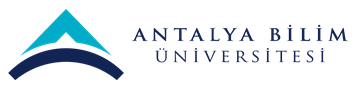 AKTS DERS TANITIM FORMUAKTS DERS TANITIM FORMUAKTS DERS TANITIM FORMUAKTS DERS TANITIM FORMUAKTS DERS TANITIM FORMUAKTS DERS TANITIM FORMUAKTS DERS TANITIM FORMUAKTS DERS TANITIM FORMUAKTS DERS TANITIM FORMUAKTS DERS TANITIM FORMUAKTS DERS TANITIM FORMUAKTS DERS TANITIM FORMUAKTS DERS TANITIM FORMUAKTS DERS TANITIM FORMUAKTS DERS TANITIM FORMUAKTS DERS TANITIM FORMUAKTS DERS TANITIM FORMUAKTS DERS TANITIM FORMUAKTS DERS TANITIM FORMUAKTS DERS TANITIM FORMUAKTS DERS TANITIM FORMUAKTS DERS TANITIM FORMUAKTS DERS TANITIM FORMUI. BÖLÜM (Senato Onayı)I. BÖLÜM (Senato Onayı)I. BÖLÜM (Senato Onayı)I. BÖLÜM (Senato Onayı)I. BÖLÜM (Senato Onayı)I. BÖLÜM (Senato Onayı)I. BÖLÜM (Senato Onayı)I. BÖLÜM (Senato Onayı)I. BÖLÜM (Senato Onayı)I. BÖLÜM (Senato Onayı)I. BÖLÜM (Senato Onayı)I. BÖLÜM (Senato Onayı)I. BÖLÜM (Senato Onayı)I. BÖLÜM (Senato Onayı)I. BÖLÜM (Senato Onayı)I. BÖLÜM (Senato Onayı)I. BÖLÜM (Senato Onayı)I. BÖLÜM (Senato Onayı)I. BÖLÜM (Senato Onayı)I. BÖLÜM (Senato Onayı)I. BÖLÜM (Senato Onayı)I. BÖLÜM (Senato Onayı)I. BÖLÜM (Senato Onayı)I. BÖLÜM (Senato Onayı)I. BÖLÜM (Senato Onayı)I. BÖLÜM (Senato Onayı)I. BÖLÜM (Senato Onayı)I. BÖLÜM (Senato Onayı)I. BÖLÜM (Senato Onayı)Dersi Açan Fakülte /YOİktisadi ve İdari Bilimler Fakültesiİktisadi ve İdari Bilimler Fakültesiİktisadi ve İdari Bilimler Fakültesiİktisadi ve İdari Bilimler Fakültesiİktisadi ve İdari Bilimler Fakültesiİktisadi ve İdari Bilimler Fakültesiİktisadi ve İdari Bilimler Fakültesiİktisadi ve İdari Bilimler Fakültesiİktisadi ve İdari Bilimler Fakültesiİktisadi ve İdari Bilimler Fakültesiİktisadi ve İdari Bilimler Fakültesiİktisadi ve İdari Bilimler Fakültesiİktisadi ve İdari Bilimler Fakültesiİktisadi ve İdari Bilimler Fakültesiİktisadi ve İdari Bilimler Fakültesiİktisadi ve İdari Bilimler Fakültesiİktisadi ve İdari Bilimler Fakültesiİktisadi ve İdari Bilimler Fakültesiİktisadi ve İdari Bilimler Fakültesiİktisadi ve İdari Bilimler Fakültesiİktisadi ve İdari Bilimler Fakültesiİktisadi ve İdari Bilimler Fakültesiİktisadi ve İdari Bilimler Fakültesiİktisadi ve İdari Bilimler Fakültesiİktisadi ve İdari Bilimler Fakültesiİktisadi ve İdari Bilimler Fakültesiİktisadi ve İdari Bilimler Fakültesiİktisadi ve İdari Bilimler FakültesiDersi Açan BölümİşletmeİşletmeİşletmeİşletmeİşletmeİşletmeİşletmeİşletmeİşletmeİşletmeİşletmeİşletmeİşletmeİşletmeİşletmeİşletmeİşletmeİşletmeİşletmeİşletmeİşletmeİşletmeİşletmeİşletmeİşletmeİşletmeİşletmeİşletmeDersi Alan Program (lar)Lisans ÖğrencileriLisans ÖğrencileriLisans ÖğrencileriLisans ÖğrencileriLisans ÖğrencileriLisans ÖğrencileriLisans ÖğrencileriLisans ÖğrencileriLisans ÖğrencileriLisans ÖğrencileriLisans ÖğrencileriLisans ÖğrencileriLisans ÖğrencileriLisans ÖğrencileriSeçmeliSeçmeliSeçmeliSeçmeliSeçmeliSeçmeliSeçmeliSeçmeliSeçmeliSeçmeliSeçmeliSeçmeliSeçmeliSeçmeliDersi Alan Program (lar)Dersi Alan Program (lar)Ders Kodu BUSI 271BUSI 271BUSI 271BUSI 271BUSI 271BUSI 271BUSI 271BUSI 271BUSI 271BUSI 271BUSI 271BUSI 271BUSI 271BUSI 271BUSI 271BUSI 271BUSI 271BUSI 271BUSI 271BUSI 271BUSI 271BUSI 271BUSI 271BUSI 271BUSI 271BUSI 271BUSI 271BUSI 271Ders AdıVeri Tabanı Yönetim SistemleriVeri Tabanı Yönetim SistemleriVeri Tabanı Yönetim SistemleriVeri Tabanı Yönetim SistemleriVeri Tabanı Yönetim SistemleriVeri Tabanı Yönetim SistemleriVeri Tabanı Yönetim SistemleriVeri Tabanı Yönetim SistemleriVeri Tabanı Yönetim SistemleriVeri Tabanı Yönetim SistemleriVeri Tabanı Yönetim SistemleriVeri Tabanı Yönetim SistemleriVeri Tabanı Yönetim SistemleriVeri Tabanı Yönetim SistemleriVeri Tabanı Yönetim SistemleriVeri Tabanı Yönetim SistemleriVeri Tabanı Yönetim SistemleriVeri Tabanı Yönetim SistemleriVeri Tabanı Yönetim SistemleriVeri Tabanı Yönetim SistemleriVeri Tabanı Yönetim SistemleriVeri Tabanı Yönetim SistemleriVeri Tabanı Yönetim SistemleriVeri Tabanı Yönetim SistemleriVeri Tabanı Yönetim SistemleriVeri Tabanı Yönetim SistemleriVeri Tabanı Yönetim SistemleriVeri Tabanı Yönetim SistemleriÖğretim dili İngilizceİngilizceİngilizceİngilizceİngilizceİngilizceİngilizceİngilizceİngilizceİngilizceİngilizceİngilizceİngilizceİngilizceİngilizceİngilizceİngilizceİngilizceİngilizceİngilizceİngilizceİngilizceİngilizceİngilizceİngilizceİngilizceİngilizceİngilizceDers TürüTeorik Ders; Yüz-yüzeTeorik Ders; Yüz-yüzeTeorik Ders; Yüz-yüzeTeorik Ders; Yüz-yüzeTeorik Ders; Yüz-yüzeTeorik Ders; Yüz-yüzeTeorik Ders; Yüz-yüzeTeorik Ders; Yüz-yüzeTeorik Ders; Yüz-yüzeTeorik Ders; Yüz-yüzeTeorik Ders; Yüz-yüzeTeorik Ders; Yüz-yüzeTeorik Ders; Yüz-yüzeTeorik Ders; Yüz-yüzeTeorik Ders; Yüz-yüzeTeorik Ders; Yüz-yüzeTeorik Ders; Yüz-yüzeTeorik Ders; Yüz-yüzeTeorik Ders; Yüz-yüzeTeorik Ders; Yüz-yüzeTeorik Ders; Yüz-yüzeTeorik Ders; Yüz-yüzeTeorik Ders; Yüz-yüzeTeorik Ders; Yüz-yüzeTeorik Ders; Yüz-yüzeTeorik Ders; Yüz-yüzeTeorik Ders; Yüz-yüzeTeorik Ders; Yüz-yüzeDers SeviyesiLisans DüzeyiLisans DüzeyiLisans DüzeyiLisans DüzeyiLisans DüzeyiLisans DüzeyiLisans DüzeyiLisans DüzeyiLisans DüzeyiLisans DüzeyiLisans DüzeyiLisans DüzeyiLisans DüzeyiLisans DüzeyiLisans DüzeyiLisans DüzeyiLisans DüzeyiLisans DüzeyiLisans DüzeyiLisans DüzeyiLisans DüzeyiLisans DüzeyiLisans DüzeyiLisans DüzeyiLisans DüzeyiLisans DüzeyiLisans DüzeyiLisans DüzeyiHaftalık Ders SaatiDers: 3Ders: 3Ders: 3Ders: 3Ders: 3Ders: 3Lab: Lab: Lab: Lab: Uygulama:Uygulama:Pratik: Pratik: Pratik: Pratik: Pratik: Stüdyo: Stüdyo: Stüdyo: Stüdyo: Stüdyo: Diğer: Diğer: Diğer: Diğer: Diğer: Diğer: AKTS Kredisi5555555555555555555555555555Notlandırma TürüHarf NotuHarf NotuHarf NotuHarf NotuHarf NotuHarf NotuHarf NotuHarf NotuHarf NotuHarf NotuHarf NotuHarf NotuHarf NotuHarf NotuHarf NotuHarf NotuHarf NotuHarf NotuHarf NotuHarf NotuHarf NotuHarf NotuHarf NotuHarf NotuHarf NotuHarf NotuHarf NotuHarf NotuÖn koşul/larBUSI 111BUSI 111BUSI 111BUSI 111BUSI 111BUSI 111BUSI 111BUSI 111BUSI 111BUSI 111BUSI 111BUSI 111BUSI 111BUSI 111BUSI 111BUSI 111BUSI 111BUSI 111BUSI 111BUSI 111BUSI 111BUSI 111BUSI 111BUSI 111BUSI 111BUSI 111BUSI 111BUSI 111Yan koşul/larYokYokYokYokYokYokYokYokYokYokYokYokYokYokYokYokYokYokYokYokYokYokYokYokYokYokYokYokKayıt KısıtlamasıDersin Amacı Bu dersin amacı, veritabanı yönetim sistemlerinin yönetimsel bir anlayışını sağlamaktır. Derste, veritabanlarının günümüzde iş dünyasında oynadığı rolün önemini aktarılacaktır. Öğrencilere; organizasyonlarda veritabanı uygulamaları tasarlamak, geliştirmek, uygulamak, manipüle etmek ve muhafaza etmek konuları öğretilecektir.Bu dersin amacı, veritabanı yönetim sistemlerinin yönetimsel bir anlayışını sağlamaktır. Derste, veritabanlarının günümüzde iş dünyasında oynadığı rolün önemini aktarılacaktır. Öğrencilere; organizasyonlarda veritabanı uygulamaları tasarlamak, geliştirmek, uygulamak, manipüle etmek ve muhafaza etmek konuları öğretilecektir.Bu dersin amacı, veritabanı yönetim sistemlerinin yönetimsel bir anlayışını sağlamaktır. Derste, veritabanlarının günümüzde iş dünyasında oynadığı rolün önemini aktarılacaktır. Öğrencilere; organizasyonlarda veritabanı uygulamaları tasarlamak, geliştirmek, uygulamak, manipüle etmek ve muhafaza etmek konuları öğretilecektir.Bu dersin amacı, veritabanı yönetim sistemlerinin yönetimsel bir anlayışını sağlamaktır. Derste, veritabanlarının günümüzde iş dünyasında oynadığı rolün önemini aktarılacaktır. Öğrencilere; organizasyonlarda veritabanı uygulamaları tasarlamak, geliştirmek, uygulamak, manipüle etmek ve muhafaza etmek konuları öğretilecektir.Bu dersin amacı, veritabanı yönetim sistemlerinin yönetimsel bir anlayışını sağlamaktır. Derste, veritabanlarının günümüzde iş dünyasında oynadığı rolün önemini aktarılacaktır. Öğrencilere; organizasyonlarda veritabanı uygulamaları tasarlamak, geliştirmek, uygulamak, manipüle etmek ve muhafaza etmek konuları öğretilecektir.Bu dersin amacı, veritabanı yönetim sistemlerinin yönetimsel bir anlayışını sağlamaktır. Derste, veritabanlarının günümüzde iş dünyasında oynadığı rolün önemini aktarılacaktır. Öğrencilere; organizasyonlarda veritabanı uygulamaları tasarlamak, geliştirmek, uygulamak, manipüle etmek ve muhafaza etmek konuları öğretilecektir.Bu dersin amacı, veritabanı yönetim sistemlerinin yönetimsel bir anlayışını sağlamaktır. Derste, veritabanlarının günümüzde iş dünyasında oynadığı rolün önemini aktarılacaktır. Öğrencilere; organizasyonlarda veritabanı uygulamaları tasarlamak, geliştirmek, uygulamak, manipüle etmek ve muhafaza etmek konuları öğretilecektir.Bu dersin amacı, veritabanı yönetim sistemlerinin yönetimsel bir anlayışını sağlamaktır. Derste, veritabanlarının günümüzde iş dünyasında oynadığı rolün önemini aktarılacaktır. Öğrencilere; organizasyonlarda veritabanı uygulamaları tasarlamak, geliştirmek, uygulamak, manipüle etmek ve muhafaza etmek konuları öğretilecektir.Bu dersin amacı, veritabanı yönetim sistemlerinin yönetimsel bir anlayışını sağlamaktır. Derste, veritabanlarının günümüzde iş dünyasında oynadığı rolün önemini aktarılacaktır. Öğrencilere; organizasyonlarda veritabanı uygulamaları tasarlamak, geliştirmek, uygulamak, manipüle etmek ve muhafaza etmek konuları öğretilecektir.Bu dersin amacı, veritabanı yönetim sistemlerinin yönetimsel bir anlayışını sağlamaktır. Derste, veritabanlarının günümüzde iş dünyasında oynadığı rolün önemini aktarılacaktır. Öğrencilere; organizasyonlarda veritabanı uygulamaları tasarlamak, geliştirmek, uygulamak, manipüle etmek ve muhafaza etmek konuları öğretilecektir.Bu dersin amacı, veritabanı yönetim sistemlerinin yönetimsel bir anlayışını sağlamaktır. Derste, veritabanlarının günümüzde iş dünyasında oynadığı rolün önemini aktarılacaktır. Öğrencilere; organizasyonlarda veritabanı uygulamaları tasarlamak, geliştirmek, uygulamak, manipüle etmek ve muhafaza etmek konuları öğretilecektir.Bu dersin amacı, veritabanı yönetim sistemlerinin yönetimsel bir anlayışını sağlamaktır. Derste, veritabanlarının günümüzde iş dünyasında oynadığı rolün önemini aktarılacaktır. Öğrencilere; organizasyonlarda veritabanı uygulamaları tasarlamak, geliştirmek, uygulamak, manipüle etmek ve muhafaza etmek konuları öğretilecektir.Bu dersin amacı, veritabanı yönetim sistemlerinin yönetimsel bir anlayışını sağlamaktır. Derste, veritabanlarının günümüzde iş dünyasında oynadığı rolün önemini aktarılacaktır. Öğrencilere; organizasyonlarda veritabanı uygulamaları tasarlamak, geliştirmek, uygulamak, manipüle etmek ve muhafaza etmek konuları öğretilecektir.Bu dersin amacı, veritabanı yönetim sistemlerinin yönetimsel bir anlayışını sağlamaktır. Derste, veritabanlarının günümüzde iş dünyasında oynadığı rolün önemini aktarılacaktır. Öğrencilere; organizasyonlarda veritabanı uygulamaları tasarlamak, geliştirmek, uygulamak, manipüle etmek ve muhafaza etmek konuları öğretilecektir.Bu dersin amacı, veritabanı yönetim sistemlerinin yönetimsel bir anlayışını sağlamaktır. Derste, veritabanlarının günümüzde iş dünyasında oynadığı rolün önemini aktarılacaktır. Öğrencilere; organizasyonlarda veritabanı uygulamaları tasarlamak, geliştirmek, uygulamak, manipüle etmek ve muhafaza etmek konuları öğretilecektir.Bu dersin amacı, veritabanı yönetim sistemlerinin yönetimsel bir anlayışını sağlamaktır. Derste, veritabanlarının günümüzde iş dünyasında oynadığı rolün önemini aktarılacaktır. Öğrencilere; organizasyonlarda veritabanı uygulamaları tasarlamak, geliştirmek, uygulamak, manipüle etmek ve muhafaza etmek konuları öğretilecektir.Bu dersin amacı, veritabanı yönetim sistemlerinin yönetimsel bir anlayışını sağlamaktır. Derste, veritabanlarının günümüzde iş dünyasında oynadığı rolün önemini aktarılacaktır. Öğrencilere; organizasyonlarda veritabanı uygulamaları tasarlamak, geliştirmek, uygulamak, manipüle etmek ve muhafaza etmek konuları öğretilecektir.Bu dersin amacı, veritabanı yönetim sistemlerinin yönetimsel bir anlayışını sağlamaktır. Derste, veritabanlarının günümüzde iş dünyasında oynadığı rolün önemini aktarılacaktır. Öğrencilere; organizasyonlarda veritabanı uygulamaları tasarlamak, geliştirmek, uygulamak, manipüle etmek ve muhafaza etmek konuları öğretilecektir.Bu dersin amacı, veritabanı yönetim sistemlerinin yönetimsel bir anlayışını sağlamaktır. Derste, veritabanlarının günümüzde iş dünyasında oynadığı rolün önemini aktarılacaktır. Öğrencilere; organizasyonlarda veritabanı uygulamaları tasarlamak, geliştirmek, uygulamak, manipüle etmek ve muhafaza etmek konuları öğretilecektir.Bu dersin amacı, veritabanı yönetim sistemlerinin yönetimsel bir anlayışını sağlamaktır. Derste, veritabanlarının günümüzde iş dünyasında oynadığı rolün önemini aktarılacaktır. Öğrencilere; organizasyonlarda veritabanı uygulamaları tasarlamak, geliştirmek, uygulamak, manipüle etmek ve muhafaza etmek konuları öğretilecektir.Bu dersin amacı, veritabanı yönetim sistemlerinin yönetimsel bir anlayışını sağlamaktır. Derste, veritabanlarının günümüzde iş dünyasında oynadığı rolün önemini aktarılacaktır. Öğrencilere; organizasyonlarda veritabanı uygulamaları tasarlamak, geliştirmek, uygulamak, manipüle etmek ve muhafaza etmek konuları öğretilecektir.Bu dersin amacı, veritabanı yönetim sistemlerinin yönetimsel bir anlayışını sağlamaktır. Derste, veritabanlarının günümüzde iş dünyasında oynadığı rolün önemini aktarılacaktır. Öğrencilere; organizasyonlarda veritabanı uygulamaları tasarlamak, geliştirmek, uygulamak, manipüle etmek ve muhafaza etmek konuları öğretilecektir.Bu dersin amacı, veritabanı yönetim sistemlerinin yönetimsel bir anlayışını sağlamaktır. Derste, veritabanlarının günümüzde iş dünyasında oynadığı rolün önemini aktarılacaktır. Öğrencilere; organizasyonlarda veritabanı uygulamaları tasarlamak, geliştirmek, uygulamak, manipüle etmek ve muhafaza etmek konuları öğretilecektir.Bu dersin amacı, veritabanı yönetim sistemlerinin yönetimsel bir anlayışını sağlamaktır. Derste, veritabanlarının günümüzde iş dünyasında oynadığı rolün önemini aktarılacaktır. Öğrencilere; organizasyonlarda veritabanı uygulamaları tasarlamak, geliştirmek, uygulamak, manipüle etmek ve muhafaza etmek konuları öğretilecektir.Bu dersin amacı, veritabanı yönetim sistemlerinin yönetimsel bir anlayışını sağlamaktır. Derste, veritabanlarının günümüzde iş dünyasında oynadığı rolün önemini aktarılacaktır. Öğrencilere; organizasyonlarda veritabanı uygulamaları tasarlamak, geliştirmek, uygulamak, manipüle etmek ve muhafaza etmek konuları öğretilecektir.Bu dersin amacı, veritabanı yönetim sistemlerinin yönetimsel bir anlayışını sağlamaktır. Derste, veritabanlarının günümüzde iş dünyasında oynadığı rolün önemini aktarılacaktır. Öğrencilere; organizasyonlarda veritabanı uygulamaları tasarlamak, geliştirmek, uygulamak, manipüle etmek ve muhafaza etmek konuları öğretilecektir.Bu dersin amacı, veritabanı yönetim sistemlerinin yönetimsel bir anlayışını sağlamaktır. Derste, veritabanlarının günümüzde iş dünyasında oynadığı rolün önemini aktarılacaktır. Öğrencilere; organizasyonlarda veritabanı uygulamaları tasarlamak, geliştirmek, uygulamak, manipüle etmek ve muhafaza etmek konuları öğretilecektir.Bu dersin amacı, veritabanı yönetim sistemlerinin yönetimsel bir anlayışını sağlamaktır. Derste, veritabanlarının günümüzde iş dünyasında oynadığı rolün önemini aktarılacaktır. Öğrencilere; organizasyonlarda veritabanı uygulamaları tasarlamak, geliştirmek, uygulamak, manipüle etmek ve muhafaza etmek konuları öğretilecektir.Ders İçeriği Bu ders veri tabanı sistemlerini tanıtmaktadır. Ders, veritabanı yönetim sistemlerinin ilkelerini, tasarımını, uygulanmasını ve uygulanmasını öğretir. Derste veritabanı planlaması, analizi, tasarımı, uygulanması ve bakımı ile ilgili becerileri tanıtılmaktadır. Bu ders aynı zamanda veri modelleme, veritabanı tasarımı, veri tanımları ve veri manipülasyonu konularını da ele almaktadır. Öğrenciler, veritabanlarını, özelliklerini, işlevlerini, bir örgütte sağladığı avantajları ve dezavantajlarını açıklayabilecektir. Bu ders, örgütsel amaç ve hedefleri desteklemek için veritabanlarının kullanımını öğretir. Öğrenciler Microsoft Access ve sıralı sorgu dili (SQL) kullanmayı öğreneceklerdir.Bu ders veri tabanı sistemlerini tanıtmaktadır. Ders, veritabanı yönetim sistemlerinin ilkelerini, tasarımını, uygulanmasını ve uygulanmasını öğretir. Derste veritabanı planlaması, analizi, tasarımı, uygulanması ve bakımı ile ilgili becerileri tanıtılmaktadır. Bu ders aynı zamanda veri modelleme, veritabanı tasarımı, veri tanımları ve veri manipülasyonu konularını da ele almaktadır. Öğrenciler, veritabanlarını, özelliklerini, işlevlerini, bir örgütte sağladığı avantajları ve dezavantajlarını açıklayabilecektir. Bu ders, örgütsel amaç ve hedefleri desteklemek için veritabanlarının kullanımını öğretir. Öğrenciler Microsoft Access ve sıralı sorgu dili (SQL) kullanmayı öğreneceklerdir.Bu ders veri tabanı sistemlerini tanıtmaktadır. Ders, veritabanı yönetim sistemlerinin ilkelerini, tasarımını, uygulanmasını ve uygulanmasını öğretir. Derste veritabanı planlaması, analizi, tasarımı, uygulanması ve bakımı ile ilgili becerileri tanıtılmaktadır. Bu ders aynı zamanda veri modelleme, veritabanı tasarımı, veri tanımları ve veri manipülasyonu konularını da ele almaktadır. Öğrenciler, veritabanlarını, özelliklerini, işlevlerini, bir örgütte sağladığı avantajları ve dezavantajlarını açıklayabilecektir. Bu ders, örgütsel amaç ve hedefleri desteklemek için veritabanlarının kullanımını öğretir. Öğrenciler Microsoft Access ve sıralı sorgu dili (SQL) kullanmayı öğreneceklerdir.Bu ders veri tabanı sistemlerini tanıtmaktadır. Ders, veritabanı yönetim sistemlerinin ilkelerini, tasarımını, uygulanmasını ve uygulanmasını öğretir. Derste veritabanı planlaması, analizi, tasarımı, uygulanması ve bakımı ile ilgili becerileri tanıtılmaktadır. Bu ders aynı zamanda veri modelleme, veritabanı tasarımı, veri tanımları ve veri manipülasyonu konularını da ele almaktadır. Öğrenciler, veritabanlarını, özelliklerini, işlevlerini, bir örgütte sağladığı avantajları ve dezavantajlarını açıklayabilecektir. Bu ders, örgütsel amaç ve hedefleri desteklemek için veritabanlarının kullanımını öğretir. Öğrenciler Microsoft Access ve sıralı sorgu dili (SQL) kullanmayı öğreneceklerdir.Bu ders veri tabanı sistemlerini tanıtmaktadır. Ders, veritabanı yönetim sistemlerinin ilkelerini, tasarımını, uygulanmasını ve uygulanmasını öğretir. Derste veritabanı planlaması, analizi, tasarımı, uygulanması ve bakımı ile ilgili becerileri tanıtılmaktadır. Bu ders aynı zamanda veri modelleme, veritabanı tasarımı, veri tanımları ve veri manipülasyonu konularını da ele almaktadır. Öğrenciler, veritabanlarını, özelliklerini, işlevlerini, bir örgütte sağladığı avantajları ve dezavantajlarını açıklayabilecektir. Bu ders, örgütsel amaç ve hedefleri desteklemek için veritabanlarının kullanımını öğretir. Öğrenciler Microsoft Access ve sıralı sorgu dili (SQL) kullanmayı öğreneceklerdir.Bu ders veri tabanı sistemlerini tanıtmaktadır. Ders, veritabanı yönetim sistemlerinin ilkelerini, tasarımını, uygulanmasını ve uygulanmasını öğretir. Derste veritabanı planlaması, analizi, tasarımı, uygulanması ve bakımı ile ilgili becerileri tanıtılmaktadır. Bu ders aynı zamanda veri modelleme, veritabanı tasarımı, veri tanımları ve veri manipülasyonu konularını da ele almaktadır. Öğrenciler, veritabanlarını, özelliklerini, işlevlerini, bir örgütte sağladığı avantajları ve dezavantajlarını açıklayabilecektir. Bu ders, örgütsel amaç ve hedefleri desteklemek için veritabanlarının kullanımını öğretir. Öğrenciler Microsoft Access ve sıralı sorgu dili (SQL) kullanmayı öğreneceklerdir.Bu ders veri tabanı sistemlerini tanıtmaktadır. Ders, veritabanı yönetim sistemlerinin ilkelerini, tasarımını, uygulanmasını ve uygulanmasını öğretir. Derste veritabanı planlaması, analizi, tasarımı, uygulanması ve bakımı ile ilgili becerileri tanıtılmaktadır. Bu ders aynı zamanda veri modelleme, veritabanı tasarımı, veri tanımları ve veri manipülasyonu konularını da ele almaktadır. Öğrenciler, veritabanlarını, özelliklerini, işlevlerini, bir örgütte sağladığı avantajları ve dezavantajlarını açıklayabilecektir. Bu ders, örgütsel amaç ve hedefleri desteklemek için veritabanlarının kullanımını öğretir. Öğrenciler Microsoft Access ve sıralı sorgu dili (SQL) kullanmayı öğreneceklerdir.Bu ders veri tabanı sistemlerini tanıtmaktadır. Ders, veritabanı yönetim sistemlerinin ilkelerini, tasarımını, uygulanmasını ve uygulanmasını öğretir. Derste veritabanı planlaması, analizi, tasarımı, uygulanması ve bakımı ile ilgili becerileri tanıtılmaktadır. Bu ders aynı zamanda veri modelleme, veritabanı tasarımı, veri tanımları ve veri manipülasyonu konularını da ele almaktadır. Öğrenciler, veritabanlarını, özelliklerini, işlevlerini, bir örgütte sağladığı avantajları ve dezavantajlarını açıklayabilecektir. Bu ders, örgütsel amaç ve hedefleri desteklemek için veritabanlarının kullanımını öğretir. Öğrenciler Microsoft Access ve sıralı sorgu dili (SQL) kullanmayı öğreneceklerdir.Bu ders veri tabanı sistemlerini tanıtmaktadır. Ders, veritabanı yönetim sistemlerinin ilkelerini, tasarımını, uygulanmasını ve uygulanmasını öğretir. Derste veritabanı planlaması, analizi, tasarımı, uygulanması ve bakımı ile ilgili becerileri tanıtılmaktadır. Bu ders aynı zamanda veri modelleme, veritabanı tasarımı, veri tanımları ve veri manipülasyonu konularını da ele almaktadır. Öğrenciler, veritabanlarını, özelliklerini, işlevlerini, bir örgütte sağladığı avantajları ve dezavantajlarını açıklayabilecektir. Bu ders, örgütsel amaç ve hedefleri desteklemek için veritabanlarının kullanımını öğretir. Öğrenciler Microsoft Access ve sıralı sorgu dili (SQL) kullanmayı öğreneceklerdir.Bu ders veri tabanı sistemlerini tanıtmaktadır. Ders, veritabanı yönetim sistemlerinin ilkelerini, tasarımını, uygulanmasını ve uygulanmasını öğretir. Derste veritabanı planlaması, analizi, tasarımı, uygulanması ve bakımı ile ilgili becerileri tanıtılmaktadır. Bu ders aynı zamanda veri modelleme, veritabanı tasarımı, veri tanımları ve veri manipülasyonu konularını da ele almaktadır. Öğrenciler, veritabanlarını, özelliklerini, işlevlerini, bir örgütte sağladığı avantajları ve dezavantajlarını açıklayabilecektir. Bu ders, örgütsel amaç ve hedefleri desteklemek için veritabanlarının kullanımını öğretir. Öğrenciler Microsoft Access ve sıralı sorgu dili (SQL) kullanmayı öğreneceklerdir.Bu ders veri tabanı sistemlerini tanıtmaktadır. Ders, veritabanı yönetim sistemlerinin ilkelerini, tasarımını, uygulanmasını ve uygulanmasını öğretir. Derste veritabanı planlaması, analizi, tasarımı, uygulanması ve bakımı ile ilgili becerileri tanıtılmaktadır. Bu ders aynı zamanda veri modelleme, veritabanı tasarımı, veri tanımları ve veri manipülasyonu konularını da ele almaktadır. Öğrenciler, veritabanlarını, özelliklerini, işlevlerini, bir örgütte sağladığı avantajları ve dezavantajlarını açıklayabilecektir. Bu ders, örgütsel amaç ve hedefleri desteklemek için veritabanlarının kullanımını öğretir. Öğrenciler Microsoft Access ve sıralı sorgu dili (SQL) kullanmayı öğreneceklerdir.Bu ders veri tabanı sistemlerini tanıtmaktadır. Ders, veritabanı yönetim sistemlerinin ilkelerini, tasarımını, uygulanmasını ve uygulanmasını öğretir. Derste veritabanı planlaması, analizi, tasarımı, uygulanması ve bakımı ile ilgili becerileri tanıtılmaktadır. Bu ders aynı zamanda veri modelleme, veritabanı tasarımı, veri tanımları ve veri manipülasyonu konularını da ele almaktadır. Öğrenciler, veritabanlarını, özelliklerini, işlevlerini, bir örgütte sağladığı avantajları ve dezavantajlarını açıklayabilecektir. Bu ders, örgütsel amaç ve hedefleri desteklemek için veritabanlarının kullanımını öğretir. Öğrenciler Microsoft Access ve sıralı sorgu dili (SQL) kullanmayı öğreneceklerdir.Bu ders veri tabanı sistemlerini tanıtmaktadır. Ders, veritabanı yönetim sistemlerinin ilkelerini, tasarımını, uygulanmasını ve uygulanmasını öğretir. Derste veritabanı planlaması, analizi, tasarımı, uygulanması ve bakımı ile ilgili becerileri tanıtılmaktadır. Bu ders aynı zamanda veri modelleme, veritabanı tasarımı, veri tanımları ve veri manipülasyonu konularını da ele almaktadır. Öğrenciler, veritabanlarını, özelliklerini, işlevlerini, bir örgütte sağladığı avantajları ve dezavantajlarını açıklayabilecektir. Bu ders, örgütsel amaç ve hedefleri desteklemek için veritabanlarının kullanımını öğretir. Öğrenciler Microsoft Access ve sıralı sorgu dili (SQL) kullanmayı öğreneceklerdir.Bu ders veri tabanı sistemlerini tanıtmaktadır. Ders, veritabanı yönetim sistemlerinin ilkelerini, tasarımını, uygulanmasını ve uygulanmasını öğretir. Derste veritabanı planlaması, analizi, tasarımı, uygulanması ve bakımı ile ilgili becerileri tanıtılmaktadır. Bu ders aynı zamanda veri modelleme, veritabanı tasarımı, veri tanımları ve veri manipülasyonu konularını da ele almaktadır. Öğrenciler, veritabanlarını, özelliklerini, işlevlerini, bir örgütte sağladığı avantajları ve dezavantajlarını açıklayabilecektir. Bu ders, örgütsel amaç ve hedefleri desteklemek için veritabanlarının kullanımını öğretir. Öğrenciler Microsoft Access ve sıralı sorgu dili (SQL) kullanmayı öğreneceklerdir.Bu ders veri tabanı sistemlerini tanıtmaktadır. Ders, veritabanı yönetim sistemlerinin ilkelerini, tasarımını, uygulanmasını ve uygulanmasını öğretir. Derste veritabanı planlaması, analizi, tasarımı, uygulanması ve bakımı ile ilgili becerileri tanıtılmaktadır. Bu ders aynı zamanda veri modelleme, veritabanı tasarımı, veri tanımları ve veri manipülasyonu konularını da ele almaktadır. Öğrenciler, veritabanlarını, özelliklerini, işlevlerini, bir örgütte sağladığı avantajları ve dezavantajlarını açıklayabilecektir. Bu ders, örgütsel amaç ve hedefleri desteklemek için veritabanlarının kullanımını öğretir. Öğrenciler Microsoft Access ve sıralı sorgu dili (SQL) kullanmayı öğreneceklerdir.Bu ders veri tabanı sistemlerini tanıtmaktadır. Ders, veritabanı yönetim sistemlerinin ilkelerini, tasarımını, uygulanmasını ve uygulanmasını öğretir. Derste veritabanı planlaması, analizi, tasarımı, uygulanması ve bakımı ile ilgili becerileri tanıtılmaktadır. Bu ders aynı zamanda veri modelleme, veritabanı tasarımı, veri tanımları ve veri manipülasyonu konularını da ele almaktadır. Öğrenciler, veritabanlarını, özelliklerini, işlevlerini, bir örgütte sağladığı avantajları ve dezavantajlarını açıklayabilecektir. Bu ders, örgütsel amaç ve hedefleri desteklemek için veritabanlarının kullanımını öğretir. Öğrenciler Microsoft Access ve sıralı sorgu dili (SQL) kullanmayı öğreneceklerdir.Bu ders veri tabanı sistemlerini tanıtmaktadır. Ders, veritabanı yönetim sistemlerinin ilkelerini, tasarımını, uygulanmasını ve uygulanmasını öğretir. Derste veritabanı planlaması, analizi, tasarımı, uygulanması ve bakımı ile ilgili becerileri tanıtılmaktadır. Bu ders aynı zamanda veri modelleme, veritabanı tasarımı, veri tanımları ve veri manipülasyonu konularını da ele almaktadır. Öğrenciler, veritabanlarını, özelliklerini, işlevlerini, bir örgütte sağladığı avantajları ve dezavantajlarını açıklayabilecektir. Bu ders, örgütsel amaç ve hedefleri desteklemek için veritabanlarının kullanımını öğretir. Öğrenciler Microsoft Access ve sıralı sorgu dili (SQL) kullanmayı öğreneceklerdir.Bu ders veri tabanı sistemlerini tanıtmaktadır. Ders, veritabanı yönetim sistemlerinin ilkelerini, tasarımını, uygulanmasını ve uygulanmasını öğretir. Derste veritabanı planlaması, analizi, tasarımı, uygulanması ve bakımı ile ilgili becerileri tanıtılmaktadır. Bu ders aynı zamanda veri modelleme, veritabanı tasarımı, veri tanımları ve veri manipülasyonu konularını da ele almaktadır. Öğrenciler, veritabanlarını, özelliklerini, işlevlerini, bir örgütte sağladığı avantajları ve dezavantajlarını açıklayabilecektir. Bu ders, örgütsel amaç ve hedefleri desteklemek için veritabanlarının kullanımını öğretir. Öğrenciler Microsoft Access ve sıralı sorgu dili (SQL) kullanmayı öğreneceklerdir.Bu ders veri tabanı sistemlerini tanıtmaktadır. Ders, veritabanı yönetim sistemlerinin ilkelerini, tasarımını, uygulanmasını ve uygulanmasını öğretir. Derste veritabanı planlaması, analizi, tasarımı, uygulanması ve bakımı ile ilgili becerileri tanıtılmaktadır. Bu ders aynı zamanda veri modelleme, veritabanı tasarımı, veri tanımları ve veri manipülasyonu konularını da ele almaktadır. Öğrenciler, veritabanlarını, özelliklerini, işlevlerini, bir örgütte sağladığı avantajları ve dezavantajlarını açıklayabilecektir. Bu ders, örgütsel amaç ve hedefleri desteklemek için veritabanlarının kullanımını öğretir. Öğrenciler Microsoft Access ve sıralı sorgu dili (SQL) kullanmayı öğreneceklerdir.Bu ders veri tabanı sistemlerini tanıtmaktadır. Ders, veritabanı yönetim sistemlerinin ilkelerini, tasarımını, uygulanmasını ve uygulanmasını öğretir. Derste veritabanı planlaması, analizi, tasarımı, uygulanması ve bakımı ile ilgili becerileri tanıtılmaktadır. Bu ders aynı zamanda veri modelleme, veritabanı tasarımı, veri tanımları ve veri manipülasyonu konularını da ele almaktadır. Öğrenciler, veritabanlarını, özelliklerini, işlevlerini, bir örgütte sağladığı avantajları ve dezavantajlarını açıklayabilecektir. Bu ders, örgütsel amaç ve hedefleri desteklemek için veritabanlarının kullanımını öğretir. Öğrenciler Microsoft Access ve sıralı sorgu dili (SQL) kullanmayı öğreneceklerdir.Bu ders veri tabanı sistemlerini tanıtmaktadır. Ders, veritabanı yönetim sistemlerinin ilkelerini, tasarımını, uygulanmasını ve uygulanmasını öğretir. Derste veritabanı planlaması, analizi, tasarımı, uygulanması ve bakımı ile ilgili becerileri tanıtılmaktadır. Bu ders aynı zamanda veri modelleme, veritabanı tasarımı, veri tanımları ve veri manipülasyonu konularını da ele almaktadır. Öğrenciler, veritabanlarını, özelliklerini, işlevlerini, bir örgütte sağladığı avantajları ve dezavantajlarını açıklayabilecektir. Bu ders, örgütsel amaç ve hedefleri desteklemek için veritabanlarının kullanımını öğretir. Öğrenciler Microsoft Access ve sıralı sorgu dili (SQL) kullanmayı öğreneceklerdir.Bu ders veri tabanı sistemlerini tanıtmaktadır. Ders, veritabanı yönetim sistemlerinin ilkelerini, tasarımını, uygulanmasını ve uygulanmasını öğretir. Derste veritabanı planlaması, analizi, tasarımı, uygulanması ve bakımı ile ilgili becerileri tanıtılmaktadır. Bu ders aynı zamanda veri modelleme, veritabanı tasarımı, veri tanımları ve veri manipülasyonu konularını da ele almaktadır. Öğrenciler, veritabanlarını, özelliklerini, işlevlerini, bir örgütte sağladığı avantajları ve dezavantajlarını açıklayabilecektir. Bu ders, örgütsel amaç ve hedefleri desteklemek için veritabanlarının kullanımını öğretir. Öğrenciler Microsoft Access ve sıralı sorgu dili (SQL) kullanmayı öğreneceklerdir.Bu ders veri tabanı sistemlerini tanıtmaktadır. Ders, veritabanı yönetim sistemlerinin ilkelerini, tasarımını, uygulanmasını ve uygulanmasını öğretir. Derste veritabanı planlaması, analizi, tasarımı, uygulanması ve bakımı ile ilgili becerileri tanıtılmaktadır. Bu ders aynı zamanda veri modelleme, veritabanı tasarımı, veri tanımları ve veri manipülasyonu konularını da ele almaktadır. Öğrenciler, veritabanlarını, özelliklerini, işlevlerini, bir örgütte sağladığı avantajları ve dezavantajlarını açıklayabilecektir. Bu ders, örgütsel amaç ve hedefleri desteklemek için veritabanlarının kullanımını öğretir. Öğrenciler Microsoft Access ve sıralı sorgu dili (SQL) kullanmayı öğreneceklerdir.Bu ders veri tabanı sistemlerini tanıtmaktadır. Ders, veritabanı yönetim sistemlerinin ilkelerini, tasarımını, uygulanmasını ve uygulanmasını öğretir. Derste veritabanı planlaması, analizi, tasarımı, uygulanması ve bakımı ile ilgili becerileri tanıtılmaktadır. Bu ders aynı zamanda veri modelleme, veritabanı tasarımı, veri tanımları ve veri manipülasyonu konularını da ele almaktadır. Öğrenciler, veritabanlarını, özelliklerini, işlevlerini, bir örgütte sağladığı avantajları ve dezavantajlarını açıklayabilecektir. Bu ders, örgütsel amaç ve hedefleri desteklemek için veritabanlarının kullanımını öğretir. Öğrenciler Microsoft Access ve sıralı sorgu dili (SQL) kullanmayı öğreneceklerdir.Bu ders veri tabanı sistemlerini tanıtmaktadır. Ders, veritabanı yönetim sistemlerinin ilkelerini, tasarımını, uygulanmasını ve uygulanmasını öğretir. Derste veritabanı planlaması, analizi, tasarımı, uygulanması ve bakımı ile ilgili becerileri tanıtılmaktadır. Bu ders aynı zamanda veri modelleme, veritabanı tasarımı, veri tanımları ve veri manipülasyonu konularını da ele almaktadır. Öğrenciler, veritabanlarını, özelliklerini, işlevlerini, bir örgütte sağladığı avantajları ve dezavantajlarını açıklayabilecektir. Bu ders, örgütsel amaç ve hedefleri desteklemek için veritabanlarının kullanımını öğretir. Öğrenciler Microsoft Access ve sıralı sorgu dili (SQL) kullanmayı öğreneceklerdir.Bu ders veri tabanı sistemlerini tanıtmaktadır. Ders, veritabanı yönetim sistemlerinin ilkelerini, tasarımını, uygulanmasını ve uygulanmasını öğretir. Derste veritabanı planlaması, analizi, tasarımı, uygulanması ve bakımı ile ilgili becerileri tanıtılmaktadır. Bu ders aynı zamanda veri modelleme, veritabanı tasarımı, veri tanımları ve veri manipülasyonu konularını da ele almaktadır. Öğrenciler, veritabanlarını, özelliklerini, işlevlerini, bir örgütte sağladığı avantajları ve dezavantajlarını açıklayabilecektir. Bu ders, örgütsel amaç ve hedefleri desteklemek için veritabanlarının kullanımını öğretir. Öğrenciler Microsoft Access ve sıralı sorgu dili (SQL) kullanmayı öğreneceklerdir.Bu ders veri tabanı sistemlerini tanıtmaktadır. Ders, veritabanı yönetim sistemlerinin ilkelerini, tasarımını, uygulanmasını ve uygulanmasını öğretir. Derste veritabanı planlaması, analizi, tasarımı, uygulanması ve bakımı ile ilgili becerileri tanıtılmaktadır. Bu ders aynı zamanda veri modelleme, veritabanı tasarımı, veri tanımları ve veri manipülasyonu konularını da ele almaktadır. Öğrenciler, veritabanlarını, özelliklerini, işlevlerini, bir örgütte sağladığı avantajları ve dezavantajlarını açıklayabilecektir. Bu ders, örgütsel amaç ve hedefleri desteklemek için veritabanlarının kullanımını öğretir. Öğrenciler Microsoft Access ve sıralı sorgu dili (SQL) kullanmayı öğreneceklerdir.Bu ders veri tabanı sistemlerini tanıtmaktadır. Ders, veritabanı yönetim sistemlerinin ilkelerini, tasarımını, uygulanmasını ve uygulanmasını öğretir. Derste veritabanı planlaması, analizi, tasarımı, uygulanması ve bakımı ile ilgili becerileri tanıtılmaktadır. Bu ders aynı zamanda veri modelleme, veritabanı tasarımı, veri tanımları ve veri manipülasyonu konularını da ele almaktadır. Öğrenciler, veritabanlarını, özelliklerini, işlevlerini, bir örgütte sağladığı avantajları ve dezavantajlarını açıklayabilecektir. Bu ders, örgütsel amaç ve hedefleri desteklemek için veritabanlarının kullanımını öğretir. Öğrenciler Microsoft Access ve sıralı sorgu dili (SQL) kullanmayı öğreneceklerdir.Öğrenim Çıktıları ÖÇ1ÖÇ1ÖÇ1ÖÇ11. Veritabanı yönetim sistemleri ve veritabanı yönetimi ile ilgili terminoloji ve kelimeleri tanımlama ve açıklama.
2. Veritabanlarını, özelliklerini, işlevlerini, avantajlarını ve dezavantajlarını açıklayabilme.
3. Bir veritabanı sisteminin tasarımı ve uygulanması ile ilgili konuları kavrayabilme.
4. Fiziksel ve mantıksal veritabanı tasarımlarını, veritabanı modelleme, ilişkisel hiyerarşik ve ağ modellerini belirtme ve açıklama.
5. Veritabanları oluşturmak ve değiştirmek için kullanılan Yapılandırılmış Sorgu Dili (SQL) ifadelerini tanımlama.
6. Basit bir veritabanı sistemi tasarlama ve oluşturma; ve bir Veritabanı Yönetim Sisteminin modellenmesi, tasarlanması ve uygulanmasında yeterliliğini gösterebilme.1. Veritabanı yönetim sistemleri ve veritabanı yönetimi ile ilgili terminoloji ve kelimeleri tanımlama ve açıklama.
2. Veritabanlarını, özelliklerini, işlevlerini, avantajlarını ve dezavantajlarını açıklayabilme.
3. Bir veritabanı sisteminin tasarımı ve uygulanması ile ilgili konuları kavrayabilme.
4. Fiziksel ve mantıksal veritabanı tasarımlarını, veritabanı modelleme, ilişkisel hiyerarşik ve ağ modellerini belirtme ve açıklama.
5. Veritabanları oluşturmak ve değiştirmek için kullanılan Yapılandırılmış Sorgu Dili (SQL) ifadelerini tanımlama.
6. Basit bir veritabanı sistemi tasarlama ve oluşturma; ve bir Veritabanı Yönetim Sisteminin modellenmesi, tasarlanması ve uygulanmasında yeterliliğini gösterebilme.1. Veritabanı yönetim sistemleri ve veritabanı yönetimi ile ilgili terminoloji ve kelimeleri tanımlama ve açıklama.
2. Veritabanlarını, özelliklerini, işlevlerini, avantajlarını ve dezavantajlarını açıklayabilme.
3. Bir veritabanı sisteminin tasarımı ve uygulanması ile ilgili konuları kavrayabilme.
4. Fiziksel ve mantıksal veritabanı tasarımlarını, veritabanı modelleme, ilişkisel hiyerarşik ve ağ modellerini belirtme ve açıklama.
5. Veritabanları oluşturmak ve değiştirmek için kullanılan Yapılandırılmış Sorgu Dili (SQL) ifadelerini tanımlama.
6. Basit bir veritabanı sistemi tasarlama ve oluşturma; ve bir Veritabanı Yönetim Sisteminin modellenmesi, tasarlanması ve uygulanmasında yeterliliğini gösterebilme.1. Veritabanı yönetim sistemleri ve veritabanı yönetimi ile ilgili terminoloji ve kelimeleri tanımlama ve açıklama.
2. Veritabanlarını, özelliklerini, işlevlerini, avantajlarını ve dezavantajlarını açıklayabilme.
3. Bir veritabanı sisteminin tasarımı ve uygulanması ile ilgili konuları kavrayabilme.
4. Fiziksel ve mantıksal veritabanı tasarımlarını, veritabanı modelleme, ilişkisel hiyerarşik ve ağ modellerini belirtme ve açıklama.
5. Veritabanları oluşturmak ve değiştirmek için kullanılan Yapılandırılmış Sorgu Dili (SQL) ifadelerini tanımlama.
6. Basit bir veritabanı sistemi tasarlama ve oluşturma; ve bir Veritabanı Yönetim Sisteminin modellenmesi, tasarlanması ve uygulanmasında yeterliliğini gösterebilme.1. Veritabanı yönetim sistemleri ve veritabanı yönetimi ile ilgili terminoloji ve kelimeleri tanımlama ve açıklama.
2. Veritabanlarını, özelliklerini, işlevlerini, avantajlarını ve dezavantajlarını açıklayabilme.
3. Bir veritabanı sisteminin tasarımı ve uygulanması ile ilgili konuları kavrayabilme.
4. Fiziksel ve mantıksal veritabanı tasarımlarını, veritabanı modelleme, ilişkisel hiyerarşik ve ağ modellerini belirtme ve açıklama.
5. Veritabanları oluşturmak ve değiştirmek için kullanılan Yapılandırılmış Sorgu Dili (SQL) ifadelerini tanımlama.
6. Basit bir veritabanı sistemi tasarlama ve oluşturma; ve bir Veritabanı Yönetim Sisteminin modellenmesi, tasarlanması ve uygulanmasında yeterliliğini gösterebilme.1. Veritabanı yönetim sistemleri ve veritabanı yönetimi ile ilgili terminoloji ve kelimeleri tanımlama ve açıklama.
2. Veritabanlarını, özelliklerini, işlevlerini, avantajlarını ve dezavantajlarını açıklayabilme.
3. Bir veritabanı sisteminin tasarımı ve uygulanması ile ilgili konuları kavrayabilme.
4. Fiziksel ve mantıksal veritabanı tasarımlarını, veritabanı modelleme, ilişkisel hiyerarşik ve ağ modellerini belirtme ve açıklama.
5. Veritabanları oluşturmak ve değiştirmek için kullanılan Yapılandırılmış Sorgu Dili (SQL) ifadelerini tanımlama.
6. Basit bir veritabanı sistemi tasarlama ve oluşturma; ve bir Veritabanı Yönetim Sisteminin modellenmesi, tasarlanması ve uygulanmasında yeterliliğini gösterebilme.1. Veritabanı yönetim sistemleri ve veritabanı yönetimi ile ilgili terminoloji ve kelimeleri tanımlama ve açıklama.
2. Veritabanlarını, özelliklerini, işlevlerini, avantajlarını ve dezavantajlarını açıklayabilme.
3. Bir veritabanı sisteminin tasarımı ve uygulanması ile ilgili konuları kavrayabilme.
4. Fiziksel ve mantıksal veritabanı tasarımlarını, veritabanı modelleme, ilişkisel hiyerarşik ve ağ modellerini belirtme ve açıklama.
5. Veritabanları oluşturmak ve değiştirmek için kullanılan Yapılandırılmış Sorgu Dili (SQL) ifadelerini tanımlama.
6. Basit bir veritabanı sistemi tasarlama ve oluşturma; ve bir Veritabanı Yönetim Sisteminin modellenmesi, tasarlanması ve uygulanmasında yeterliliğini gösterebilme.1. Veritabanı yönetim sistemleri ve veritabanı yönetimi ile ilgili terminoloji ve kelimeleri tanımlama ve açıklama.
2. Veritabanlarını, özelliklerini, işlevlerini, avantajlarını ve dezavantajlarını açıklayabilme.
3. Bir veritabanı sisteminin tasarımı ve uygulanması ile ilgili konuları kavrayabilme.
4. Fiziksel ve mantıksal veritabanı tasarımlarını, veritabanı modelleme, ilişkisel hiyerarşik ve ağ modellerini belirtme ve açıklama.
5. Veritabanları oluşturmak ve değiştirmek için kullanılan Yapılandırılmış Sorgu Dili (SQL) ifadelerini tanımlama.
6. Basit bir veritabanı sistemi tasarlama ve oluşturma; ve bir Veritabanı Yönetim Sisteminin modellenmesi, tasarlanması ve uygulanmasında yeterliliğini gösterebilme.1. Veritabanı yönetim sistemleri ve veritabanı yönetimi ile ilgili terminoloji ve kelimeleri tanımlama ve açıklama.
2. Veritabanlarını, özelliklerini, işlevlerini, avantajlarını ve dezavantajlarını açıklayabilme.
3. Bir veritabanı sisteminin tasarımı ve uygulanması ile ilgili konuları kavrayabilme.
4. Fiziksel ve mantıksal veritabanı tasarımlarını, veritabanı modelleme, ilişkisel hiyerarşik ve ağ modellerini belirtme ve açıklama.
5. Veritabanları oluşturmak ve değiştirmek için kullanılan Yapılandırılmış Sorgu Dili (SQL) ifadelerini tanımlama.
6. Basit bir veritabanı sistemi tasarlama ve oluşturma; ve bir Veritabanı Yönetim Sisteminin modellenmesi, tasarlanması ve uygulanmasında yeterliliğini gösterebilme.1. Veritabanı yönetim sistemleri ve veritabanı yönetimi ile ilgili terminoloji ve kelimeleri tanımlama ve açıklama.
2. Veritabanlarını, özelliklerini, işlevlerini, avantajlarını ve dezavantajlarını açıklayabilme.
3. Bir veritabanı sisteminin tasarımı ve uygulanması ile ilgili konuları kavrayabilme.
4. Fiziksel ve mantıksal veritabanı tasarımlarını, veritabanı modelleme, ilişkisel hiyerarşik ve ağ modellerini belirtme ve açıklama.
5. Veritabanları oluşturmak ve değiştirmek için kullanılan Yapılandırılmış Sorgu Dili (SQL) ifadelerini tanımlama.
6. Basit bir veritabanı sistemi tasarlama ve oluşturma; ve bir Veritabanı Yönetim Sisteminin modellenmesi, tasarlanması ve uygulanmasında yeterliliğini gösterebilme.1. Veritabanı yönetim sistemleri ve veritabanı yönetimi ile ilgili terminoloji ve kelimeleri tanımlama ve açıklama.
2. Veritabanlarını, özelliklerini, işlevlerini, avantajlarını ve dezavantajlarını açıklayabilme.
3. Bir veritabanı sisteminin tasarımı ve uygulanması ile ilgili konuları kavrayabilme.
4. Fiziksel ve mantıksal veritabanı tasarımlarını, veritabanı modelleme, ilişkisel hiyerarşik ve ağ modellerini belirtme ve açıklama.
5. Veritabanları oluşturmak ve değiştirmek için kullanılan Yapılandırılmış Sorgu Dili (SQL) ifadelerini tanımlama.
6. Basit bir veritabanı sistemi tasarlama ve oluşturma; ve bir Veritabanı Yönetim Sisteminin modellenmesi, tasarlanması ve uygulanmasında yeterliliğini gösterebilme.1. Veritabanı yönetim sistemleri ve veritabanı yönetimi ile ilgili terminoloji ve kelimeleri tanımlama ve açıklama.
2. Veritabanlarını, özelliklerini, işlevlerini, avantajlarını ve dezavantajlarını açıklayabilme.
3. Bir veritabanı sisteminin tasarımı ve uygulanması ile ilgili konuları kavrayabilme.
4. Fiziksel ve mantıksal veritabanı tasarımlarını, veritabanı modelleme, ilişkisel hiyerarşik ve ağ modellerini belirtme ve açıklama.
5. Veritabanları oluşturmak ve değiştirmek için kullanılan Yapılandırılmış Sorgu Dili (SQL) ifadelerini tanımlama.
6. Basit bir veritabanı sistemi tasarlama ve oluşturma; ve bir Veritabanı Yönetim Sisteminin modellenmesi, tasarlanması ve uygulanmasında yeterliliğini gösterebilme.1. Veritabanı yönetim sistemleri ve veritabanı yönetimi ile ilgili terminoloji ve kelimeleri tanımlama ve açıklama.
2. Veritabanlarını, özelliklerini, işlevlerini, avantajlarını ve dezavantajlarını açıklayabilme.
3. Bir veritabanı sisteminin tasarımı ve uygulanması ile ilgili konuları kavrayabilme.
4. Fiziksel ve mantıksal veritabanı tasarımlarını, veritabanı modelleme, ilişkisel hiyerarşik ve ağ modellerini belirtme ve açıklama.
5. Veritabanları oluşturmak ve değiştirmek için kullanılan Yapılandırılmış Sorgu Dili (SQL) ifadelerini tanımlama.
6. Basit bir veritabanı sistemi tasarlama ve oluşturma; ve bir Veritabanı Yönetim Sisteminin modellenmesi, tasarlanması ve uygulanmasında yeterliliğini gösterebilme.1. Veritabanı yönetim sistemleri ve veritabanı yönetimi ile ilgili terminoloji ve kelimeleri tanımlama ve açıklama.
2. Veritabanlarını, özelliklerini, işlevlerini, avantajlarını ve dezavantajlarını açıklayabilme.
3. Bir veritabanı sisteminin tasarımı ve uygulanması ile ilgili konuları kavrayabilme.
4. Fiziksel ve mantıksal veritabanı tasarımlarını, veritabanı modelleme, ilişkisel hiyerarşik ve ağ modellerini belirtme ve açıklama.
5. Veritabanları oluşturmak ve değiştirmek için kullanılan Yapılandırılmış Sorgu Dili (SQL) ifadelerini tanımlama.
6. Basit bir veritabanı sistemi tasarlama ve oluşturma; ve bir Veritabanı Yönetim Sisteminin modellenmesi, tasarlanması ve uygulanmasında yeterliliğini gösterebilme.1. Veritabanı yönetim sistemleri ve veritabanı yönetimi ile ilgili terminoloji ve kelimeleri tanımlama ve açıklama.
2. Veritabanlarını, özelliklerini, işlevlerini, avantajlarını ve dezavantajlarını açıklayabilme.
3. Bir veritabanı sisteminin tasarımı ve uygulanması ile ilgili konuları kavrayabilme.
4. Fiziksel ve mantıksal veritabanı tasarımlarını, veritabanı modelleme, ilişkisel hiyerarşik ve ağ modellerini belirtme ve açıklama.
5. Veritabanları oluşturmak ve değiştirmek için kullanılan Yapılandırılmış Sorgu Dili (SQL) ifadelerini tanımlama.
6. Basit bir veritabanı sistemi tasarlama ve oluşturma; ve bir Veritabanı Yönetim Sisteminin modellenmesi, tasarlanması ve uygulanmasında yeterliliğini gösterebilme.1. Veritabanı yönetim sistemleri ve veritabanı yönetimi ile ilgili terminoloji ve kelimeleri tanımlama ve açıklama.
2. Veritabanlarını, özelliklerini, işlevlerini, avantajlarını ve dezavantajlarını açıklayabilme.
3. Bir veritabanı sisteminin tasarımı ve uygulanması ile ilgili konuları kavrayabilme.
4. Fiziksel ve mantıksal veritabanı tasarımlarını, veritabanı modelleme, ilişkisel hiyerarşik ve ağ modellerini belirtme ve açıklama.
5. Veritabanları oluşturmak ve değiştirmek için kullanılan Yapılandırılmış Sorgu Dili (SQL) ifadelerini tanımlama.
6. Basit bir veritabanı sistemi tasarlama ve oluşturma; ve bir Veritabanı Yönetim Sisteminin modellenmesi, tasarlanması ve uygulanmasında yeterliliğini gösterebilme.1. Veritabanı yönetim sistemleri ve veritabanı yönetimi ile ilgili terminoloji ve kelimeleri tanımlama ve açıklama.
2. Veritabanlarını, özelliklerini, işlevlerini, avantajlarını ve dezavantajlarını açıklayabilme.
3. Bir veritabanı sisteminin tasarımı ve uygulanması ile ilgili konuları kavrayabilme.
4. Fiziksel ve mantıksal veritabanı tasarımlarını, veritabanı modelleme, ilişkisel hiyerarşik ve ağ modellerini belirtme ve açıklama.
5. Veritabanları oluşturmak ve değiştirmek için kullanılan Yapılandırılmış Sorgu Dili (SQL) ifadelerini tanımlama.
6. Basit bir veritabanı sistemi tasarlama ve oluşturma; ve bir Veritabanı Yönetim Sisteminin modellenmesi, tasarlanması ve uygulanmasında yeterliliğini gösterebilme.1. Veritabanı yönetim sistemleri ve veritabanı yönetimi ile ilgili terminoloji ve kelimeleri tanımlama ve açıklama.
2. Veritabanlarını, özelliklerini, işlevlerini, avantajlarını ve dezavantajlarını açıklayabilme.
3. Bir veritabanı sisteminin tasarımı ve uygulanması ile ilgili konuları kavrayabilme.
4. Fiziksel ve mantıksal veritabanı tasarımlarını, veritabanı modelleme, ilişkisel hiyerarşik ve ağ modellerini belirtme ve açıklama.
5. Veritabanları oluşturmak ve değiştirmek için kullanılan Yapılandırılmış Sorgu Dili (SQL) ifadelerini tanımlama.
6. Basit bir veritabanı sistemi tasarlama ve oluşturma; ve bir Veritabanı Yönetim Sisteminin modellenmesi, tasarlanması ve uygulanmasında yeterliliğini gösterebilme.1. Veritabanı yönetim sistemleri ve veritabanı yönetimi ile ilgili terminoloji ve kelimeleri tanımlama ve açıklama.
2. Veritabanlarını, özelliklerini, işlevlerini, avantajlarını ve dezavantajlarını açıklayabilme.
3. Bir veritabanı sisteminin tasarımı ve uygulanması ile ilgili konuları kavrayabilme.
4. Fiziksel ve mantıksal veritabanı tasarımlarını, veritabanı modelleme, ilişkisel hiyerarşik ve ağ modellerini belirtme ve açıklama.
5. Veritabanları oluşturmak ve değiştirmek için kullanılan Yapılandırılmış Sorgu Dili (SQL) ifadelerini tanımlama.
6. Basit bir veritabanı sistemi tasarlama ve oluşturma; ve bir Veritabanı Yönetim Sisteminin modellenmesi, tasarlanması ve uygulanmasında yeterliliğini gösterebilme.1. Veritabanı yönetim sistemleri ve veritabanı yönetimi ile ilgili terminoloji ve kelimeleri tanımlama ve açıklama.
2. Veritabanlarını, özelliklerini, işlevlerini, avantajlarını ve dezavantajlarını açıklayabilme.
3. Bir veritabanı sisteminin tasarımı ve uygulanması ile ilgili konuları kavrayabilme.
4. Fiziksel ve mantıksal veritabanı tasarımlarını, veritabanı modelleme, ilişkisel hiyerarşik ve ağ modellerini belirtme ve açıklama.
5. Veritabanları oluşturmak ve değiştirmek için kullanılan Yapılandırılmış Sorgu Dili (SQL) ifadelerini tanımlama.
6. Basit bir veritabanı sistemi tasarlama ve oluşturma; ve bir Veritabanı Yönetim Sisteminin modellenmesi, tasarlanması ve uygulanmasında yeterliliğini gösterebilme.1. Veritabanı yönetim sistemleri ve veritabanı yönetimi ile ilgili terminoloji ve kelimeleri tanımlama ve açıklama.
2. Veritabanlarını, özelliklerini, işlevlerini, avantajlarını ve dezavantajlarını açıklayabilme.
3. Bir veritabanı sisteminin tasarımı ve uygulanması ile ilgili konuları kavrayabilme.
4. Fiziksel ve mantıksal veritabanı tasarımlarını, veritabanı modelleme, ilişkisel hiyerarşik ve ağ modellerini belirtme ve açıklama.
5. Veritabanları oluşturmak ve değiştirmek için kullanılan Yapılandırılmış Sorgu Dili (SQL) ifadelerini tanımlama.
6. Basit bir veritabanı sistemi tasarlama ve oluşturma; ve bir Veritabanı Yönetim Sisteminin modellenmesi, tasarlanması ve uygulanmasında yeterliliğini gösterebilme.1. Veritabanı yönetim sistemleri ve veritabanı yönetimi ile ilgili terminoloji ve kelimeleri tanımlama ve açıklama.
2. Veritabanlarını, özelliklerini, işlevlerini, avantajlarını ve dezavantajlarını açıklayabilme.
3. Bir veritabanı sisteminin tasarımı ve uygulanması ile ilgili konuları kavrayabilme.
4. Fiziksel ve mantıksal veritabanı tasarımlarını, veritabanı modelleme, ilişkisel hiyerarşik ve ağ modellerini belirtme ve açıklama.
5. Veritabanları oluşturmak ve değiştirmek için kullanılan Yapılandırılmış Sorgu Dili (SQL) ifadelerini tanımlama.
6. Basit bir veritabanı sistemi tasarlama ve oluşturma; ve bir Veritabanı Yönetim Sisteminin modellenmesi, tasarlanması ve uygulanmasında yeterliliğini gösterebilme.1. Veritabanı yönetim sistemleri ve veritabanı yönetimi ile ilgili terminoloji ve kelimeleri tanımlama ve açıklama.
2. Veritabanlarını, özelliklerini, işlevlerini, avantajlarını ve dezavantajlarını açıklayabilme.
3. Bir veritabanı sisteminin tasarımı ve uygulanması ile ilgili konuları kavrayabilme.
4. Fiziksel ve mantıksal veritabanı tasarımlarını, veritabanı modelleme, ilişkisel hiyerarşik ve ağ modellerini belirtme ve açıklama.
5. Veritabanları oluşturmak ve değiştirmek için kullanılan Yapılandırılmış Sorgu Dili (SQL) ifadelerini tanımlama.
6. Basit bir veritabanı sistemi tasarlama ve oluşturma; ve bir Veritabanı Yönetim Sisteminin modellenmesi, tasarlanması ve uygulanmasında yeterliliğini gösterebilme.1. Veritabanı yönetim sistemleri ve veritabanı yönetimi ile ilgili terminoloji ve kelimeleri tanımlama ve açıklama.
2. Veritabanlarını, özelliklerini, işlevlerini, avantajlarını ve dezavantajlarını açıklayabilme.
3. Bir veritabanı sisteminin tasarımı ve uygulanması ile ilgili konuları kavrayabilme.
4. Fiziksel ve mantıksal veritabanı tasarımlarını, veritabanı modelleme, ilişkisel hiyerarşik ve ağ modellerini belirtme ve açıklama.
5. Veritabanları oluşturmak ve değiştirmek için kullanılan Yapılandırılmış Sorgu Dili (SQL) ifadelerini tanımlama.
6. Basit bir veritabanı sistemi tasarlama ve oluşturma; ve bir Veritabanı Yönetim Sisteminin modellenmesi, tasarlanması ve uygulanmasında yeterliliğini gösterebilme.Öğrenim Çıktıları ÖÇ2ÖÇ2ÖÇ2ÖÇ21. Veritabanı yönetim sistemleri ve veritabanı yönetimi ile ilgili terminoloji ve kelimeleri tanımlama ve açıklama.
2. Veritabanlarını, özelliklerini, işlevlerini, avantajlarını ve dezavantajlarını açıklayabilme.
3. Bir veritabanı sisteminin tasarımı ve uygulanması ile ilgili konuları kavrayabilme.
4. Fiziksel ve mantıksal veritabanı tasarımlarını, veritabanı modelleme, ilişkisel hiyerarşik ve ağ modellerini belirtme ve açıklama.
5. Veritabanları oluşturmak ve değiştirmek için kullanılan Yapılandırılmış Sorgu Dili (SQL) ifadelerini tanımlama.
6. Basit bir veritabanı sistemi tasarlama ve oluşturma; ve bir Veritabanı Yönetim Sisteminin modellenmesi, tasarlanması ve uygulanmasında yeterliliğini gösterebilme.1. Veritabanı yönetim sistemleri ve veritabanı yönetimi ile ilgili terminoloji ve kelimeleri tanımlama ve açıklama.
2. Veritabanlarını, özelliklerini, işlevlerini, avantajlarını ve dezavantajlarını açıklayabilme.
3. Bir veritabanı sisteminin tasarımı ve uygulanması ile ilgili konuları kavrayabilme.
4. Fiziksel ve mantıksal veritabanı tasarımlarını, veritabanı modelleme, ilişkisel hiyerarşik ve ağ modellerini belirtme ve açıklama.
5. Veritabanları oluşturmak ve değiştirmek için kullanılan Yapılandırılmış Sorgu Dili (SQL) ifadelerini tanımlama.
6. Basit bir veritabanı sistemi tasarlama ve oluşturma; ve bir Veritabanı Yönetim Sisteminin modellenmesi, tasarlanması ve uygulanmasında yeterliliğini gösterebilme.1. Veritabanı yönetim sistemleri ve veritabanı yönetimi ile ilgili terminoloji ve kelimeleri tanımlama ve açıklama.
2. Veritabanlarını, özelliklerini, işlevlerini, avantajlarını ve dezavantajlarını açıklayabilme.
3. Bir veritabanı sisteminin tasarımı ve uygulanması ile ilgili konuları kavrayabilme.
4. Fiziksel ve mantıksal veritabanı tasarımlarını, veritabanı modelleme, ilişkisel hiyerarşik ve ağ modellerini belirtme ve açıklama.
5. Veritabanları oluşturmak ve değiştirmek için kullanılan Yapılandırılmış Sorgu Dili (SQL) ifadelerini tanımlama.
6. Basit bir veritabanı sistemi tasarlama ve oluşturma; ve bir Veritabanı Yönetim Sisteminin modellenmesi, tasarlanması ve uygulanmasında yeterliliğini gösterebilme.1. Veritabanı yönetim sistemleri ve veritabanı yönetimi ile ilgili terminoloji ve kelimeleri tanımlama ve açıklama.
2. Veritabanlarını, özelliklerini, işlevlerini, avantajlarını ve dezavantajlarını açıklayabilme.
3. Bir veritabanı sisteminin tasarımı ve uygulanması ile ilgili konuları kavrayabilme.
4. Fiziksel ve mantıksal veritabanı tasarımlarını, veritabanı modelleme, ilişkisel hiyerarşik ve ağ modellerini belirtme ve açıklama.
5. Veritabanları oluşturmak ve değiştirmek için kullanılan Yapılandırılmış Sorgu Dili (SQL) ifadelerini tanımlama.
6. Basit bir veritabanı sistemi tasarlama ve oluşturma; ve bir Veritabanı Yönetim Sisteminin modellenmesi, tasarlanması ve uygulanmasında yeterliliğini gösterebilme.1. Veritabanı yönetim sistemleri ve veritabanı yönetimi ile ilgili terminoloji ve kelimeleri tanımlama ve açıklama.
2. Veritabanlarını, özelliklerini, işlevlerini, avantajlarını ve dezavantajlarını açıklayabilme.
3. Bir veritabanı sisteminin tasarımı ve uygulanması ile ilgili konuları kavrayabilme.
4. Fiziksel ve mantıksal veritabanı tasarımlarını, veritabanı modelleme, ilişkisel hiyerarşik ve ağ modellerini belirtme ve açıklama.
5. Veritabanları oluşturmak ve değiştirmek için kullanılan Yapılandırılmış Sorgu Dili (SQL) ifadelerini tanımlama.
6. Basit bir veritabanı sistemi tasarlama ve oluşturma; ve bir Veritabanı Yönetim Sisteminin modellenmesi, tasarlanması ve uygulanmasında yeterliliğini gösterebilme.1. Veritabanı yönetim sistemleri ve veritabanı yönetimi ile ilgili terminoloji ve kelimeleri tanımlama ve açıklama.
2. Veritabanlarını, özelliklerini, işlevlerini, avantajlarını ve dezavantajlarını açıklayabilme.
3. Bir veritabanı sisteminin tasarımı ve uygulanması ile ilgili konuları kavrayabilme.
4. Fiziksel ve mantıksal veritabanı tasarımlarını, veritabanı modelleme, ilişkisel hiyerarşik ve ağ modellerini belirtme ve açıklama.
5. Veritabanları oluşturmak ve değiştirmek için kullanılan Yapılandırılmış Sorgu Dili (SQL) ifadelerini tanımlama.
6. Basit bir veritabanı sistemi tasarlama ve oluşturma; ve bir Veritabanı Yönetim Sisteminin modellenmesi, tasarlanması ve uygulanmasında yeterliliğini gösterebilme.1. Veritabanı yönetim sistemleri ve veritabanı yönetimi ile ilgili terminoloji ve kelimeleri tanımlama ve açıklama.
2. Veritabanlarını, özelliklerini, işlevlerini, avantajlarını ve dezavantajlarını açıklayabilme.
3. Bir veritabanı sisteminin tasarımı ve uygulanması ile ilgili konuları kavrayabilme.
4. Fiziksel ve mantıksal veritabanı tasarımlarını, veritabanı modelleme, ilişkisel hiyerarşik ve ağ modellerini belirtme ve açıklama.
5. Veritabanları oluşturmak ve değiştirmek için kullanılan Yapılandırılmış Sorgu Dili (SQL) ifadelerini tanımlama.
6. Basit bir veritabanı sistemi tasarlama ve oluşturma; ve bir Veritabanı Yönetim Sisteminin modellenmesi, tasarlanması ve uygulanmasında yeterliliğini gösterebilme.1. Veritabanı yönetim sistemleri ve veritabanı yönetimi ile ilgili terminoloji ve kelimeleri tanımlama ve açıklama.
2. Veritabanlarını, özelliklerini, işlevlerini, avantajlarını ve dezavantajlarını açıklayabilme.
3. Bir veritabanı sisteminin tasarımı ve uygulanması ile ilgili konuları kavrayabilme.
4. Fiziksel ve mantıksal veritabanı tasarımlarını, veritabanı modelleme, ilişkisel hiyerarşik ve ağ modellerini belirtme ve açıklama.
5. Veritabanları oluşturmak ve değiştirmek için kullanılan Yapılandırılmış Sorgu Dili (SQL) ifadelerini tanımlama.
6. Basit bir veritabanı sistemi tasarlama ve oluşturma; ve bir Veritabanı Yönetim Sisteminin modellenmesi, tasarlanması ve uygulanmasında yeterliliğini gösterebilme.1. Veritabanı yönetim sistemleri ve veritabanı yönetimi ile ilgili terminoloji ve kelimeleri tanımlama ve açıklama.
2. Veritabanlarını, özelliklerini, işlevlerini, avantajlarını ve dezavantajlarını açıklayabilme.
3. Bir veritabanı sisteminin tasarımı ve uygulanması ile ilgili konuları kavrayabilme.
4. Fiziksel ve mantıksal veritabanı tasarımlarını, veritabanı modelleme, ilişkisel hiyerarşik ve ağ modellerini belirtme ve açıklama.
5. Veritabanları oluşturmak ve değiştirmek için kullanılan Yapılandırılmış Sorgu Dili (SQL) ifadelerini tanımlama.
6. Basit bir veritabanı sistemi tasarlama ve oluşturma; ve bir Veritabanı Yönetim Sisteminin modellenmesi, tasarlanması ve uygulanmasında yeterliliğini gösterebilme.1. Veritabanı yönetim sistemleri ve veritabanı yönetimi ile ilgili terminoloji ve kelimeleri tanımlama ve açıklama.
2. Veritabanlarını, özelliklerini, işlevlerini, avantajlarını ve dezavantajlarını açıklayabilme.
3. Bir veritabanı sisteminin tasarımı ve uygulanması ile ilgili konuları kavrayabilme.
4. Fiziksel ve mantıksal veritabanı tasarımlarını, veritabanı modelleme, ilişkisel hiyerarşik ve ağ modellerini belirtme ve açıklama.
5. Veritabanları oluşturmak ve değiştirmek için kullanılan Yapılandırılmış Sorgu Dili (SQL) ifadelerini tanımlama.
6. Basit bir veritabanı sistemi tasarlama ve oluşturma; ve bir Veritabanı Yönetim Sisteminin modellenmesi, tasarlanması ve uygulanmasında yeterliliğini gösterebilme.1. Veritabanı yönetim sistemleri ve veritabanı yönetimi ile ilgili terminoloji ve kelimeleri tanımlama ve açıklama.
2. Veritabanlarını, özelliklerini, işlevlerini, avantajlarını ve dezavantajlarını açıklayabilme.
3. Bir veritabanı sisteminin tasarımı ve uygulanması ile ilgili konuları kavrayabilme.
4. Fiziksel ve mantıksal veritabanı tasarımlarını, veritabanı modelleme, ilişkisel hiyerarşik ve ağ modellerini belirtme ve açıklama.
5. Veritabanları oluşturmak ve değiştirmek için kullanılan Yapılandırılmış Sorgu Dili (SQL) ifadelerini tanımlama.
6. Basit bir veritabanı sistemi tasarlama ve oluşturma; ve bir Veritabanı Yönetim Sisteminin modellenmesi, tasarlanması ve uygulanmasında yeterliliğini gösterebilme.1. Veritabanı yönetim sistemleri ve veritabanı yönetimi ile ilgili terminoloji ve kelimeleri tanımlama ve açıklama.
2. Veritabanlarını, özelliklerini, işlevlerini, avantajlarını ve dezavantajlarını açıklayabilme.
3. Bir veritabanı sisteminin tasarımı ve uygulanması ile ilgili konuları kavrayabilme.
4. Fiziksel ve mantıksal veritabanı tasarımlarını, veritabanı modelleme, ilişkisel hiyerarşik ve ağ modellerini belirtme ve açıklama.
5. Veritabanları oluşturmak ve değiştirmek için kullanılan Yapılandırılmış Sorgu Dili (SQL) ifadelerini tanımlama.
6. Basit bir veritabanı sistemi tasarlama ve oluşturma; ve bir Veritabanı Yönetim Sisteminin modellenmesi, tasarlanması ve uygulanmasında yeterliliğini gösterebilme.1. Veritabanı yönetim sistemleri ve veritabanı yönetimi ile ilgili terminoloji ve kelimeleri tanımlama ve açıklama.
2. Veritabanlarını, özelliklerini, işlevlerini, avantajlarını ve dezavantajlarını açıklayabilme.
3. Bir veritabanı sisteminin tasarımı ve uygulanması ile ilgili konuları kavrayabilme.
4. Fiziksel ve mantıksal veritabanı tasarımlarını, veritabanı modelleme, ilişkisel hiyerarşik ve ağ modellerini belirtme ve açıklama.
5. Veritabanları oluşturmak ve değiştirmek için kullanılan Yapılandırılmış Sorgu Dili (SQL) ifadelerini tanımlama.
6. Basit bir veritabanı sistemi tasarlama ve oluşturma; ve bir Veritabanı Yönetim Sisteminin modellenmesi, tasarlanması ve uygulanmasında yeterliliğini gösterebilme.1. Veritabanı yönetim sistemleri ve veritabanı yönetimi ile ilgili terminoloji ve kelimeleri tanımlama ve açıklama.
2. Veritabanlarını, özelliklerini, işlevlerini, avantajlarını ve dezavantajlarını açıklayabilme.
3. Bir veritabanı sisteminin tasarımı ve uygulanması ile ilgili konuları kavrayabilme.
4. Fiziksel ve mantıksal veritabanı tasarımlarını, veritabanı modelleme, ilişkisel hiyerarşik ve ağ modellerini belirtme ve açıklama.
5. Veritabanları oluşturmak ve değiştirmek için kullanılan Yapılandırılmış Sorgu Dili (SQL) ifadelerini tanımlama.
6. Basit bir veritabanı sistemi tasarlama ve oluşturma; ve bir Veritabanı Yönetim Sisteminin modellenmesi, tasarlanması ve uygulanmasında yeterliliğini gösterebilme.1. Veritabanı yönetim sistemleri ve veritabanı yönetimi ile ilgili terminoloji ve kelimeleri tanımlama ve açıklama.
2. Veritabanlarını, özelliklerini, işlevlerini, avantajlarını ve dezavantajlarını açıklayabilme.
3. Bir veritabanı sisteminin tasarımı ve uygulanması ile ilgili konuları kavrayabilme.
4. Fiziksel ve mantıksal veritabanı tasarımlarını, veritabanı modelleme, ilişkisel hiyerarşik ve ağ modellerini belirtme ve açıklama.
5. Veritabanları oluşturmak ve değiştirmek için kullanılan Yapılandırılmış Sorgu Dili (SQL) ifadelerini tanımlama.
6. Basit bir veritabanı sistemi tasarlama ve oluşturma; ve bir Veritabanı Yönetim Sisteminin modellenmesi, tasarlanması ve uygulanmasında yeterliliğini gösterebilme.1. Veritabanı yönetim sistemleri ve veritabanı yönetimi ile ilgili terminoloji ve kelimeleri tanımlama ve açıklama.
2. Veritabanlarını, özelliklerini, işlevlerini, avantajlarını ve dezavantajlarını açıklayabilme.
3. Bir veritabanı sisteminin tasarımı ve uygulanması ile ilgili konuları kavrayabilme.
4. Fiziksel ve mantıksal veritabanı tasarımlarını, veritabanı modelleme, ilişkisel hiyerarşik ve ağ modellerini belirtme ve açıklama.
5. Veritabanları oluşturmak ve değiştirmek için kullanılan Yapılandırılmış Sorgu Dili (SQL) ifadelerini tanımlama.
6. Basit bir veritabanı sistemi tasarlama ve oluşturma; ve bir Veritabanı Yönetim Sisteminin modellenmesi, tasarlanması ve uygulanmasında yeterliliğini gösterebilme.1. Veritabanı yönetim sistemleri ve veritabanı yönetimi ile ilgili terminoloji ve kelimeleri tanımlama ve açıklama.
2. Veritabanlarını, özelliklerini, işlevlerini, avantajlarını ve dezavantajlarını açıklayabilme.
3. Bir veritabanı sisteminin tasarımı ve uygulanması ile ilgili konuları kavrayabilme.
4. Fiziksel ve mantıksal veritabanı tasarımlarını, veritabanı modelleme, ilişkisel hiyerarşik ve ağ modellerini belirtme ve açıklama.
5. Veritabanları oluşturmak ve değiştirmek için kullanılan Yapılandırılmış Sorgu Dili (SQL) ifadelerini tanımlama.
6. Basit bir veritabanı sistemi tasarlama ve oluşturma; ve bir Veritabanı Yönetim Sisteminin modellenmesi, tasarlanması ve uygulanmasında yeterliliğini gösterebilme.1. Veritabanı yönetim sistemleri ve veritabanı yönetimi ile ilgili terminoloji ve kelimeleri tanımlama ve açıklama.
2. Veritabanlarını, özelliklerini, işlevlerini, avantajlarını ve dezavantajlarını açıklayabilme.
3. Bir veritabanı sisteminin tasarımı ve uygulanması ile ilgili konuları kavrayabilme.
4. Fiziksel ve mantıksal veritabanı tasarımlarını, veritabanı modelleme, ilişkisel hiyerarşik ve ağ modellerini belirtme ve açıklama.
5. Veritabanları oluşturmak ve değiştirmek için kullanılan Yapılandırılmış Sorgu Dili (SQL) ifadelerini tanımlama.
6. Basit bir veritabanı sistemi tasarlama ve oluşturma; ve bir Veritabanı Yönetim Sisteminin modellenmesi, tasarlanması ve uygulanmasında yeterliliğini gösterebilme.1. Veritabanı yönetim sistemleri ve veritabanı yönetimi ile ilgili terminoloji ve kelimeleri tanımlama ve açıklama.
2. Veritabanlarını, özelliklerini, işlevlerini, avantajlarını ve dezavantajlarını açıklayabilme.
3. Bir veritabanı sisteminin tasarımı ve uygulanması ile ilgili konuları kavrayabilme.
4. Fiziksel ve mantıksal veritabanı tasarımlarını, veritabanı modelleme, ilişkisel hiyerarşik ve ağ modellerini belirtme ve açıklama.
5. Veritabanları oluşturmak ve değiştirmek için kullanılan Yapılandırılmış Sorgu Dili (SQL) ifadelerini tanımlama.
6. Basit bir veritabanı sistemi tasarlama ve oluşturma; ve bir Veritabanı Yönetim Sisteminin modellenmesi, tasarlanması ve uygulanmasında yeterliliğini gösterebilme.1. Veritabanı yönetim sistemleri ve veritabanı yönetimi ile ilgili terminoloji ve kelimeleri tanımlama ve açıklama.
2. Veritabanlarını, özelliklerini, işlevlerini, avantajlarını ve dezavantajlarını açıklayabilme.
3. Bir veritabanı sisteminin tasarımı ve uygulanması ile ilgili konuları kavrayabilme.
4. Fiziksel ve mantıksal veritabanı tasarımlarını, veritabanı modelleme, ilişkisel hiyerarşik ve ağ modellerini belirtme ve açıklama.
5. Veritabanları oluşturmak ve değiştirmek için kullanılan Yapılandırılmış Sorgu Dili (SQL) ifadelerini tanımlama.
6. Basit bir veritabanı sistemi tasarlama ve oluşturma; ve bir Veritabanı Yönetim Sisteminin modellenmesi, tasarlanması ve uygulanmasında yeterliliğini gösterebilme.1. Veritabanı yönetim sistemleri ve veritabanı yönetimi ile ilgili terminoloji ve kelimeleri tanımlama ve açıklama.
2. Veritabanlarını, özelliklerini, işlevlerini, avantajlarını ve dezavantajlarını açıklayabilme.
3. Bir veritabanı sisteminin tasarımı ve uygulanması ile ilgili konuları kavrayabilme.
4. Fiziksel ve mantıksal veritabanı tasarımlarını, veritabanı modelleme, ilişkisel hiyerarşik ve ağ modellerini belirtme ve açıklama.
5. Veritabanları oluşturmak ve değiştirmek için kullanılan Yapılandırılmış Sorgu Dili (SQL) ifadelerini tanımlama.
6. Basit bir veritabanı sistemi tasarlama ve oluşturma; ve bir Veritabanı Yönetim Sisteminin modellenmesi, tasarlanması ve uygulanmasında yeterliliğini gösterebilme.1. Veritabanı yönetim sistemleri ve veritabanı yönetimi ile ilgili terminoloji ve kelimeleri tanımlama ve açıklama.
2. Veritabanlarını, özelliklerini, işlevlerini, avantajlarını ve dezavantajlarını açıklayabilme.
3. Bir veritabanı sisteminin tasarımı ve uygulanması ile ilgili konuları kavrayabilme.
4. Fiziksel ve mantıksal veritabanı tasarımlarını, veritabanı modelleme, ilişkisel hiyerarşik ve ağ modellerini belirtme ve açıklama.
5. Veritabanları oluşturmak ve değiştirmek için kullanılan Yapılandırılmış Sorgu Dili (SQL) ifadelerini tanımlama.
6. Basit bir veritabanı sistemi tasarlama ve oluşturma; ve bir Veritabanı Yönetim Sisteminin modellenmesi, tasarlanması ve uygulanmasında yeterliliğini gösterebilme.1. Veritabanı yönetim sistemleri ve veritabanı yönetimi ile ilgili terminoloji ve kelimeleri tanımlama ve açıklama.
2. Veritabanlarını, özelliklerini, işlevlerini, avantajlarını ve dezavantajlarını açıklayabilme.
3. Bir veritabanı sisteminin tasarımı ve uygulanması ile ilgili konuları kavrayabilme.
4. Fiziksel ve mantıksal veritabanı tasarımlarını, veritabanı modelleme, ilişkisel hiyerarşik ve ağ modellerini belirtme ve açıklama.
5. Veritabanları oluşturmak ve değiştirmek için kullanılan Yapılandırılmış Sorgu Dili (SQL) ifadelerini tanımlama.
6. Basit bir veritabanı sistemi tasarlama ve oluşturma; ve bir Veritabanı Yönetim Sisteminin modellenmesi, tasarlanması ve uygulanmasında yeterliliğini gösterebilme.1. Veritabanı yönetim sistemleri ve veritabanı yönetimi ile ilgili terminoloji ve kelimeleri tanımlama ve açıklama.
2. Veritabanlarını, özelliklerini, işlevlerini, avantajlarını ve dezavantajlarını açıklayabilme.
3. Bir veritabanı sisteminin tasarımı ve uygulanması ile ilgili konuları kavrayabilme.
4. Fiziksel ve mantıksal veritabanı tasarımlarını, veritabanı modelleme, ilişkisel hiyerarşik ve ağ modellerini belirtme ve açıklama.
5. Veritabanları oluşturmak ve değiştirmek için kullanılan Yapılandırılmış Sorgu Dili (SQL) ifadelerini tanımlama.
6. Basit bir veritabanı sistemi tasarlama ve oluşturma; ve bir Veritabanı Yönetim Sisteminin modellenmesi, tasarlanması ve uygulanmasında yeterliliğini gösterebilme.Öğrenim Çıktıları ÖÇ3ÖÇ3ÖÇ3ÖÇ31. Veritabanı yönetim sistemleri ve veritabanı yönetimi ile ilgili terminoloji ve kelimeleri tanımlama ve açıklama.
2. Veritabanlarını, özelliklerini, işlevlerini, avantajlarını ve dezavantajlarını açıklayabilme.
3. Bir veritabanı sisteminin tasarımı ve uygulanması ile ilgili konuları kavrayabilme.
4. Fiziksel ve mantıksal veritabanı tasarımlarını, veritabanı modelleme, ilişkisel hiyerarşik ve ağ modellerini belirtme ve açıklama.
5. Veritabanları oluşturmak ve değiştirmek için kullanılan Yapılandırılmış Sorgu Dili (SQL) ifadelerini tanımlama.
6. Basit bir veritabanı sistemi tasarlama ve oluşturma; ve bir Veritabanı Yönetim Sisteminin modellenmesi, tasarlanması ve uygulanmasında yeterliliğini gösterebilme.1. Veritabanı yönetim sistemleri ve veritabanı yönetimi ile ilgili terminoloji ve kelimeleri tanımlama ve açıklama.
2. Veritabanlarını, özelliklerini, işlevlerini, avantajlarını ve dezavantajlarını açıklayabilme.
3. Bir veritabanı sisteminin tasarımı ve uygulanması ile ilgili konuları kavrayabilme.
4. Fiziksel ve mantıksal veritabanı tasarımlarını, veritabanı modelleme, ilişkisel hiyerarşik ve ağ modellerini belirtme ve açıklama.
5. Veritabanları oluşturmak ve değiştirmek için kullanılan Yapılandırılmış Sorgu Dili (SQL) ifadelerini tanımlama.
6. Basit bir veritabanı sistemi tasarlama ve oluşturma; ve bir Veritabanı Yönetim Sisteminin modellenmesi, tasarlanması ve uygulanmasında yeterliliğini gösterebilme.1. Veritabanı yönetim sistemleri ve veritabanı yönetimi ile ilgili terminoloji ve kelimeleri tanımlama ve açıklama.
2. Veritabanlarını, özelliklerini, işlevlerini, avantajlarını ve dezavantajlarını açıklayabilme.
3. Bir veritabanı sisteminin tasarımı ve uygulanması ile ilgili konuları kavrayabilme.
4. Fiziksel ve mantıksal veritabanı tasarımlarını, veritabanı modelleme, ilişkisel hiyerarşik ve ağ modellerini belirtme ve açıklama.
5. Veritabanları oluşturmak ve değiştirmek için kullanılan Yapılandırılmış Sorgu Dili (SQL) ifadelerini tanımlama.
6. Basit bir veritabanı sistemi tasarlama ve oluşturma; ve bir Veritabanı Yönetim Sisteminin modellenmesi, tasarlanması ve uygulanmasında yeterliliğini gösterebilme.1. Veritabanı yönetim sistemleri ve veritabanı yönetimi ile ilgili terminoloji ve kelimeleri tanımlama ve açıklama.
2. Veritabanlarını, özelliklerini, işlevlerini, avantajlarını ve dezavantajlarını açıklayabilme.
3. Bir veritabanı sisteminin tasarımı ve uygulanması ile ilgili konuları kavrayabilme.
4. Fiziksel ve mantıksal veritabanı tasarımlarını, veritabanı modelleme, ilişkisel hiyerarşik ve ağ modellerini belirtme ve açıklama.
5. Veritabanları oluşturmak ve değiştirmek için kullanılan Yapılandırılmış Sorgu Dili (SQL) ifadelerini tanımlama.
6. Basit bir veritabanı sistemi tasarlama ve oluşturma; ve bir Veritabanı Yönetim Sisteminin modellenmesi, tasarlanması ve uygulanmasında yeterliliğini gösterebilme.1. Veritabanı yönetim sistemleri ve veritabanı yönetimi ile ilgili terminoloji ve kelimeleri tanımlama ve açıklama.
2. Veritabanlarını, özelliklerini, işlevlerini, avantajlarını ve dezavantajlarını açıklayabilme.
3. Bir veritabanı sisteminin tasarımı ve uygulanması ile ilgili konuları kavrayabilme.
4. Fiziksel ve mantıksal veritabanı tasarımlarını, veritabanı modelleme, ilişkisel hiyerarşik ve ağ modellerini belirtme ve açıklama.
5. Veritabanları oluşturmak ve değiştirmek için kullanılan Yapılandırılmış Sorgu Dili (SQL) ifadelerini tanımlama.
6. Basit bir veritabanı sistemi tasarlama ve oluşturma; ve bir Veritabanı Yönetim Sisteminin modellenmesi, tasarlanması ve uygulanmasında yeterliliğini gösterebilme.1. Veritabanı yönetim sistemleri ve veritabanı yönetimi ile ilgili terminoloji ve kelimeleri tanımlama ve açıklama.
2. Veritabanlarını, özelliklerini, işlevlerini, avantajlarını ve dezavantajlarını açıklayabilme.
3. Bir veritabanı sisteminin tasarımı ve uygulanması ile ilgili konuları kavrayabilme.
4. Fiziksel ve mantıksal veritabanı tasarımlarını, veritabanı modelleme, ilişkisel hiyerarşik ve ağ modellerini belirtme ve açıklama.
5. Veritabanları oluşturmak ve değiştirmek için kullanılan Yapılandırılmış Sorgu Dili (SQL) ifadelerini tanımlama.
6. Basit bir veritabanı sistemi tasarlama ve oluşturma; ve bir Veritabanı Yönetim Sisteminin modellenmesi, tasarlanması ve uygulanmasında yeterliliğini gösterebilme.1. Veritabanı yönetim sistemleri ve veritabanı yönetimi ile ilgili terminoloji ve kelimeleri tanımlama ve açıklama.
2. Veritabanlarını, özelliklerini, işlevlerini, avantajlarını ve dezavantajlarını açıklayabilme.
3. Bir veritabanı sisteminin tasarımı ve uygulanması ile ilgili konuları kavrayabilme.
4. Fiziksel ve mantıksal veritabanı tasarımlarını, veritabanı modelleme, ilişkisel hiyerarşik ve ağ modellerini belirtme ve açıklama.
5. Veritabanları oluşturmak ve değiştirmek için kullanılan Yapılandırılmış Sorgu Dili (SQL) ifadelerini tanımlama.
6. Basit bir veritabanı sistemi tasarlama ve oluşturma; ve bir Veritabanı Yönetim Sisteminin modellenmesi, tasarlanması ve uygulanmasında yeterliliğini gösterebilme.1. Veritabanı yönetim sistemleri ve veritabanı yönetimi ile ilgili terminoloji ve kelimeleri tanımlama ve açıklama.
2. Veritabanlarını, özelliklerini, işlevlerini, avantajlarını ve dezavantajlarını açıklayabilme.
3. Bir veritabanı sisteminin tasarımı ve uygulanması ile ilgili konuları kavrayabilme.
4. Fiziksel ve mantıksal veritabanı tasarımlarını, veritabanı modelleme, ilişkisel hiyerarşik ve ağ modellerini belirtme ve açıklama.
5. Veritabanları oluşturmak ve değiştirmek için kullanılan Yapılandırılmış Sorgu Dili (SQL) ifadelerini tanımlama.
6. Basit bir veritabanı sistemi tasarlama ve oluşturma; ve bir Veritabanı Yönetim Sisteminin modellenmesi, tasarlanması ve uygulanmasında yeterliliğini gösterebilme.1. Veritabanı yönetim sistemleri ve veritabanı yönetimi ile ilgili terminoloji ve kelimeleri tanımlama ve açıklama.
2. Veritabanlarını, özelliklerini, işlevlerini, avantajlarını ve dezavantajlarını açıklayabilme.
3. Bir veritabanı sisteminin tasarımı ve uygulanması ile ilgili konuları kavrayabilme.
4. Fiziksel ve mantıksal veritabanı tasarımlarını, veritabanı modelleme, ilişkisel hiyerarşik ve ağ modellerini belirtme ve açıklama.
5. Veritabanları oluşturmak ve değiştirmek için kullanılan Yapılandırılmış Sorgu Dili (SQL) ifadelerini tanımlama.
6. Basit bir veritabanı sistemi tasarlama ve oluşturma; ve bir Veritabanı Yönetim Sisteminin modellenmesi, tasarlanması ve uygulanmasında yeterliliğini gösterebilme.1. Veritabanı yönetim sistemleri ve veritabanı yönetimi ile ilgili terminoloji ve kelimeleri tanımlama ve açıklama.
2. Veritabanlarını, özelliklerini, işlevlerini, avantajlarını ve dezavantajlarını açıklayabilme.
3. Bir veritabanı sisteminin tasarımı ve uygulanması ile ilgili konuları kavrayabilme.
4. Fiziksel ve mantıksal veritabanı tasarımlarını, veritabanı modelleme, ilişkisel hiyerarşik ve ağ modellerini belirtme ve açıklama.
5. Veritabanları oluşturmak ve değiştirmek için kullanılan Yapılandırılmış Sorgu Dili (SQL) ifadelerini tanımlama.
6. Basit bir veritabanı sistemi tasarlama ve oluşturma; ve bir Veritabanı Yönetim Sisteminin modellenmesi, tasarlanması ve uygulanmasında yeterliliğini gösterebilme.1. Veritabanı yönetim sistemleri ve veritabanı yönetimi ile ilgili terminoloji ve kelimeleri tanımlama ve açıklama.
2. Veritabanlarını, özelliklerini, işlevlerini, avantajlarını ve dezavantajlarını açıklayabilme.
3. Bir veritabanı sisteminin tasarımı ve uygulanması ile ilgili konuları kavrayabilme.
4. Fiziksel ve mantıksal veritabanı tasarımlarını, veritabanı modelleme, ilişkisel hiyerarşik ve ağ modellerini belirtme ve açıklama.
5. Veritabanları oluşturmak ve değiştirmek için kullanılan Yapılandırılmış Sorgu Dili (SQL) ifadelerini tanımlama.
6. Basit bir veritabanı sistemi tasarlama ve oluşturma; ve bir Veritabanı Yönetim Sisteminin modellenmesi, tasarlanması ve uygulanmasında yeterliliğini gösterebilme.1. Veritabanı yönetim sistemleri ve veritabanı yönetimi ile ilgili terminoloji ve kelimeleri tanımlama ve açıklama.
2. Veritabanlarını, özelliklerini, işlevlerini, avantajlarını ve dezavantajlarını açıklayabilme.
3. Bir veritabanı sisteminin tasarımı ve uygulanması ile ilgili konuları kavrayabilme.
4. Fiziksel ve mantıksal veritabanı tasarımlarını, veritabanı modelleme, ilişkisel hiyerarşik ve ağ modellerini belirtme ve açıklama.
5. Veritabanları oluşturmak ve değiştirmek için kullanılan Yapılandırılmış Sorgu Dili (SQL) ifadelerini tanımlama.
6. Basit bir veritabanı sistemi tasarlama ve oluşturma; ve bir Veritabanı Yönetim Sisteminin modellenmesi, tasarlanması ve uygulanmasında yeterliliğini gösterebilme.1. Veritabanı yönetim sistemleri ve veritabanı yönetimi ile ilgili terminoloji ve kelimeleri tanımlama ve açıklama.
2. Veritabanlarını, özelliklerini, işlevlerini, avantajlarını ve dezavantajlarını açıklayabilme.
3. Bir veritabanı sisteminin tasarımı ve uygulanması ile ilgili konuları kavrayabilme.
4. Fiziksel ve mantıksal veritabanı tasarımlarını, veritabanı modelleme, ilişkisel hiyerarşik ve ağ modellerini belirtme ve açıklama.
5. Veritabanları oluşturmak ve değiştirmek için kullanılan Yapılandırılmış Sorgu Dili (SQL) ifadelerini tanımlama.
6. Basit bir veritabanı sistemi tasarlama ve oluşturma; ve bir Veritabanı Yönetim Sisteminin modellenmesi, tasarlanması ve uygulanmasında yeterliliğini gösterebilme.1. Veritabanı yönetim sistemleri ve veritabanı yönetimi ile ilgili terminoloji ve kelimeleri tanımlama ve açıklama.
2. Veritabanlarını, özelliklerini, işlevlerini, avantajlarını ve dezavantajlarını açıklayabilme.
3. Bir veritabanı sisteminin tasarımı ve uygulanması ile ilgili konuları kavrayabilme.
4. Fiziksel ve mantıksal veritabanı tasarımlarını, veritabanı modelleme, ilişkisel hiyerarşik ve ağ modellerini belirtme ve açıklama.
5. Veritabanları oluşturmak ve değiştirmek için kullanılan Yapılandırılmış Sorgu Dili (SQL) ifadelerini tanımlama.
6. Basit bir veritabanı sistemi tasarlama ve oluşturma; ve bir Veritabanı Yönetim Sisteminin modellenmesi, tasarlanması ve uygulanmasında yeterliliğini gösterebilme.1. Veritabanı yönetim sistemleri ve veritabanı yönetimi ile ilgili terminoloji ve kelimeleri tanımlama ve açıklama.
2. Veritabanlarını, özelliklerini, işlevlerini, avantajlarını ve dezavantajlarını açıklayabilme.
3. Bir veritabanı sisteminin tasarımı ve uygulanması ile ilgili konuları kavrayabilme.
4. Fiziksel ve mantıksal veritabanı tasarımlarını, veritabanı modelleme, ilişkisel hiyerarşik ve ağ modellerini belirtme ve açıklama.
5. Veritabanları oluşturmak ve değiştirmek için kullanılan Yapılandırılmış Sorgu Dili (SQL) ifadelerini tanımlama.
6. Basit bir veritabanı sistemi tasarlama ve oluşturma; ve bir Veritabanı Yönetim Sisteminin modellenmesi, tasarlanması ve uygulanmasında yeterliliğini gösterebilme.1. Veritabanı yönetim sistemleri ve veritabanı yönetimi ile ilgili terminoloji ve kelimeleri tanımlama ve açıklama.
2. Veritabanlarını, özelliklerini, işlevlerini, avantajlarını ve dezavantajlarını açıklayabilme.
3. Bir veritabanı sisteminin tasarımı ve uygulanması ile ilgili konuları kavrayabilme.
4. Fiziksel ve mantıksal veritabanı tasarımlarını, veritabanı modelleme, ilişkisel hiyerarşik ve ağ modellerini belirtme ve açıklama.
5. Veritabanları oluşturmak ve değiştirmek için kullanılan Yapılandırılmış Sorgu Dili (SQL) ifadelerini tanımlama.
6. Basit bir veritabanı sistemi tasarlama ve oluşturma; ve bir Veritabanı Yönetim Sisteminin modellenmesi, tasarlanması ve uygulanmasında yeterliliğini gösterebilme.1. Veritabanı yönetim sistemleri ve veritabanı yönetimi ile ilgili terminoloji ve kelimeleri tanımlama ve açıklama.
2. Veritabanlarını, özelliklerini, işlevlerini, avantajlarını ve dezavantajlarını açıklayabilme.
3. Bir veritabanı sisteminin tasarımı ve uygulanması ile ilgili konuları kavrayabilme.
4. Fiziksel ve mantıksal veritabanı tasarımlarını, veritabanı modelleme, ilişkisel hiyerarşik ve ağ modellerini belirtme ve açıklama.
5. Veritabanları oluşturmak ve değiştirmek için kullanılan Yapılandırılmış Sorgu Dili (SQL) ifadelerini tanımlama.
6. Basit bir veritabanı sistemi tasarlama ve oluşturma; ve bir Veritabanı Yönetim Sisteminin modellenmesi, tasarlanması ve uygulanmasında yeterliliğini gösterebilme.1. Veritabanı yönetim sistemleri ve veritabanı yönetimi ile ilgili terminoloji ve kelimeleri tanımlama ve açıklama.
2. Veritabanlarını, özelliklerini, işlevlerini, avantajlarını ve dezavantajlarını açıklayabilme.
3. Bir veritabanı sisteminin tasarımı ve uygulanması ile ilgili konuları kavrayabilme.
4. Fiziksel ve mantıksal veritabanı tasarımlarını, veritabanı modelleme, ilişkisel hiyerarşik ve ağ modellerini belirtme ve açıklama.
5. Veritabanları oluşturmak ve değiştirmek için kullanılan Yapılandırılmış Sorgu Dili (SQL) ifadelerini tanımlama.
6. Basit bir veritabanı sistemi tasarlama ve oluşturma; ve bir Veritabanı Yönetim Sisteminin modellenmesi, tasarlanması ve uygulanmasında yeterliliğini gösterebilme.1. Veritabanı yönetim sistemleri ve veritabanı yönetimi ile ilgili terminoloji ve kelimeleri tanımlama ve açıklama.
2. Veritabanlarını, özelliklerini, işlevlerini, avantajlarını ve dezavantajlarını açıklayabilme.
3. Bir veritabanı sisteminin tasarımı ve uygulanması ile ilgili konuları kavrayabilme.
4. Fiziksel ve mantıksal veritabanı tasarımlarını, veritabanı modelleme, ilişkisel hiyerarşik ve ağ modellerini belirtme ve açıklama.
5. Veritabanları oluşturmak ve değiştirmek için kullanılan Yapılandırılmış Sorgu Dili (SQL) ifadelerini tanımlama.
6. Basit bir veritabanı sistemi tasarlama ve oluşturma; ve bir Veritabanı Yönetim Sisteminin modellenmesi, tasarlanması ve uygulanmasında yeterliliğini gösterebilme.1. Veritabanı yönetim sistemleri ve veritabanı yönetimi ile ilgili terminoloji ve kelimeleri tanımlama ve açıklama.
2. Veritabanlarını, özelliklerini, işlevlerini, avantajlarını ve dezavantajlarını açıklayabilme.
3. Bir veritabanı sisteminin tasarımı ve uygulanması ile ilgili konuları kavrayabilme.
4. Fiziksel ve mantıksal veritabanı tasarımlarını, veritabanı modelleme, ilişkisel hiyerarşik ve ağ modellerini belirtme ve açıklama.
5. Veritabanları oluşturmak ve değiştirmek için kullanılan Yapılandırılmış Sorgu Dili (SQL) ifadelerini tanımlama.
6. Basit bir veritabanı sistemi tasarlama ve oluşturma; ve bir Veritabanı Yönetim Sisteminin modellenmesi, tasarlanması ve uygulanmasında yeterliliğini gösterebilme.1. Veritabanı yönetim sistemleri ve veritabanı yönetimi ile ilgili terminoloji ve kelimeleri tanımlama ve açıklama.
2. Veritabanlarını, özelliklerini, işlevlerini, avantajlarını ve dezavantajlarını açıklayabilme.
3. Bir veritabanı sisteminin tasarımı ve uygulanması ile ilgili konuları kavrayabilme.
4. Fiziksel ve mantıksal veritabanı tasarımlarını, veritabanı modelleme, ilişkisel hiyerarşik ve ağ modellerini belirtme ve açıklama.
5. Veritabanları oluşturmak ve değiştirmek için kullanılan Yapılandırılmış Sorgu Dili (SQL) ifadelerini tanımlama.
6. Basit bir veritabanı sistemi tasarlama ve oluşturma; ve bir Veritabanı Yönetim Sisteminin modellenmesi, tasarlanması ve uygulanmasında yeterliliğini gösterebilme.1. Veritabanı yönetim sistemleri ve veritabanı yönetimi ile ilgili terminoloji ve kelimeleri tanımlama ve açıklama.
2. Veritabanlarını, özelliklerini, işlevlerini, avantajlarını ve dezavantajlarını açıklayabilme.
3. Bir veritabanı sisteminin tasarımı ve uygulanması ile ilgili konuları kavrayabilme.
4. Fiziksel ve mantıksal veritabanı tasarımlarını, veritabanı modelleme, ilişkisel hiyerarşik ve ağ modellerini belirtme ve açıklama.
5. Veritabanları oluşturmak ve değiştirmek için kullanılan Yapılandırılmış Sorgu Dili (SQL) ifadelerini tanımlama.
6. Basit bir veritabanı sistemi tasarlama ve oluşturma; ve bir Veritabanı Yönetim Sisteminin modellenmesi, tasarlanması ve uygulanmasında yeterliliğini gösterebilme.1. Veritabanı yönetim sistemleri ve veritabanı yönetimi ile ilgili terminoloji ve kelimeleri tanımlama ve açıklama.
2. Veritabanlarını, özelliklerini, işlevlerini, avantajlarını ve dezavantajlarını açıklayabilme.
3. Bir veritabanı sisteminin tasarımı ve uygulanması ile ilgili konuları kavrayabilme.
4. Fiziksel ve mantıksal veritabanı tasarımlarını, veritabanı modelleme, ilişkisel hiyerarşik ve ağ modellerini belirtme ve açıklama.
5. Veritabanları oluşturmak ve değiştirmek için kullanılan Yapılandırılmış Sorgu Dili (SQL) ifadelerini tanımlama.
6. Basit bir veritabanı sistemi tasarlama ve oluşturma; ve bir Veritabanı Yönetim Sisteminin modellenmesi, tasarlanması ve uygulanmasında yeterliliğini gösterebilme.1. Veritabanı yönetim sistemleri ve veritabanı yönetimi ile ilgili terminoloji ve kelimeleri tanımlama ve açıklama.
2. Veritabanlarını, özelliklerini, işlevlerini, avantajlarını ve dezavantajlarını açıklayabilme.
3. Bir veritabanı sisteminin tasarımı ve uygulanması ile ilgili konuları kavrayabilme.
4. Fiziksel ve mantıksal veritabanı tasarımlarını, veritabanı modelleme, ilişkisel hiyerarşik ve ağ modellerini belirtme ve açıklama.
5. Veritabanları oluşturmak ve değiştirmek için kullanılan Yapılandırılmış Sorgu Dili (SQL) ifadelerini tanımlama.
6. Basit bir veritabanı sistemi tasarlama ve oluşturma; ve bir Veritabanı Yönetim Sisteminin modellenmesi, tasarlanması ve uygulanmasında yeterliliğini gösterebilme.Öğrenim Çıktıları ÖÇ4ÖÇ4ÖÇ4ÖÇ41. Veritabanı yönetim sistemleri ve veritabanı yönetimi ile ilgili terminoloji ve kelimeleri tanımlama ve açıklama.
2. Veritabanlarını, özelliklerini, işlevlerini, avantajlarını ve dezavantajlarını açıklayabilme.
3. Bir veritabanı sisteminin tasarımı ve uygulanması ile ilgili konuları kavrayabilme.
4. Fiziksel ve mantıksal veritabanı tasarımlarını, veritabanı modelleme, ilişkisel hiyerarşik ve ağ modellerini belirtme ve açıklama.
5. Veritabanları oluşturmak ve değiştirmek için kullanılan Yapılandırılmış Sorgu Dili (SQL) ifadelerini tanımlama.
6. Basit bir veritabanı sistemi tasarlama ve oluşturma; ve bir Veritabanı Yönetim Sisteminin modellenmesi, tasarlanması ve uygulanmasında yeterliliğini gösterebilme.1. Veritabanı yönetim sistemleri ve veritabanı yönetimi ile ilgili terminoloji ve kelimeleri tanımlama ve açıklama.
2. Veritabanlarını, özelliklerini, işlevlerini, avantajlarını ve dezavantajlarını açıklayabilme.
3. Bir veritabanı sisteminin tasarımı ve uygulanması ile ilgili konuları kavrayabilme.
4. Fiziksel ve mantıksal veritabanı tasarımlarını, veritabanı modelleme, ilişkisel hiyerarşik ve ağ modellerini belirtme ve açıklama.
5. Veritabanları oluşturmak ve değiştirmek için kullanılan Yapılandırılmış Sorgu Dili (SQL) ifadelerini tanımlama.
6. Basit bir veritabanı sistemi tasarlama ve oluşturma; ve bir Veritabanı Yönetim Sisteminin modellenmesi, tasarlanması ve uygulanmasında yeterliliğini gösterebilme.1. Veritabanı yönetim sistemleri ve veritabanı yönetimi ile ilgili terminoloji ve kelimeleri tanımlama ve açıklama.
2. Veritabanlarını, özelliklerini, işlevlerini, avantajlarını ve dezavantajlarını açıklayabilme.
3. Bir veritabanı sisteminin tasarımı ve uygulanması ile ilgili konuları kavrayabilme.
4. Fiziksel ve mantıksal veritabanı tasarımlarını, veritabanı modelleme, ilişkisel hiyerarşik ve ağ modellerini belirtme ve açıklama.
5. Veritabanları oluşturmak ve değiştirmek için kullanılan Yapılandırılmış Sorgu Dili (SQL) ifadelerini tanımlama.
6. Basit bir veritabanı sistemi tasarlama ve oluşturma; ve bir Veritabanı Yönetim Sisteminin modellenmesi, tasarlanması ve uygulanmasında yeterliliğini gösterebilme.1. Veritabanı yönetim sistemleri ve veritabanı yönetimi ile ilgili terminoloji ve kelimeleri tanımlama ve açıklama.
2. Veritabanlarını, özelliklerini, işlevlerini, avantajlarını ve dezavantajlarını açıklayabilme.
3. Bir veritabanı sisteminin tasarımı ve uygulanması ile ilgili konuları kavrayabilme.
4. Fiziksel ve mantıksal veritabanı tasarımlarını, veritabanı modelleme, ilişkisel hiyerarşik ve ağ modellerini belirtme ve açıklama.
5. Veritabanları oluşturmak ve değiştirmek için kullanılan Yapılandırılmış Sorgu Dili (SQL) ifadelerini tanımlama.
6. Basit bir veritabanı sistemi tasarlama ve oluşturma; ve bir Veritabanı Yönetim Sisteminin modellenmesi, tasarlanması ve uygulanmasında yeterliliğini gösterebilme.1. Veritabanı yönetim sistemleri ve veritabanı yönetimi ile ilgili terminoloji ve kelimeleri tanımlama ve açıklama.
2. Veritabanlarını, özelliklerini, işlevlerini, avantajlarını ve dezavantajlarını açıklayabilme.
3. Bir veritabanı sisteminin tasarımı ve uygulanması ile ilgili konuları kavrayabilme.
4. Fiziksel ve mantıksal veritabanı tasarımlarını, veritabanı modelleme, ilişkisel hiyerarşik ve ağ modellerini belirtme ve açıklama.
5. Veritabanları oluşturmak ve değiştirmek için kullanılan Yapılandırılmış Sorgu Dili (SQL) ifadelerini tanımlama.
6. Basit bir veritabanı sistemi tasarlama ve oluşturma; ve bir Veritabanı Yönetim Sisteminin modellenmesi, tasarlanması ve uygulanmasında yeterliliğini gösterebilme.1. Veritabanı yönetim sistemleri ve veritabanı yönetimi ile ilgili terminoloji ve kelimeleri tanımlama ve açıklama.
2. Veritabanlarını, özelliklerini, işlevlerini, avantajlarını ve dezavantajlarını açıklayabilme.
3. Bir veritabanı sisteminin tasarımı ve uygulanması ile ilgili konuları kavrayabilme.
4. Fiziksel ve mantıksal veritabanı tasarımlarını, veritabanı modelleme, ilişkisel hiyerarşik ve ağ modellerini belirtme ve açıklama.
5. Veritabanları oluşturmak ve değiştirmek için kullanılan Yapılandırılmış Sorgu Dili (SQL) ifadelerini tanımlama.
6. Basit bir veritabanı sistemi tasarlama ve oluşturma; ve bir Veritabanı Yönetim Sisteminin modellenmesi, tasarlanması ve uygulanmasında yeterliliğini gösterebilme.1. Veritabanı yönetim sistemleri ve veritabanı yönetimi ile ilgili terminoloji ve kelimeleri tanımlama ve açıklama.
2. Veritabanlarını, özelliklerini, işlevlerini, avantajlarını ve dezavantajlarını açıklayabilme.
3. Bir veritabanı sisteminin tasarımı ve uygulanması ile ilgili konuları kavrayabilme.
4. Fiziksel ve mantıksal veritabanı tasarımlarını, veritabanı modelleme, ilişkisel hiyerarşik ve ağ modellerini belirtme ve açıklama.
5. Veritabanları oluşturmak ve değiştirmek için kullanılan Yapılandırılmış Sorgu Dili (SQL) ifadelerini tanımlama.
6. Basit bir veritabanı sistemi tasarlama ve oluşturma; ve bir Veritabanı Yönetim Sisteminin modellenmesi, tasarlanması ve uygulanmasında yeterliliğini gösterebilme.1. Veritabanı yönetim sistemleri ve veritabanı yönetimi ile ilgili terminoloji ve kelimeleri tanımlama ve açıklama.
2. Veritabanlarını, özelliklerini, işlevlerini, avantajlarını ve dezavantajlarını açıklayabilme.
3. Bir veritabanı sisteminin tasarımı ve uygulanması ile ilgili konuları kavrayabilme.
4. Fiziksel ve mantıksal veritabanı tasarımlarını, veritabanı modelleme, ilişkisel hiyerarşik ve ağ modellerini belirtme ve açıklama.
5. Veritabanları oluşturmak ve değiştirmek için kullanılan Yapılandırılmış Sorgu Dili (SQL) ifadelerini tanımlama.
6. Basit bir veritabanı sistemi tasarlama ve oluşturma; ve bir Veritabanı Yönetim Sisteminin modellenmesi, tasarlanması ve uygulanmasında yeterliliğini gösterebilme.1. Veritabanı yönetim sistemleri ve veritabanı yönetimi ile ilgili terminoloji ve kelimeleri tanımlama ve açıklama.
2. Veritabanlarını, özelliklerini, işlevlerini, avantajlarını ve dezavantajlarını açıklayabilme.
3. Bir veritabanı sisteminin tasarımı ve uygulanması ile ilgili konuları kavrayabilme.
4. Fiziksel ve mantıksal veritabanı tasarımlarını, veritabanı modelleme, ilişkisel hiyerarşik ve ağ modellerini belirtme ve açıklama.
5. Veritabanları oluşturmak ve değiştirmek için kullanılan Yapılandırılmış Sorgu Dili (SQL) ifadelerini tanımlama.
6. Basit bir veritabanı sistemi tasarlama ve oluşturma; ve bir Veritabanı Yönetim Sisteminin modellenmesi, tasarlanması ve uygulanmasında yeterliliğini gösterebilme.1. Veritabanı yönetim sistemleri ve veritabanı yönetimi ile ilgili terminoloji ve kelimeleri tanımlama ve açıklama.
2. Veritabanlarını, özelliklerini, işlevlerini, avantajlarını ve dezavantajlarını açıklayabilme.
3. Bir veritabanı sisteminin tasarımı ve uygulanması ile ilgili konuları kavrayabilme.
4. Fiziksel ve mantıksal veritabanı tasarımlarını, veritabanı modelleme, ilişkisel hiyerarşik ve ağ modellerini belirtme ve açıklama.
5. Veritabanları oluşturmak ve değiştirmek için kullanılan Yapılandırılmış Sorgu Dili (SQL) ifadelerini tanımlama.
6. Basit bir veritabanı sistemi tasarlama ve oluşturma; ve bir Veritabanı Yönetim Sisteminin modellenmesi, tasarlanması ve uygulanmasında yeterliliğini gösterebilme.1. Veritabanı yönetim sistemleri ve veritabanı yönetimi ile ilgili terminoloji ve kelimeleri tanımlama ve açıklama.
2. Veritabanlarını, özelliklerini, işlevlerini, avantajlarını ve dezavantajlarını açıklayabilme.
3. Bir veritabanı sisteminin tasarımı ve uygulanması ile ilgili konuları kavrayabilme.
4. Fiziksel ve mantıksal veritabanı tasarımlarını, veritabanı modelleme, ilişkisel hiyerarşik ve ağ modellerini belirtme ve açıklama.
5. Veritabanları oluşturmak ve değiştirmek için kullanılan Yapılandırılmış Sorgu Dili (SQL) ifadelerini tanımlama.
6. Basit bir veritabanı sistemi tasarlama ve oluşturma; ve bir Veritabanı Yönetim Sisteminin modellenmesi, tasarlanması ve uygulanmasında yeterliliğini gösterebilme.1. Veritabanı yönetim sistemleri ve veritabanı yönetimi ile ilgili terminoloji ve kelimeleri tanımlama ve açıklama.
2. Veritabanlarını, özelliklerini, işlevlerini, avantajlarını ve dezavantajlarını açıklayabilme.
3. Bir veritabanı sisteminin tasarımı ve uygulanması ile ilgili konuları kavrayabilme.
4. Fiziksel ve mantıksal veritabanı tasarımlarını, veritabanı modelleme, ilişkisel hiyerarşik ve ağ modellerini belirtme ve açıklama.
5. Veritabanları oluşturmak ve değiştirmek için kullanılan Yapılandırılmış Sorgu Dili (SQL) ifadelerini tanımlama.
6. Basit bir veritabanı sistemi tasarlama ve oluşturma; ve bir Veritabanı Yönetim Sisteminin modellenmesi, tasarlanması ve uygulanmasında yeterliliğini gösterebilme.1. Veritabanı yönetim sistemleri ve veritabanı yönetimi ile ilgili terminoloji ve kelimeleri tanımlama ve açıklama.
2. Veritabanlarını, özelliklerini, işlevlerini, avantajlarını ve dezavantajlarını açıklayabilme.
3. Bir veritabanı sisteminin tasarımı ve uygulanması ile ilgili konuları kavrayabilme.
4. Fiziksel ve mantıksal veritabanı tasarımlarını, veritabanı modelleme, ilişkisel hiyerarşik ve ağ modellerini belirtme ve açıklama.
5. Veritabanları oluşturmak ve değiştirmek için kullanılan Yapılandırılmış Sorgu Dili (SQL) ifadelerini tanımlama.
6. Basit bir veritabanı sistemi tasarlama ve oluşturma; ve bir Veritabanı Yönetim Sisteminin modellenmesi, tasarlanması ve uygulanmasında yeterliliğini gösterebilme.1. Veritabanı yönetim sistemleri ve veritabanı yönetimi ile ilgili terminoloji ve kelimeleri tanımlama ve açıklama.
2. Veritabanlarını, özelliklerini, işlevlerini, avantajlarını ve dezavantajlarını açıklayabilme.
3. Bir veritabanı sisteminin tasarımı ve uygulanması ile ilgili konuları kavrayabilme.
4. Fiziksel ve mantıksal veritabanı tasarımlarını, veritabanı modelleme, ilişkisel hiyerarşik ve ağ modellerini belirtme ve açıklama.
5. Veritabanları oluşturmak ve değiştirmek için kullanılan Yapılandırılmış Sorgu Dili (SQL) ifadelerini tanımlama.
6. Basit bir veritabanı sistemi tasarlama ve oluşturma; ve bir Veritabanı Yönetim Sisteminin modellenmesi, tasarlanması ve uygulanmasında yeterliliğini gösterebilme.1. Veritabanı yönetim sistemleri ve veritabanı yönetimi ile ilgili terminoloji ve kelimeleri tanımlama ve açıklama.
2. Veritabanlarını, özelliklerini, işlevlerini, avantajlarını ve dezavantajlarını açıklayabilme.
3. Bir veritabanı sisteminin tasarımı ve uygulanması ile ilgili konuları kavrayabilme.
4. Fiziksel ve mantıksal veritabanı tasarımlarını, veritabanı modelleme, ilişkisel hiyerarşik ve ağ modellerini belirtme ve açıklama.
5. Veritabanları oluşturmak ve değiştirmek için kullanılan Yapılandırılmış Sorgu Dili (SQL) ifadelerini tanımlama.
6. Basit bir veritabanı sistemi tasarlama ve oluşturma; ve bir Veritabanı Yönetim Sisteminin modellenmesi, tasarlanması ve uygulanmasında yeterliliğini gösterebilme.1. Veritabanı yönetim sistemleri ve veritabanı yönetimi ile ilgili terminoloji ve kelimeleri tanımlama ve açıklama.
2. Veritabanlarını, özelliklerini, işlevlerini, avantajlarını ve dezavantajlarını açıklayabilme.
3. Bir veritabanı sisteminin tasarımı ve uygulanması ile ilgili konuları kavrayabilme.
4. Fiziksel ve mantıksal veritabanı tasarımlarını, veritabanı modelleme, ilişkisel hiyerarşik ve ağ modellerini belirtme ve açıklama.
5. Veritabanları oluşturmak ve değiştirmek için kullanılan Yapılandırılmış Sorgu Dili (SQL) ifadelerini tanımlama.
6. Basit bir veritabanı sistemi tasarlama ve oluşturma; ve bir Veritabanı Yönetim Sisteminin modellenmesi, tasarlanması ve uygulanmasında yeterliliğini gösterebilme.1. Veritabanı yönetim sistemleri ve veritabanı yönetimi ile ilgili terminoloji ve kelimeleri tanımlama ve açıklama.
2. Veritabanlarını, özelliklerini, işlevlerini, avantajlarını ve dezavantajlarını açıklayabilme.
3. Bir veritabanı sisteminin tasarımı ve uygulanması ile ilgili konuları kavrayabilme.
4. Fiziksel ve mantıksal veritabanı tasarımlarını, veritabanı modelleme, ilişkisel hiyerarşik ve ağ modellerini belirtme ve açıklama.
5. Veritabanları oluşturmak ve değiştirmek için kullanılan Yapılandırılmış Sorgu Dili (SQL) ifadelerini tanımlama.
6. Basit bir veritabanı sistemi tasarlama ve oluşturma; ve bir Veritabanı Yönetim Sisteminin modellenmesi, tasarlanması ve uygulanmasında yeterliliğini gösterebilme.1. Veritabanı yönetim sistemleri ve veritabanı yönetimi ile ilgili terminoloji ve kelimeleri tanımlama ve açıklama.
2. Veritabanlarını, özelliklerini, işlevlerini, avantajlarını ve dezavantajlarını açıklayabilme.
3. Bir veritabanı sisteminin tasarımı ve uygulanması ile ilgili konuları kavrayabilme.
4. Fiziksel ve mantıksal veritabanı tasarımlarını, veritabanı modelleme, ilişkisel hiyerarşik ve ağ modellerini belirtme ve açıklama.
5. Veritabanları oluşturmak ve değiştirmek için kullanılan Yapılandırılmış Sorgu Dili (SQL) ifadelerini tanımlama.
6. Basit bir veritabanı sistemi tasarlama ve oluşturma; ve bir Veritabanı Yönetim Sisteminin modellenmesi, tasarlanması ve uygulanmasında yeterliliğini gösterebilme.1. Veritabanı yönetim sistemleri ve veritabanı yönetimi ile ilgili terminoloji ve kelimeleri tanımlama ve açıklama.
2. Veritabanlarını, özelliklerini, işlevlerini, avantajlarını ve dezavantajlarını açıklayabilme.
3. Bir veritabanı sisteminin tasarımı ve uygulanması ile ilgili konuları kavrayabilme.
4. Fiziksel ve mantıksal veritabanı tasarımlarını, veritabanı modelleme, ilişkisel hiyerarşik ve ağ modellerini belirtme ve açıklama.
5. Veritabanları oluşturmak ve değiştirmek için kullanılan Yapılandırılmış Sorgu Dili (SQL) ifadelerini tanımlama.
6. Basit bir veritabanı sistemi tasarlama ve oluşturma; ve bir Veritabanı Yönetim Sisteminin modellenmesi, tasarlanması ve uygulanmasında yeterliliğini gösterebilme.1. Veritabanı yönetim sistemleri ve veritabanı yönetimi ile ilgili terminoloji ve kelimeleri tanımlama ve açıklama.
2. Veritabanlarını, özelliklerini, işlevlerini, avantajlarını ve dezavantajlarını açıklayabilme.
3. Bir veritabanı sisteminin tasarımı ve uygulanması ile ilgili konuları kavrayabilme.
4. Fiziksel ve mantıksal veritabanı tasarımlarını, veritabanı modelleme, ilişkisel hiyerarşik ve ağ modellerini belirtme ve açıklama.
5. Veritabanları oluşturmak ve değiştirmek için kullanılan Yapılandırılmış Sorgu Dili (SQL) ifadelerini tanımlama.
6. Basit bir veritabanı sistemi tasarlama ve oluşturma; ve bir Veritabanı Yönetim Sisteminin modellenmesi, tasarlanması ve uygulanmasında yeterliliğini gösterebilme.1. Veritabanı yönetim sistemleri ve veritabanı yönetimi ile ilgili terminoloji ve kelimeleri tanımlama ve açıklama.
2. Veritabanlarını, özelliklerini, işlevlerini, avantajlarını ve dezavantajlarını açıklayabilme.
3. Bir veritabanı sisteminin tasarımı ve uygulanması ile ilgili konuları kavrayabilme.
4. Fiziksel ve mantıksal veritabanı tasarımlarını, veritabanı modelleme, ilişkisel hiyerarşik ve ağ modellerini belirtme ve açıklama.
5. Veritabanları oluşturmak ve değiştirmek için kullanılan Yapılandırılmış Sorgu Dili (SQL) ifadelerini tanımlama.
6. Basit bir veritabanı sistemi tasarlama ve oluşturma; ve bir Veritabanı Yönetim Sisteminin modellenmesi, tasarlanması ve uygulanmasında yeterliliğini gösterebilme.1. Veritabanı yönetim sistemleri ve veritabanı yönetimi ile ilgili terminoloji ve kelimeleri tanımlama ve açıklama.
2. Veritabanlarını, özelliklerini, işlevlerini, avantajlarını ve dezavantajlarını açıklayabilme.
3. Bir veritabanı sisteminin tasarımı ve uygulanması ile ilgili konuları kavrayabilme.
4. Fiziksel ve mantıksal veritabanı tasarımlarını, veritabanı modelleme, ilişkisel hiyerarşik ve ağ modellerini belirtme ve açıklama.
5. Veritabanları oluşturmak ve değiştirmek için kullanılan Yapılandırılmış Sorgu Dili (SQL) ifadelerini tanımlama.
6. Basit bir veritabanı sistemi tasarlama ve oluşturma; ve bir Veritabanı Yönetim Sisteminin modellenmesi, tasarlanması ve uygulanmasında yeterliliğini gösterebilme.1. Veritabanı yönetim sistemleri ve veritabanı yönetimi ile ilgili terminoloji ve kelimeleri tanımlama ve açıklama.
2. Veritabanlarını, özelliklerini, işlevlerini, avantajlarını ve dezavantajlarını açıklayabilme.
3. Bir veritabanı sisteminin tasarımı ve uygulanması ile ilgili konuları kavrayabilme.
4. Fiziksel ve mantıksal veritabanı tasarımlarını, veritabanı modelleme, ilişkisel hiyerarşik ve ağ modellerini belirtme ve açıklama.
5. Veritabanları oluşturmak ve değiştirmek için kullanılan Yapılandırılmış Sorgu Dili (SQL) ifadelerini tanımlama.
6. Basit bir veritabanı sistemi tasarlama ve oluşturma; ve bir Veritabanı Yönetim Sisteminin modellenmesi, tasarlanması ve uygulanmasında yeterliliğini gösterebilme.1. Veritabanı yönetim sistemleri ve veritabanı yönetimi ile ilgili terminoloji ve kelimeleri tanımlama ve açıklama.
2. Veritabanlarını, özelliklerini, işlevlerini, avantajlarını ve dezavantajlarını açıklayabilme.
3. Bir veritabanı sisteminin tasarımı ve uygulanması ile ilgili konuları kavrayabilme.
4. Fiziksel ve mantıksal veritabanı tasarımlarını, veritabanı modelleme, ilişkisel hiyerarşik ve ağ modellerini belirtme ve açıklama.
5. Veritabanları oluşturmak ve değiştirmek için kullanılan Yapılandırılmış Sorgu Dili (SQL) ifadelerini tanımlama.
6. Basit bir veritabanı sistemi tasarlama ve oluşturma; ve bir Veritabanı Yönetim Sisteminin modellenmesi, tasarlanması ve uygulanmasında yeterliliğini gösterebilme.Öğrenim Çıktıları ÖÇ5ÖÇ5ÖÇ5ÖÇ51. Veritabanı yönetim sistemleri ve veritabanı yönetimi ile ilgili terminoloji ve kelimeleri tanımlama ve açıklama.
2. Veritabanlarını, özelliklerini, işlevlerini, avantajlarını ve dezavantajlarını açıklayabilme.
3. Bir veritabanı sisteminin tasarımı ve uygulanması ile ilgili konuları kavrayabilme.
4. Fiziksel ve mantıksal veritabanı tasarımlarını, veritabanı modelleme, ilişkisel hiyerarşik ve ağ modellerini belirtme ve açıklama.
5. Veritabanları oluşturmak ve değiştirmek için kullanılan Yapılandırılmış Sorgu Dili (SQL) ifadelerini tanımlama.
6. Basit bir veritabanı sistemi tasarlama ve oluşturma; ve bir Veritabanı Yönetim Sisteminin modellenmesi, tasarlanması ve uygulanmasında yeterliliğini gösterebilme.1. Veritabanı yönetim sistemleri ve veritabanı yönetimi ile ilgili terminoloji ve kelimeleri tanımlama ve açıklama.
2. Veritabanlarını, özelliklerini, işlevlerini, avantajlarını ve dezavantajlarını açıklayabilme.
3. Bir veritabanı sisteminin tasarımı ve uygulanması ile ilgili konuları kavrayabilme.
4. Fiziksel ve mantıksal veritabanı tasarımlarını, veritabanı modelleme, ilişkisel hiyerarşik ve ağ modellerini belirtme ve açıklama.
5. Veritabanları oluşturmak ve değiştirmek için kullanılan Yapılandırılmış Sorgu Dili (SQL) ifadelerini tanımlama.
6. Basit bir veritabanı sistemi tasarlama ve oluşturma; ve bir Veritabanı Yönetim Sisteminin modellenmesi, tasarlanması ve uygulanmasında yeterliliğini gösterebilme.1. Veritabanı yönetim sistemleri ve veritabanı yönetimi ile ilgili terminoloji ve kelimeleri tanımlama ve açıklama.
2. Veritabanlarını, özelliklerini, işlevlerini, avantajlarını ve dezavantajlarını açıklayabilme.
3. Bir veritabanı sisteminin tasarımı ve uygulanması ile ilgili konuları kavrayabilme.
4. Fiziksel ve mantıksal veritabanı tasarımlarını, veritabanı modelleme, ilişkisel hiyerarşik ve ağ modellerini belirtme ve açıklama.
5. Veritabanları oluşturmak ve değiştirmek için kullanılan Yapılandırılmış Sorgu Dili (SQL) ifadelerini tanımlama.
6. Basit bir veritabanı sistemi tasarlama ve oluşturma; ve bir Veritabanı Yönetim Sisteminin modellenmesi, tasarlanması ve uygulanmasında yeterliliğini gösterebilme.1. Veritabanı yönetim sistemleri ve veritabanı yönetimi ile ilgili terminoloji ve kelimeleri tanımlama ve açıklama.
2. Veritabanlarını, özelliklerini, işlevlerini, avantajlarını ve dezavantajlarını açıklayabilme.
3. Bir veritabanı sisteminin tasarımı ve uygulanması ile ilgili konuları kavrayabilme.
4. Fiziksel ve mantıksal veritabanı tasarımlarını, veritabanı modelleme, ilişkisel hiyerarşik ve ağ modellerini belirtme ve açıklama.
5. Veritabanları oluşturmak ve değiştirmek için kullanılan Yapılandırılmış Sorgu Dili (SQL) ifadelerini tanımlama.
6. Basit bir veritabanı sistemi tasarlama ve oluşturma; ve bir Veritabanı Yönetim Sisteminin modellenmesi, tasarlanması ve uygulanmasında yeterliliğini gösterebilme.1. Veritabanı yönetim sistemleri ve veritabanı yönetimi ile ilgili terminoloji ve kelimeleri tanımlama ve açıklama.
2. Veritabanlarını, özelliklerini, işlevlerini, avantajlarını ve dezavantajlarını açıklayabilme.
3. Bir veritabanı sisteminin tasarımı ve uygulanması ile ilgili konuları kavrayabilme.
4. Fiziksel ve mantıksal veritabanı tasarımlarını, veritabanı modelleme, ilişkisel hiyerarşik ve ağ modellerini belirtme ve açıklama.
5. Veritabanları oluşturmak ve değiştirmek için kullanılan Yapılandırılmış Sorgu Dili (SQL) ifadelerini tanımlama.
6. Basit bir veritabanı sistemi tasarlama ve oluşturma; ve bir Veritabanı Yönetim Sisteminin modellenmesi, tasarlanması ve uygulanmasında yeterliliğini gösterebilme.1. Veritabanı yönetim sistemleri ve veritabanı yönetimi ile ilgili terminoloji ve kelimeleri tanımlama ve açıklama.
2. Veritabanlarını, özelliklerini, işlevlerini, avantajlarını ve dezavantajlarını açıklayabilme.
3. Bir veritabanı sisteminin tasarımı ve uygulanması ile ilgili konuları kavrayabilme.
4. Fiziksel ve mantıksal veritabanı tasarımlarını, veritabanı modelleme, ilişkisel hiyerarşik ve ağ modellerini belirtme ve açıklama.
5. Veritabanları oluşturmak ve değiştirmek için kullanılan Yapılandırılmış Sorgu Dili (SQL) ifadelerini tanımlama.
6. Basit bir veritabanı sistemi tasarlama ve oluşturma; ve bir Veritabanı Yönetim Sisteminin modellenmesi, tasarlanması ve uygulanmasında yeterliliğini gösterebilme.1. Veritabanı yönetim sistemleri ve veritabanı yönetimi ile ilgili terminoloji ve kelimeleri tanımlama ve açıklama.
2. Veritabanlarını, özelliklerini, işlevlerini, avantajlarını ve dezavantajlarını açıklayabilme.
3. Bir veritabanı sisteminin tasarımı ve uygulanması ile ilgili konuları kavrayabilme.
4. Fiziksel ve mantıksal veritabanı tasarımlarını, veritabanı modelleme, ilişkisel hiyerarşik ve ağ modellerini belirtme ve açıklama.
5. Veritabanları oluşturmak ve değiştirmek için kullanılan Yapılandırılmış Sorgu Dili (SQL) ifadelerini tanımlama.
6. Basit bir veritabanı sistemi tasarlama ve oluşturma; ve bir Veritabanı Yönetim Sisteminin modellenmesi, tasarlanması ve uygulanmasında yeterliliğini gösterebilme.1. Veritabanı yönetim sistemleri ve veritabanı yönetimi ile ilgili terminoloji ve kelimeleri tanımlama ve açıklama.
2. Veritabanlarını, özelliklerini, işlevlerini, avantajlarını ve dezavantajlarını açıklayabilme.
3. Bir veritabanı sisteminin tasarımı ve uygulanması ile ilgili konuları kavrayabilme.
4. Fiziksel ve mantıksal veritabanı tasarımlarını, veritabanı modelleme, ilişkisel hiyerarşik ve ağ modellerini belirtme ve açıklama.
5. Veritabanları oluşturmak ve değiştirmek için kullanılan Yapılandırılmış Sorgu Dili (SQL) ifadelerini tanımlama.
6. Basit bir veritabanı sistemi tasarlama ve oluşturma; ve bir Veritabanı Yönetim Sisteminin modellenmesi, tasarlanması ve uygulanmasında yeterliliğini gösterebilme.1. Veritabanı yönetim sistemleri ve veritabanı yönetimi ile ilgili terminoloji ve kelimeleri tanımlama ve açıklama.
2. Veritabanlarını, özelliklerini, işlevlerini, avantajlarını ve dezavantajlarını açıklayabilme.
3. Bir veritabanı sisteminin tasarımı ve uygulanması ile ilgili konuları kavrayabilme.
4. Fiziksel ve mantıksal veritabanı tasarımlarını, veritabanı modelleme, ilişkisel hiyerarşik ve ağ modellerini belirtme ve açıklama.
5. Veritabanları oluşturmak ve değiştirmek için kullanılan Yapılandırılmış Sorgu Dili (SQL) ifadelerini tanımlama.
6. Basit bir veritabanı sistemi tasarlama ve oluşturma; ve bir Veritabanı Yönetim Sisteminin modellenmesi, tasarlanması ve uygulanmasında yeterliliğini gösterebilme.1. Veritabanı yönetim sistemleri ve veritabanı yönetimi ile ilgili terminoloji ve kelimeleri tanımlama ve açıklama.
2. Veritabanlarını, özelliklerini, işlevlerini, avantajlarını ve dezavantajlarını açıklayabilme.
3. Bir veritabanı sisteminin tasarımı ve uygulanması ile ilgili konuları kavrayabilme.
4. Fiziksel ve mantıksal veritabanı tasarımlarını, veritabanı modelleme, ilişkisel hiyerarşik ve ağ modellerini belirtme ve açıklama.
5. Veritabanları oluşturmak ve değiştirmek için kullanılan Yapılandırılmış Sorgu Dili (SQL) ifadelerini tanımlama.
6. Basit bir veritabanı sistemi tasarlama ve oluşturma; ve bir Veritabanı Yönetim Sisteminin modellenmesi, tasarlanması ve uygulanmasında yeterliliğini gösterebilme.1. Veritabanı yönetim sistemleri ve veritabanı yönetimi ile ilgili terminoloji ve kelimeleri tanımlama ve açıklama.
2. Veritabanlarını, özelliklerini, işlevlerini, avantajlarını ve dezavantajlarını açıklayabilme.
3. Bir veritabanı sisteminin tasarımı ve uygulanması ile ilgili konuları kavrayabilme.
4. Fiziksel ve mantıksal veritabanı tasarımlarını, veritabanı modelleme, ilişkisel hiyerarşik ve ağ modellerini belirtme ve açıklama.
5. Veritabanları oluşturmak ve değiştirmek için kullanılan Yapılandırılmış Sorgu Dili (SQL) ifadelerini tanımlama.
6. Basit bir veritabanı sistemi tasarlama ve oluşturma; ve bir Veritabanı Yönetim Sisteminin modellenmesi, tasarlanması ve uygulanmasında yeterliliğini gösterebilme.1. Veritabanı yönetim sistemleri ve veritabanı yönetimi ile ilgili terminoloji ve kelimeleri tanımlama ve açıklama.
2. Veritabanlarını, özelliklerini, işlevlerini, avantajlarını ve dezavantajlarını açıklayabilme.
3. Bir veritabanı sisteminin tasarımı ve uygulanması ile ilgili konuları kavrayabilme.
4. Fiziksel ve mantıksal veritabanı tasarımlarını, veritabanı modelleme, ilişkisel hiyerarşik ve ağ modellerini belirtme ve açıklama.
5. Veritabanları oluşturmak ve değiştirmek için kullanılan Yapılandırılmış Sorgu Dili (SQL) ifadelerini tanımlama.
6. Basit bir veritabanı sistemi tasarlama ve oluşturma; ve bir Veritabanı Yönetim Sisteminin modellenmesi, tasarlanması ve uygulanmasında yeterliliğini gösterebilme.1. Veritabanı yönetim sistemleri ve veritabanı yönetimi ile ilgili terminoloji ve kelimeleri tanımlama ve açıklama.
2. Veritabanlarını, özelliklerini, işlevlerini, avantajlarını ve dezavantajlarını açıklayabilme.
3. Bir veritabanı sisteminin tasarımı ve uygulanması ile ilgili konuları kavrayabilme.
4. Fiziksel ve mantıksal veritabanı tasarımlarını, veritabanı modelleme, ilişkisel hiyerarşik ve ağ modellerini belirtme ve açıklama.
5. Veritabanları oluşturmak ve değiştirmek için kullanılan Yapılandırılmış Sorgu Dili (SQL) ifadelerini tanımlama.
6. Basit bir veritabanı sistemi tasarlama ve oluşturma; ve bir Veritabanı Yönetim Sisteminin modellenmesi, tasarlanması ve uygulanmasında yeterliliğini gösterebilme.1. Veritabanı yönetim sistemleri ve veritabanı yönetimi ile ilgili terminoloji ve kelimeleri tanımlama ve açıklama.
2. Veritabanlarını, özelliklerini, işlevlerini, avantajlarını ve dezavantajlarını açıklayabilme.
3. Bir veritabanı sisteminin tasarımı ve uygulanması ile ilgili konuları kavrayabilme.
4. Fiziksel ve mantıksal veritabanı tasarımlarını, veritabanı modelleme, ilişkisel hiyerarşik ve ağ modellerini belirtme ve açıklama.
5. Veritabanları oluşturmak ve değiştirmek için kullanılan Yapılandırılmış Sorgu Dili (SQL) ifadelerini tanımlama.
6. Basit bir veritabanı sistemi tasarlama ve oluşturma; ve bir Veritabanı Yönetim Sisteminin modellenmesi, tasarlanması ve uygulanmasında yeterliliğini gösterebilme.1. Veritabanı yönetim sistemleri ve veritabanı yönetimi ile ilgili terminoloji ve kelimeleri tanımlama ve açıklama.
2. Veritabanlarını, özelliklerini, işlevlerini, avantajlarını ve dezavantajlarını açıklayabilme.
3. Bir veritabanı sisteminin tasarımı ve uygulanması ile ilgili konuları kavrayabilme.
4. Fiziksel ve mantıksal veritabanı tasarımlarını, veritabanı modelleme, ilişkisel hiyerarşik ve ağ modellerini belirtme ve açıklama.
5. Veritabanları oluşturmak ve değiştirmek için kullanılan Yapılandırılmış Sorgu Dili (SQL) ifadelerini tanımlama.
6. Basit bir veritabanı sistemi tasarlama ve oluşturma; ve bir Veritabanı Yönetim Sisteminin modellenmesi, tasarlanması ve uygulanmasında yeterliliğini gösterebilme.1. Veritabanı yönetim sistemleri ve veritabanı yönetimi ile ilgili terminoloji ve kelimeleri tanımlama ve açıklama.
2. Veritabanlarını, özelliklerini, işlevlerini, avantajlarını ve dezavantajlarını açıklayabilme.
3. Bir veritabanı sisteminin tasarımı ve uygulanması ile ilgili konuları kavrayabilme.
4. Fiziksel ve mantıksal veritabanı tasarımlarını, veritabanı modelleme, ilişkisel hiyerarşik ve ağ modellerini belirtme ve açıklama.
5. Veritabanları oluşturmak ve değiştirmek için kullanılan Yapılandırılmış Sorgu Dili (SQL) ifadelerini tanımlama.
6. Basit bir veritabanı sistemi tasarlama ve oluşturma; ve bir Veritabanı Yönetim Sisteminin modellenmesi, tasarlanması ve uygulanmasında yeterliliğini gösterebilme.1. Veritabanı yönetim sistemleri ve veritabanı yönetimi ile ilgili terminoloji ve kelimeleri tanımlama ve açıklama.
2. Veritabanlarını, özelliklerini, işlevlerini, avantajlarını ve dezavantajlarını açıklayabilme.
3. Bir veritabanı sisteminin tasarımı ve uygulanması ile ilgili konuları kavrayabilme.
4. Fiziksel ve mantıksal veritabanı tasarımlarını, veritabanı modelleme, ilişkisel hiyerarşik ve ağ modellerini belirtme ve açıklama.
5. Veritabanları oluşturmak ve değiştirmek için kullanılan Yapılandırılmış Sorgu Dili (SQL) ifadelerini tanımlama.
6. Basit bir veritabanı sistemi tasarlama ve oluşturma; ve bir Veritabanı Yönetim Sisteminin modellenmesi, tasarlanması ve uygulanmasında yeterliliğini gösterebilme.1. Veritabanı yönetim sistemleri ve veritabanı yönetimi ile ilgili terminoloji ve kelimeleri tanımlama ve açıklama.
2. Veritabanlarını, özelliklerini, işlevlerini, avantajlarını ve dezavantajlarını açıklayabilme.
3. Bir veritabanı sisteminin tasarımı ve uygulanması ile ilgili konuları kavrayabilme.
4. Fiziksel ve mantıksal veritabanı tasarımlarını, veritabanı modelleme, ilişkisel hiyerarşik ve ağ modellerini belirtme ve açıklama.
5. Veritabanları oluşturmak ve değiştirmek için kullanılan Yapılandırılmış Sorgu Dili (SQL) ifadelerini tanımlama.
6. Basit bir veritabanı sistemi tasarlama ve oluşturma; ve bir Veritabanı Yönetim Sisteminin modellenmesi, tasarlanması ve uygulanmasında yeterliliğini gösterebilme.1. Veritabanı yönetim sistemleri ve veritabanı yönetimi ile ilgili terminoloji ve kelimeleri tanımlama ve açıklama.
2. Veritabanlarını, özelliklerini, işlevlerini, avantajlarını ve dezavantajlarını açıklayabilme.
3. Bir veritabanı sisteminin tasarımı ve uygulanması ile ilgili konuları kavrayabilme.
4. Fiziksel ve mantıksal veritabanı tasarımlarını, veritabanı modelleme, ilişkisel hiyerarşik ve ağ modellerini belirtme ve açıklama.
5. Veritabanları oluşturmak ve değiştirmek için kullanılan Yapılandırılmış Sorgu Dili (SQL) ifadelerini tanımlama.
6. Basit bir veritabanı sistemi tasarlama ve oluşturma; ve bir Veritabanı Yönetim Sisteminin modellenmesi, tasarlanması ve uygulanmasında yeterliliğini gösterebilme.1. Veritabanı yönetim sistemleri ve veritabanı yönetimi ile ilgili terminoloji ve kelimeleri tanımlama ve açıklama.
2. Veritabanlarını, özelliklerini, işlevlerini, avantajlarını ve dezavantajlarını açıklayabilme.
3. Bir veritabanı sisteminin tasarımı ve uygulanması ile ilgili konuları kavrayabilme.
4. Fiziksel ve mantıksal veritabanı tasarımlarını, veritabanı modelleme, ilişkisel hiyerarşik ve ağ modellerini belirtme ve açıklama.
5. Veritabanları oluşturmak ve değiştirmek için kullanılan Yapılandırılmış Sorgu Dili (SQL) ifadelerini tanımlama.
6. Basit bir veritabanı sistemi tasarlama ve oluşturma; ve bir Veritabanı Yönetim Sisteminin modellenmesi, tasarlanması ve uygulanmasında yeterliliğini gösterebilme.1. Veritabanı yönetim sistemleri ve veritabanı yönetimi ile ilgili terminoloji ve kelimeleri tanımlama ve açıklama.
2. Veritabanlarını, özelliklerini, işlevlerini, avantajlarını ve dezavantajlarını açıklayabilme.
3. Bir veritabanı sisteminin tasarımı ve uygulanması ile ilgili konuları kavrayabilme.
4. Fiziksel ve mantıksal veritabanı tasarımlarını, veritabanı modelleme, ilişkisel hiyerarşik ve ağ modellerini belirtme ve açıklama.
5. Veritabanları oluşturmak ve değiştirmek için kullanılan Yapılandırılmış Sorgu Dili (SQL) ifadelerini tanımlama.
6. Basit bir veritabanı sistemi tasarlama ve oluşturma; ve bir Veritabanı Yönetim Sisteminin modellenmesi, tasarlanması ve uygulanmasında yeterliliğini gösterebilme.1. Veritabanı yönetim sistemleri ve veritabanı yönetimi ile ilgili terminoloji ve kelimeleri tanımlama ve açıklama.
2. Veritabanlarını, özelliklerini, işlevlerini, avantajlarını ve dezavantajlarını açıklayabilme.
3. Bir veritabanı sisteminin tasarımı ve uygulanması ile ilgili konuları kavrayabilme.
4. Fiziksel ve mantıksal veritabanı tasarımlarını, veritabanı modelleme, ilişkisel hiyerarşik ve ağ modellerini belirtme ve açıklama.
5. Veritabanları oluşturmak ve değiştirmek için kullanılan Yapılandırılmış Sorgu Dili (SQL) ifadelerini tanımlama.
6. Basit bir veritabanı sistemi tasarlama ve oluşturma; ve bir Veritabanı Yönetim Sisteminin modellenmesi, tasarlanması ve uygulanmasında yeterliliğini gösterebilme.1. Veritabanı yönetim sistemleri ve veritabanı yönetimi ile ilgili terminoloji ve kelimeleri tanımlama ve açıklama.
2. Veritabanlarını, özelliklerini, işlevlerini, avantajlarını ve dezavantajlarını açıklayabilme.
3. Bir veritabanı sisteminin tasarımı ve uygulanması ile ilgili konuları kavrayabilme.
4. Fiziksel ve mantıksal veritabanı tasarımlarını, veritabanı modelleme, ilişkisel hiyerarşik ve ağ modellerini belirtme ve açıklama.
5. Veritabanları oluşturmak ve değiştirmek için kullanılan Yapılandırılmış Sorgu Dili (SQL) ifadelerini tanımlama.
6. Basit bir veritabanı sistemi tasarlama ve oluşturma; ve bir Veritabanı Yönetim Sisteminin modellenmesi, tasarlanması ve uygulanmasında yeterliliğini gösterebilme.1. Veritabanı yönetim sistemleri ve veritabanı yönetimi ile ilgili terminoloji ve kelimeleri tanımlama ve açıklama.
2. Veritabanlarını, özelliklerini, işlevlerini, avantajlarını ve dezavantajlarını açıklayabilme.
3. Bir veritabanı sisteminin tasarımı ve uygulanması ile ilgili konuları kavrayabilme.
4. Fiziksel ve mantıksal veritabanı tasarımlarını, veritabanı modelleme, ilişkisel hiyerarşik ve ağ modellerini belirtme ve açıklama.
5. Veritabanları oluşturmak ve değiştirmek için kullanılan Yapılandırılmış Sorgu Dili (SQL) ifadelerini tanımlama.
6. Basit bir veritabanı sistemi tasarlama ve oluşturma; ve bir Veritabanı Yönetim Sisteminin modellenmesi, tasarlanması ve uygulanmasında yeterliliğini gösterebilme.Öğrenim Çıktıları ÖÇ6ÖÇ6ÖÇ6ÖÇ61. Veritabanı yönetim sistemleri ve veritabanı yönetimi ile ilgili terminoloji ve kelimeleri tanımlama ve açıklama.
2. Veritabanlarını, özelliklerini, işlevlerini, avantajlarını ve dezavantajlarını açıklayabilme.
3. Bir veritabanı sisteminin tasarımı ve uygulanması ile ilgili konuları kavrayabilme.
4. Fiziksel ve mantıksal veritabanı tasarımlarını, veritabanı modelleme, ilişkisel hiyerarşik ve ağ modellerini belirtme ve açıklama.
5. Veritabanları oluşturmak ve değiştirmek için kullanılan Yapılandırılmış Sorgu Dili (SQL) ifadelerini tanımlama.
6. Basit bir veritabanı sistemi tasarlama ve oluşturma; ve bir Veritabanı Yönetim Sisteminin modellenmesi, tasarlanması ve uygulanmasında yeterliliğini gösterebilme.1. Veritabanı yönetim sistemleri ve veritabanı yönetimi ile ilgili terminoloji ve kelimeleri tanımlama ve açıklama.
2. Veritabanlarını, özelliklerini, işlevlerini, avantajlarını ve dezavantajlarını açıklayabilme.
3. Bir veritabanı sisteminin tasarımı ve uygulanması ile ilgili konuları kavrayabilme.
4. Fiziksel ve mantıksal veritabanı tasarımlarını, veritabanı modelleme, ilişkisel hiyerarşik ve ağ modellerini belirtme ve açıklama.
5. Veritabanları oluşturmak ve değiştirmek için kullanılan Yapılandırılmış Sorgu Dili (SQL) ifadelerini tanımlama.
6. Basit bir veritabanı sistemi tasarlama ve oluşturma; ve bir Veritabanı Yönetim Sisteminin modellenmesi, tasarlanması ve uygulanmasında yeterliliğini gösterebilme.1. Veritabanı yönetim sistemleri ve veritabanı yönetimi ile ilgili terminoloji ve kelimeleri tanımlama ve açıklama.
2. Veritabanlarını, özelliklerini, işlevlerini, avantajlarını ve dezavantajlarını açıklayabilme.
3. Bir veritabanı sisteminin tasarımı ve uygulanması ile ilgili konuları kavrayabilme.
4. Fiziksel ve mantıksal veritabanı tasarımlarını, veritabanı modelleme, ilişkisel hiyerarşik ve ağ modellerini belirtme ve açıklama.
5. Veritabanları oluşturmak ve değiştirmek için kullanılan Yapılandırılmış Sorgu Dili (SQL) ifadelerini tanımlama.
6. Basit bir veritabanı sistemi tasarlama ve oluşturma; ve bir Veritabanı Yönetim Sisteminin modellenmesi, tasarlanması ve uygulanmasında yeterliliğini gösterebilme.1. Veritabanı yönetim sistemleri ve veritabanı yönetimi ile ilgili terminoloji ve kelimeleri tanımlama ve açıklama.
2. Veritabanlarını, özelliklerini, işlevlerini, avantajlarını ve dezavantajlarını açıklayabilme.
3. Bir veritabanı sisteminin tasarımı ve uygulanması ile ilgili konuları kavrayabilme.
4. Fiziksel ve mantıksal veritabanı tasarımlarını, veritabanı modelleme, ilişkisel hiyerarşik ve ağ modellerini belirtme ve açıklama.
5. Veritabanları oluşturmak ve değiştirmek için kullanılan Yapılandırılmış Sorgu Dili (SQL) ifadelerini tanımlama.
6. Basit bir veritabanı sistemi tasarlama ve oluşturma; ve bir Veritabanı Yönetim Sisteminin modellenmesi, tasarlanması ve uygulanmasında yeterliliğini gösterebilme.1. Veritabanı yönetim sistemleri ve veritabanı yönetimi ile ilgili terminoloji ve kelimeleri tanımlama ve açıklama.
2. Veritabanlarını, özelliklerini, işlevlerini, avantajlarını ve dezavantajlarını açıklayabilme.
3. Bir veritabanı sisteminin tasarımı ve uygulanması ile ilgili konuları kavrayabilme.
4. Fiziksel ve mantıksal veritabanı tasarımlarını, veritabanı modelleme, ilişkisel hiyerarşik ve ağ modellerini belirtme ve açıklama.
5. Veritabanları oluşturmak ve değiştirmek için kullanılan Yapılandırılmış Sorgu Dili (SQL) ifadelerini tanımlama.
6. Basit bir veritabanı sistemi tasarlama ve oluşturma; ve bir Veritabanı Yönetim Sisteminin modellenmesi, tasarlanması ve uygulanmasında yeterliliğini gösterebilme.1. Veritabanı yönetim sistemleri ve veritabanı yönetimi ile ilgili terminoloji ve kelimeleri tanımlama ve açıklama.
2. Veritabanlarını, özelliklerini, işlevlerini, avantajlarını ve dezavantajlarını açıklayabilme.
3. Bir veritabanı sisteminin tasarımı ve uygulanması ile ilgili konuları kavrayabilme.
4. Fiziksel ve mantıksal veritabanı tasarımlarını, veritabanı modelleme, ilişkisel hiyerarşik ve ağ modellerini belirtme ve açıklama.
5. Veritabanları oluşturmak ve değiştirmek için kullanılan Yapılandırılmış Sorgu Dili (SQL) ifadelerini tanımlama.
6. Basit bir veritabanı sistemi tasarlama ve oluşturma; ve bir Veritabanı Yönetim Sisteminin modellenmesi, tasarlanması ve uygulanmasında yeterliliğini gösterebilme.1. Veritabanı yönetim sistemleri ve veritabanı yönetimi ile ilgili terminoloji ve kelimeleri tanımlama ve açıklama.
2. Veritabanlarını, özelliklerini, işlevlerini, avantajlarını ve dezavantajlarını açıklayabilme.
3. Bir veritabanı sisteminin tasarımı ve uygulanması ile ilgili konuları kavrayabilme.
4. Fiziksel ve mantıksal veritabanı tasarımlarını, veritabanı modelleme, ilişkisel hiyerarşik ve ağ modellerini belirtme ve açıklama.
5. Veritabanları oluşturmak ve değiştirmek için kullanılan Yapılandırılmış Sorgu Dili (SQL) ifadelerini tanımlama.
6. Basit bir veritabanı sistemi tasarlama ve oluşturma; ve bir Veritabanı Yönetim Sisteminin modellenmesi, tasarlanması ve uygulanmasında yeterliliğini gösterebilme.1. Veritabanı yönetim sistemleri ve veritabanı yönetimi ile ilgili terminoloji ve kelimeleri tanımlama ve açıklama.
2. Veritabanlarını, özelliklerini, işlevlerini, avantajlarını ve dezavantajlarını açıklayabilme.
3. Bir veritabanı sisteminin tasarımı ve uygulanması ile ilgili konuları kavrayabilme.
4. Fiziksel ve mantıksal veritabanı tasarımlarını, veritabanı modelleme, ilişkisel hiyerarşik ve ağ modellerini belirtme ve açıklama.
5. Veritabanları oluşturmak ve değiştirmek için kullanılan Yapılandırılmış Sorgu Dili (SQL) ifadelerini tanımlama.
6. Basit bir veritabanı sistemi tasarlama ve oluşturma; ve bir Veritabanı Yönetim Sisteminin modellenmesi, tasarlanması ve uygulanmasında yeterliliğini gösterebilme.1. Veritabanı yönetim sistemleri ve veritabanı yönetimi ile ilgili terminoloji ve kelimeleri tanımlama ve açıklama.
2. Veritabanlarını, özelliklerini, işlevlerini, avantajlarını ve dezavantajlarını açıklayabilme.
3. Bir veritabanı sisteminin tasarımı ve uygulanması ile ilgili konuları kavrayabilme.
4. Fiziksel ve mantıksal veritabanı tasarımlarını, veritabanı modelleme, ilişkisel hiyerarşik ve ağ modellerini belirtme ve açıklama.
5. Veritabanları oluşturmak ve değiştirmek için kullanılan Yapılandırılmış Sorgu Dili (SQL) ifadelerini tanımlama.
6. Basit bir veritabanı sistemi tasarlama ve oluşturma; ve bir Veritabanı Yönetim Sisteminin modellenmesi, tasarlanması ve uygulanmasında yeterliliğini gösterebilme.1. Veritabanı yönetim sistemleri ve veritabanı yönetimi ile ilgili terminoloji ve kelimeleri tanımlama ve açıklama.
2. Veritabanlarını, özelliklerini, işlevlerini, avantajlarını ve dezavantajlarını açıklayabilme.
3. Bir veritabanı sisteminin tasarımı ve uygulanması ile ilgili konuları kavrayabilme.
4. Fiziksel ve mantıksal veritabanı tasarımlarını, veritabanı modelleme, ilişkisel hiyerarşik ve ağ modellerini belirtme ve açıklama.
5. Veritabanları oluşturmak ve değiştirmek için kullanılan Yapılandırılmış Sorgu Dili (SQL) ifadelerini tanımlama.
6. Basit bir veritabanı sistemi tasarlama ve oluşturma; ve bir Veritabanı Yönetim Sisteminin modellenmesi, tasarlanması ve uygulanmasında yeterliliğini gösterebilme.1. Veritabanı yönetim sistemleri ve veritabanı yönetimi ile ilgili terminoloji ve kelimeleri tanımlama ve açıklama.
2. Veritabanlarını, özelliklerini, işlevlerini, avantajlarını ve dezavantajlarını açıklayabilme.
3. Bir veritabanı sisteminin tasarımı ve uygulanması ile ilgili konuları kavrayabilme.
4. Fiziksel ve mantıksal veritabanı tasarımlarını, veritabanı modelleme, ilişkisel hiyerarşik ve ağ modellerini belirtme ve açıklama.
5. Veritabanları oluşturmak ve değiştirmek için kullanılan Yapılandırılmış Sorgu Dili (SQL) ifadelerini tanımlama.
6. Basit bir veritabanı sistemi tasarlama ve oluşturma; ve bir Veritabanı Yönetim Sisteminin modellenmesi, tasarlanması ve uygulanmasında yeterliliğini gösterebilme.1. Veritabanı yönetim sistemleri ve veritabanı yönetimi ile ilgili terminoloji ve kelimeleri tanımlama ve açıklama.
2. Veritabanlarını, özelliklerini, işlevlerini, avantajlarını ve dezavantajlarını açıklayabilme.
3. Bir veritabanı sisteminin tasarımı ve uygulanması ile ilgili konuları kavrayabilme.
4. Fiziksel ve mantıksal veritabanı tasarımlarını, veritabanı modelleme, ilişkisel hiyerarşik ve ağ modellerini belirtme ve açıklama.
5. Veritabanları oluşturmak ve değiştirmek için kullanılan Yapılandırılmış Sorgu Dili (SQL) ifadelerini tanımlama.
6. Basit bir veritabanı sistemi tasarlama ve oluşturma; ve bir Veritabanı Yönetim Sisteminin modellenmesi, tasarlanması ve uygulanmasında yeterliliğini gösterebilme.1. Veritabanı yönetim sistemleri ve veritabanı yönetimi ile ilgili terminoloji ve kelimeleri tanımlama ve açıklama.
2. Veritabanlarını, özelliklerini, işlevlerini, avantajlarını ve dezavantajlarını açıklayabilme.
3. Bir veritabanı sisteminin tasarımı ve uygulanması ile ilgili konuları kavrayabilme.
4. Fiziksel ve mantıksal veritabanı tasarımlarını, veritabanı modelleme, ilişkisel hiyerarşik ve ağ modellerini belirtme ve açıklama.
5. Veritabanları oluşturmak ve değiştirmek için kullanılan Yapılandırılmış Sorgu Dili (SQL) ifadelerini tanımlama.
6. Basit bir veritabanı sistemi tasarlama ve oluşturma; ve bir Veritabanı Yönetim Sisteminin modellenmesi, tasarlanması ve uygulanmasında yeterliliğini gösterebilme.1. Veritabanı yönetim sistemleri ve veritabanı yönetimi ile ilgili terminoloji ve kelimeleri tanımlama ve açıklama.
2. Veritabanlarını, özelliklerini, işlevlerini, avantajlarını ve dezavantajlarını açıklayabilme.
3. Bir veritabanı sisteminin tasarımı ve uygulanması ile ilgili konuları kavrayabilme.
4. Fiziksel ve mantıksal veritabanı tasarımlarını, veritabanı modelleme, ilişkisel hiyerarşik ve ağ modellerini belirtme ve açıklama.
5. Veritabanları oluşturmak ve değiştirmek için kullanılan Yapılandırılmış Sorgu Dili (SQL) ifadelerini tanımlama.
6. Basit bir veritabanı sistemi tasarlama ve oluşturma; ve bir Veritabanı Yönetim Sisteminin modellenmesi, tasarlanması ve uygulanmasında yeterliliğini gösterebilme.1. Veritabanı yönetim sistemleri ve veritabanı yönetimi ile ilgili terminoloji ve kelimeleri tanımlama ve açıklama.
2. Veritabanlarını, özelliklerini, işlevlerini, avantajlarını ve dezavantajlarını açıklayabilme.
3. Bir veritabanı sisteminin tasarımı ve uygulanması ile ilgili konuları kavrayabilme.
4. Fiziksel ve mantıksal veritabanı tasarımlarını, veritabanı modelleme, ilişkisel hiyerarşik ve ağ modellerini belirtme ve açıklama.
5. Veritabanları oluşturmak ve değiştirmek için kullanılan Yapılandırılmış Sorgu Dili (SQL) ifadelerini tanımlama.
6. Basit bir veritabanı sistemi tasarlama ve oluşturma; ve bir Veritabanı Yönetim Sisteminin modellenmesi, tasarlanması ve uygulanmasında yeterliliğini gösterebilme.1. Veritabanı yönetim sistemleri ve veritabanı yönetimi ile ilgili terminoloji ve kelimeleri tanımlama ve açıklama.
2. Veritabanlarını, özelliklerini, işlevlerini, avantajlarını ve dezavantajlarını açıklayabilme.
3. Bir veritabanı sisteminin tasarımı ve uygulanması ile ilgili konuları kavrayabilme.
4. Fiziksel ve mantıksal veritabanı tasarımlarını, veritabanı modelleme, ilişkisel hiyerarşik ve ağ modellerini belirtme ve açıklama.
5. Veritabanları oluşturmak ve değiştirmek için kullanılan Yapılandırılmış Sorgu Dili (SQL) ifadelerini tanımlama.
6. Basit bir veritabanı sistemi tasarlama ve oluşturma; ve bir Veritabanı Yönetim Sisteminin modellenmesi, tasarlanması ve uygulanmasında yeterliliğini gösterebilme.1. Veritabanı yönetim sistemleri ve veritabanı yönetimi ile ilgili terminoloji ve kelimeleri tanımlama ve açıklama.
2. Veritabanlarını, özelliklerini, işlevlerini, avantajlarını ve dezavantajlarını açıklayabilme.
3. Bir veritabanı sisteminin tasarımı ve uygulanması ile ilgili konuları kavrayabilme.
4. Fiziksel ve mantıksal veritabanı tasarımlarını, veritabanı modelleme, ilişkisel hiyerarşik ve ağ modellerini belirtme ve açıklama.
5. Veritabanları oluşturmak ve değiştirmek için kullanılan Yapılandırılmış Sorgu Dili (SQL) ifadelerini tanımlama.
6. Basit bir veritabanı sistemi tasarlama ve oluşturma; ve bir Veritabanı Yönetim Sisteminin modellenmesi, tasarlanması ve uygulanmasında yeterliliğini gösterebilme.1. Veritabanı yönetim sistemleri ve veritabanı yönetimi ile ilgili terminoloji ve kelimeleri tanımlama ve açıklama.
2. Veritabanlarını, özelliklerini, işlevlerini, avantajlarını ve dezavantajlarını açıklayabilme.
3. Bir veritabanı sisteminin tasarımı ve uygulanması ile ilgili konuları kavrayabilme.
4. Fiziksel ve mantıksal veritabanı tasarımlarını, veritabanı modelleme, ilişkisel hiyerarşik ve ağ modellerini belirtme ve açıklama.
5. Veritabanları oluşturmak ve değiştirmek için kullanılan Yapılandırılmış Sorgu Dili (SQL) ifadelerini tanımlama.
6. Basit bir veritabanı sistemi tasarlama ve oluşturma; ve bir Veritabanı Yönetim Sisteminin modellenmesi, tasarlanması ve uygulanmasında yeterliliğini gösterebilme.1. Veritabanı yönetim sistemleri ve veritabanı yönetimi ile ilgili terminoloji ve kelimeleri tanımlama ve açıklama.
2. Veritabanlarını, özelliklerini, işlevlerini, avantajlarını ve dezavantajlarını açıklayabilme.
3. Bir veritabanı sisteminin tasarımı ve uygulanması ile ilgili konuları kavrayabilme.
4. Fiziksel ve mantıksal veritabanı tasarımlarını, veritabanı modelleme, ilişkisel hiyerarşik ve ağ modellerini belirtme ve açıklama.
5. Veritabanları oluşturmak ve değiştirmek için kullanılan Yapılandırılmış Sorgu Dili (SQL) ifadelerini tanımlama.
6. Basit bir veritabanı sistemi tasarlama ve oluşturma; ve bir Veritabanı Yönetim Sisteminin modellenmesi, tasarlanması ve uygulanmasında yeterliliğini gösterebilme.1. Veritabanı yönetim sistemleri ve veritabanı yönetimi ile ilgili terminoloji ve kelimeleri tanımlama ve açıklama.
2. Veritabanlarını, özelliklerini, işlevlerini, avantajlarını ve dezavantajlarını açıklayabilme.
3. Bir veritabanı sisteminin tasarımı ve uygulanması ile ilgili konuları kavrayabilme.
4. Fiziksel ve mantıksal veritabanı tasarımlarını, veritabanı modelleme, ilişkisel hiyerarşik ve ağ modellerini belirtme ve açıklama.
5. Veritabanları oluşturmak ve değiştirmek için kullanılan Yapılandırılmış Sorgu Dili (SQL) ifadelerini tanımlama.
6. Basit bir veritabanı sistemi tasarlama ve oluşturma; ve bir Veritabanı Yönetim Sisteminin modellenmesi, tasarlanması ve uygulanmasında yeterliliğini gösterebilme.1. Veritabanı yönetim sistemleri ve veritabanı yönetimi ile ilgili terminoloji ve kelimeleri tanımlama ve açıklama.
2. Veritabanlarını, özelliklerini, işlevlerini, avantajlarını ve dezavantajlarını açıklayabilme.
3. Bir veritabanı sisteminin tasarımı ve uygulanması ile ilgili konuları kavrayabilme.
4. Fiziksel ve mantıksal veritabanı tasarımlarını, veritabanı modelleme, ilişkisel hiyerarşik ve ağ modellerini belirtme ve açıklama.
5. Veritabanları oluşturmak ve değiştirmek için kullanılan Yapılandırılmış Sorgu Dili (SQL) ifadelerini tanımlama.
6. Basit bir veritabanı sistemi tasarlama ve oluşturma; ve bir Veritabanı Yönetim Sisteminin modellenmesi, tasarlanması ve uygulanmasında yeterliliğini gösterebilme.1. Veritabanı yönetim sistemleri ve veritabanı yönetimi ile ilgili terminoloji ve kelimeleri tanımlama ve açıklama.
2. Veritabanlarını, özelliklerini, işlevlerini, avantajlarını ve dezavantajlarını açıklayabilme.
3. Bir veritabanı sisteminin tasarımı ve uygulanması ile ilgili konuları kavrayabilme.
4. Fiziksel ve mantıksal veritabanı tasarımlarını, veritabanı modelleme, ilişkisel hiyerarşik ve ağ modellerini belirtme ve açıklama.
5. Veritabanları oluşturmak ve değiştirmek için kullanılan Yapılandırılmış Sorgu Dili (SQL) ifadelerini tanımlama.
6. Basit bir veritabanı sistemi tasarlama ve oluşturma; ve bir Veritabanı Yönetim Sisteminin modellenmesi, tasarlanması ve uygulanmasında yeterliliğini gösterebilme.1. Veritabanı yönetim sistemleri ve veritabanı yönetimi ile ilgili terminoloji ve kelimeleri tanımlama ve açıklama.
2. Veritabanlarını, özelliklerini, işlevlerini, avantajlarını ve dezavantajlarını açıklayabilme.
3. Bir veritabanı sisteminin tasarımı ve uygulanması ile ilgili konuları kavrayabilme.
4. Fiziksel ve mantıksal veritabanı tasarımlarını, veritabanı modelleme, ilişkisel hiyerarşik ve ağ modellerini belirtme ve açıklama.
5. Veritabanları oluşturmak ve değiştirmek için kullanılan Yapılandırılmış Sorgu Dili (SQL) ifadelerini tanımlama.
6. Basit bir veritabanı sistemi tasarlama ve oluşturma; ve bir Veritabanı Yönetim Sisteminin modellenmesi, tasarlanması ve uygulanmasında yeterliliğini gösterebilme.1. Veritabanı yönetim sistemleri ve veritabanı yönetimi ile ilgili terminoloji ve kelimeleri tanımlama ve açıklama.
2. Veritabanlarını, özelliklerini, işlevlerini, avantajlarını ve dezavantajlarını açıklayabilme.
3. Bir veritabanı sisteminin tasarımı ve uygulanması ile ilgili konuları kavrayabilme.
4. Fiziksel ve mantıksal veritabanı tasarımlarını, veritabanı modelleme, ilişkisel hiyerarşik ve ağ modellerini belirtme ve açıklama.
5. Veritabanları oluşturmak ve değiştirmek için kullanılan Yapılandırılmış Sorgu Dili (SQL) ifadelerini tanımlama.
6. Basit bir veritabanı sistemi tasarlama ve oluşturma; ve bir Veritabanı Yönetim Sisteminin modellenmesi, tasarlanması ve uygulanmasında yeterliliğini gösterebilme.Öğrenim Çıktıları 1. Veritabanı yönetim sistemleri ve veritabanı yönetimi ile ilgili terminoloji ve kelimeleri tanımlama ve açıklama.
2. Veritabanlarını, özelliklerini, işlevlerini, avantajlarını ve dezavantajlarını açıklayabilme.
3. Bir veritabanı sisteminin tasarımı ve uygulanması ile ilgili konuları kavrayabilme.
4. Fiziksel ve mantıksal veritabanı tasarımlarını, veritabanı modelleme, ilişkisel hiyerarşik ve ağ modellerini belirtme ve açıklama.
5. Veritabanları oluşturmak ve değiştirmek için kullanılan Yapılandırılmış Sorgu Dili (SQL) ifadelerini tanımlama.
6. Basit bir veritabanı sistemi tasarlama ve oluşturma; ve bir Veritabanı Yönetim Sisteminin modellenmesi, tasarlanması ve uygulanmasında yeterliliğini gösterebilme.1. Veritabanı yönetim sistemleri ve veritabanı yönetimi ile ilgili terminoloji ve kelimeleri tanımlama ve açıklama.
2. Veritabanlarını, özelliklerini, işlevlerini, avantajlarını ve dezavantajlarını açıklayabilme.
3. Bir veritabanı sisteminin tasarımı ve uygulanması ile ilgili konuları kavrayabilme.
4. Fiziksel ve mantıksal veritabanı tasarımlarını, veritabanı modelleme, ilişkisel hiyerarşik ve ağ modellerini belirtme ve açıklama.
5. Veritabanları oluşturmak ve değiştirmek için kullanılan Yapılandırılmış Sorgu Dili (SQL) ifadelerini tanımlama.
6. Basit bir veritabanı sistemi tasarlama ve oluşturma; ve bir Veritabanı Yönetim Sisteminin modellenmesi, tasarlanması ve uygulanmasında yeterliliğini gösterebilme.1. Veritabanı yönetim sistemleri ve veritabanı yönetimi ile ilgili terminoloji ve kelimeleri tanımlama ve açıklama.
2. Veritabanlarını, özelliklerini, işlevlerini, avantajlarını ve dezavantajlarını açıklayabilme.
3. Bir veritabanı sisteminin tasarımı ve uygulanması ile ilgili konuları kavrayabilme.
4. Fiziksel ve mantıksal veritabanı tasarımlarını, veritabanı modelleme, ilişkisel hiyerarşik ve ağ modellerini belirtme ve açıklama.
5. Veritabanları oluşturmak ve değiştirmek için kullanılan Yapılandırılmış Sorgu Dili (SQL) ifadelerini tanımlama.
6. Basit bir veritabanı sistemi tasarlama ve oluşturma; ve bir Veritabanı Yönetim Sisteminin modellenmesi, tasarlanması ve uygulanmasında yeterliliğini gösterebilme.1. Veritabanı yönetim sistemleri ve veritabanı yönetimi ile ilgili terminoloji ve kelimeleri tanımlama ve açıklama.
2. Veritabanlarını, özelliklerini, işlevlerini, avantajlarını ve dezavantajlarını açıklayabilme.
3. Bir veritabanı sisteminin tasarımı ve uygulanması ile ilgili konuları kavrayabilme.
4. Fiziksel ve mantıksal veritabanı tasarımlarını, veritabanı modelleme, ilişkisel hiyerarşik ve ağ modellerini belirtme ve açıklama.
5. Veritabanları oluşturmak ve değiştirmek için kullanılan Yapılandırılmış Sorgu Dili (SQL) ifadelerini tanımlama.
6. Basit bir veritabanı sistemi tasarlama ve oluşturma; ve bir Veritabanı Yönetim Sisteminin modellenmesi, tasarlanması ve uygulanmasında yeterliliğini gösterebilme.1. Veritabanı yönetim sistemleri ve veritabanı yönetimi ile ilgili terminoloji ve kelimeleri tanımlama ve açıklama.
2. Veritabanlarını, özelliklerini, işlevlerini, avantajlarını ve dezavantajlarını açıklayabilme.
3. Bir veritabanı sisteminin tasarımı ve uygulanması ile ilgili konuları kavrayabilme.
4. Fiziksel ve mantıksal veritabanı tasarımlarını, veritabanı modelleme, ilişkisel hiyerarşik ve ağ modellerini belirtme ve açıklama.
5. Veritabanları oluşturmak ve değiştirmek için kullanılan Yapılandırılmış Sorgu Dili (SQL) ifadelerini tanımlama.
6. Basit bir veritabanı sistemi tasarlama ve oluşturma; ve bir Veritabanı Yönetim Sisteminin modellenmesi, tasarlanması ve uygulanmasında yeterliliğini gösterebilme.1. Veritabanı yönetim sistemleri ve veritabanı yönetimi ile ilgili terminoloji ve kelimeleri tanımlama ve açıklama.
2. Veritabanlarını, özelliklerini, işlevlerini, avantajlarını ve dezavantajlarını açıklayabilme.
3. Bir veritabanı sisteminin tasarımı ve uygulanması ile ilgili konuları kavrayabilme.
4. Fiziksel ve mantıksal veritabanı tasarımlarını, veritabanı modelleme, ilişkisel hiyerarşik ve ağ modellerini belirtme ve açıklama.
5. Veritabanları oluşturmak ve değiştirmek için kullanılan Yapılandırılmış Sorgu Dili (SQL) ifadelerini tanımlama.
6. Basit bir veritabanı sistemi tasarlama ve oluşturma; ve bir Veritabanı Yönetim Sisteminin modellenmesi, tasarlanması ve uygulanmasında yeterliliğini gösterebilme.1. Veritabanı yönetim sistemleri ve veritabanı yönetimi ile ilgili terminoloji ve kelimeleri tanımlama ve açıklama.
2. Veritabanlarını, özelliklerini, işlevlerini, avantajlarını ve dezavantajlarını açıklayabilme.
3. Bir veritabanı sisteminin tasarımı ve uygulanması ile ilgili konuları kavrayabilme.
4. Fiziksel ve mantıksal veritabanı tasarımlarını, veritabanı modelleme, ilişkisel hiyerarşik ve ağ modellerini belirtme ve açıklama.
5. Veritabanları oluşturmak ve değiştirmek için kullanılan Yapılandırılmış Sorgu Dili (SQL) ifadelerini tanımlama.
6. Basit bir veritabanı sistemi tasarlama ve oluşturma; ve bir Veritabanı Yönetim Sisteminin modellenmesi, tasarlanması ve uygulanmasında yeterliliğini gösterebilme.1. Veritabanı yönetim sistemleri ve veritabanı yönetimi ile ilgili terminoloji ve kelimeleri tanımlama ve açıklama.
2. Veritabanlarını, özelliklerini, işlevlerini, avantajlarını ve dezavantajlarını açıklayabilme.
3. Bir veritabanı sisteminin tasarımı ve uygulanması ile ilgili konuları kavrayabilme.
4. Fiziksel ve mantıksal veritabanı tasarımlarını, veritabanı modelleme, ilişkisel hiyerarşik ve ağ modellerini belirtme ve açıklama.
5. Veritabanları oluşturmak ve değiştirmek için kullanılan Yapılandırılmış Sorgu Dili (SQL) ifadelerini tanımlama.
6. Basit bir veritabanı sistemi tasarlama ve oluşturma; ve bir Veritabanı Yönetim Sisteminin modellenmesi, tasarlanması ve uygulanmasında yeterliliğini gösterebilme.1. Veritabanı yönetim sistemleri ve veritabanı yönetimi ile ilgili terminoloji ve kelimeleri tanımlama ve açıklama.
2. Veritabanlarını, özelliklerini, işlevlerini, avantajlarını ve dezavantajlarını açıklayabilme.
3. Bir veritabanı sisteminin tasarımı ve uygulanması ile ilgili konuları kavrayabilme.
4. Fiziksel ve mantıksal veritabanı tasarımlarını, veritabanı modelleme, ilişkisel hiyerarşik ve ağ modellerini belirtme ve açıklama.
5. Veritabanları oluşturmak ve değiştirmek için kullanılan Yapılandırılmış Sorgu Dili (SQL) ifadelerini tanımlama.
6. Basit bir veritabanı sistemi tasarlama ve oluşturma; ve bir Veritabanı Yönetim Sisteminin modellenmesi, tasarlanması ve uygulanmasında yeterliliğini gösterebilme.1. Veritabanı yönetim sistemleri ve veritabanı yönetimi ile ilgili terminoloji ve kelimeleri tanımlama ve açıklama.
2. Veritabanlarını, özelliklerini, işlevlerini, avantajlarını ve dezavantajlarını açıklayabilme.
3. Bir veritabanı sisteminin tasarımı ve uygulanması ile ilgili konuları kavrayabilme.
4. Fiziksel ve mantıksal veritabanı tasarımlarını, veritabanı modelleme, ilişkisel hiyerarşik ve ağ modellerini belirtme ve açıklama.
5. Veritabanları oluşturmak ve değiştirmek için kullanılan Yapılandırılmış Sorgu Dili (SQL) ifadelerini tanımlama.
6. Basit bir veritabanı sistemi tasarlama ve oluşturma; ve bir Veritabanı Yönetim Sisteminin modellenmesi, tasarlanması ve uygulanmasında yeterliliğini gösterebilme.1. Veritabanı yönetim sistemleri ve veritabanı yönetimi ile ilgili terminoloji ve kelimeleri tanımlama ve açıklama.
2. Veritabanlarını, özelliklerini, işlevlerini, avantajlarını ve dezavantajlarını açıklayabilme.
3. Bir veritabanı sisteminin tasarımı ve uygulanması ile ilgili konuları kavrayabilme.
4. Fiziksel ve mantıksal veritabanı tasarımlarını, veritabanı modelleme, ilişkisel hiyerarşik ve ağ modellerini belirtme ve açıklama.
5. Veritabanları oluşturmak ve değiştirmek için kullanılan Yapılandırılmış Sorgu Dili (SQL) ifadelerini tanımlama.
6. Basit bir veritabanı sistemi tasarlama ve oluşturma; ve bir Veritabanı Yönetim Sisteminin modellenmesi, tasarlanması ve uygulanmasında yeterliliğini gösterebilme.1. Veritabanı yönetim sistemleri ve veritabanı yönetimi ile ilgili terminoloji ve kelimeleri tanımlama ve açıklama.
2. Veritabanlarını, özelliklerini, işlevlerini, avantajlarını ve dezavantajlarını açıklayabilme.
3. Bir veritabanı sisteminin tasarımı ve uygulanması ile ilgili konuları kavrayabilme.
4. Fiziksel ve mantıksal veritabanı tasarımlarını, veritabanı modelleme, ilişkisel hiyerarşik ve ağ modellerini belirtme ve açıklama.
5. Veritabanları oluşturmak ve değiştirmek için kullanılan Yapılandırılmış Sorgu Dili (SQL) ifadelerini tanımlama.
6. Basit bir veritabanı sistemi tasarlama ve oluşturma; ve bir Veritabanı Yönetim Sisteminin modellenmesi, tasarlanması ve uygulanmasında yeterliliğini gösterebilme.1. Veritabanı yönetim sistemleri ve veritabanı yönetimi ile ilgili terminoloji ve kelimeleri tanımlama ve açıklama.
2. Veritabanlarını, özelliklerini, işlevlerini, avantajlarını ve dezavantajlarını açıklayabilme.
3. Bir veritabanı sisteminin tasarımı ve uygulanması ile ilgili konuları kavrayabilme.
4. Fiziksel ve mantıksal veritabanı tasarımlarını, veritabanı modelleme, ilişkisel hiyerarşik ve ağ modellerini belirtme ve açıklama.
5. Veritabanları oluşturmak ve değiştirmek için kullanılan Yapılandırılmış Sorgu Dili (SQL) ifadelerini tanımlama.
6. Basit bir veritabanı sistemi tasarlama ve oluşturma; ve bir Veritabanı Yönetim Sisteminin modellenmesi, tasarlanması ve uygulanmasında yeterliliğini gösterebilme.1. Veritabanı yönetim sistemleri ve veritabanı yönetimi ile ilgili terminoloji ve kelimeleri tanımlama ve açıklama.
2. Veritabanlarını, özelliklerini, işlevlerini, avantajlarını ve dezavantajlarını açıklayabilme.
3. Bir veritabanı sisteminin tasarımı ve uygulanması ile ilgili konuları kavrayabilme.
4. Fiziksel ve mantıksal veritabanı tasarımlarını, veritabanı modelleme, ilişkisel hiyerarşik ve ağ modellerini belirtme ve açıklama.
5. Veritabanları oluşturmak ve değiştirmek için kullanılan Yapılandırılmış Sorgu Dili (SQL) ifadelerini tanımlama.
6. Basit bir veritabanı sistemi tasarlama ve oluşturma; ve bir Veritabanı Yönetim Sisteminin modellenmesi, tasarlanması ve uygulanmasında yeterliliğini gösterebilme.1. Veritabanı yönetim sistemleri ve veritabanı yönetimi ile ilgili terminoloji ve kelimeleri tanımlama ve açıklama.
2. Veritabanlarını, özelliklerini, işlevlerini, avantajlarını ve dezavantajlarını açıklayabilme.
3. Bir veritabanı sisteminin tasarımı ve uygulanması ile ilgili konuları kavrayabilme.
4. Fiziksel ve mantıksal veritabanı tasarımlarını, veritabanı modelleme, ilişkisel hiyerarşik ve ağ modellerini belirtme ve açıklama.
5. Veritabanları oluşturmak ve değiştirmek için kullanılan Yapılandırılmış Sorgu Dili (SQL) ifadelerini tanımlama.
6. Basit bir veritabanı sistemi tasarlama ve oluşturma; ve bir Veritabanı Yönetim Sisteminin modellenmesi, tasarlanması ve uygulanmasında yeterliliğini gösterebilme.1. Veritabanı yönetim sistemleri ve veritabanı yönetimi ile ilgili terminoloji ve kelimeleri tanımlama ve açıklama.
2. Veritabanlarını, özelliklerini, işlevlerini, avantajlarını ve dezavantajlarını açıklayabilme.
3. Bir veritabanı sisteminin tasarımı ve uygulanması ile ilgili konuları kavrayabilme.
4. Fiziksel ve mantıksal veritabanı tasarımlarını, veritabanı modelleme, ilişkisel hiyerarşik ve ağ modellerini belirtme ve açıklama.
5. Veritabanları oluşturmak ve değiştirmek için kullanılan Yapılandırılmış Sorgu Dili (SQL) ifadelerini tanımlama.
6. Basit bir veritabanı sistemi tasarlama ve oluşturma; ve bir Veritabanı Yönetim Sisteminin modellenmesi, tasarlanması ve uygulanmasında yeterliliğini gösterebilme.1. Veritabanı yönetim sistemleri ve veritabanı yönetimi ile ilgili terminoloji ve kelimeleri tanımlama ve açıklama.
2. Veritabanlarını, özelliklerini, işlevlerini, avantajlarını ve dezavantajlarını açıklayabilme.
3. Bir veritabanı sisteminin tasarımı ve uygulanması ile ilgili konuları kavrayabilme.
4. Fiziksel ve mantıksal veritabanı tasarımlarını, veritabanı modelleme, ilişkisel hiyerarşik ve ağ modellerini belirtme ve açıklama.
5. Veritabanları oluşturmak ve değiştirmek için kullanılan Yapılandırılmış Sorgu Dili (SQL) ifadelerini tanımlama.
6. Basit bir veritabanı sistemi tasarlama ve oluşturma; ve bir Veritabanı Yönetim Sisteminin modellenmesi, tasarlanması ve uygulanmasında yeterliliğini gösterebilme.1. Veritabanı yönetim sistemleri ve veritabanı yönetimi ile ilgili terminoloji ve kelimeleri tanımlama ve açıklama.
2. Veritabanlarını, özelliklerini, işlevlerini, avantajlarını ve dezavantajlarını açıklayabilme.
3. Bir veritabanı sisteminin tasarımı ve uygulanması ile ilgili konuları kavrayabilme.
4. Fiziksel ve mantıksal veritabanı tasarımlarını, veritabanı modelleme, ilişkisel hiyerarşik ve ağ modellerini belirtme ve açıklama.
5. Veritabanları oluşturmak ve değiştirmek için kullanılan Yapılandırılmış Sorgu Dili (SQL) ifadelerini tanımlama.
6. Basit bir veritabanı sistemi tasarlama ve oluşturma; ve bir Veritabanı Yönetim Sisteminin modellenmesi, tasarlanması ve uygulanmasında yeterliliğini gösterebilme.1. Veritabanı yönetim sistemleri ve veritabanı yönetimi ile ilgili terminoloji ve kelimeleri tanımlama ve açıklama.
2. Veritabanlarını, özelliklerini, işlevlerini, avantajlarını ve dezavantajlarını açıklayabilme.
3. Bir veritabanı sisteminin tasarımı ve uygulanması ile ilgili konuları kavrayabilme.
4. Fiziksel ve mantıksal veritabanı tasarımlarını, veritabanı modelleme, ilişkisel hiyerarşik ve ağ modellerini belirtme ve açıklama.
5. Veritabanları oluşturmak ve değiştirmek için kullanılan Yapılandırılmış Sorgu Dili (SQL) ifadelerini tanımlama.
6. Basit bir veritabanı sistemi tasarlama ve oluşturma; ve bir Veritabanı Yönetim Sisteminin modellenmesi, tasarlanması ve uygulanmasında yeterliliğini gösterebilme.1. Veritabanı yönetim sistemleri ve veritabanı yönetimi ile ilgili terminoloji ve kelimeleri tanımlama ve açıklama.
2. Veritabanlarını, özelliklerini, işlevlerini, avantajlarını ve dezavantajlarını açıklayabilme.
3. Bir veritabanı sisteminin tasarımı ve uygulanması ile ilgili konuları kavrayabilme.
4. Fiziksel ve mantıksal veritabanı tasarımlarını, veritabanı modelleme, ilişkisel hiyerarşik ve ağ modellerini belirtme ve açıklama.
5. Veritabanları oluşturmak ve değiştirmek için kullanılan Yapılandırılmış Sorgu Dili (SQL) ifadelerini tanımlama.
6. Basit bir veritabanı sistemi tasarlama ve oluşturma; ve bir Veritabanı Yönetim Sisteminin modellenmesi, tasarlanması ve uygulanmasında yeterliliğini gösterebilme.1. Veritabanı yönetim sistemleri ve veritabanı yönetimi ile ilgili terminoloji ve kelimeleri tanımlama ve açıklama.
2. Veritabanlarını, özelliklerini, işlevlerini, avantajlarını ve dezavantajlarını açıklayabilme.
3. Bir veritabanı sisteminin tasarımı ve uygulanması ile ilgili konuları kavrayabilme.
4. Fiziksel ve mantıksal veritabanı tasarımlarını, veritabanı modelleme, ilişkisel hiyerarşik ve ağ modellerini belirtme ve açıklama.
5. Veritabanları oluşturmak ve değiştirmek için kullanılan Yapılandırılmış Sorgu Dili (SQL) ifadelerini tanımlama.
6. Basit bir veritabanı sistemi tasarlama ve oluşturma; ve bir Veritabanı Yönetim Sisteminin modellenmesi, tasarlanması ve uygulanmasında yeterliliğini gösterebilme.1. Veritabanı yönetim sistemleri ve veritabanı yönetimi ile ilgili terminoloji ve kelimeleri tanımlama ve açıklama.
2. Veritabanlarını, özelliklerini, işlevlerini, avantajlarını ve dezavantajlarını açıklayabilme.
3. Bir veritabanı sisteminin tasarımı ve uygulanması ile ilgili konuları kavrayabilme.
4. Fiziksel ve mantıksal veritabanı tasarımlarını, veritabanı modelleme, ilişkisel hiyerarşik ve ağ modellerini belirtme ve açıklama.
5. Veritabanları oluşturmak ve değiştirmek için kullanılan Yapılandırılmış Sorgu Dili (SQL) ifadelerini tanımlama.
6. Basit bir veritabanı sistemi tasarlama ve oluşturma; ve bir Veritabanı Yönetim Sisteminin modellenmesi, tasarlanması ve uygulanmasında yeterliliğini gösterebilme.1. Veritabanı yönetim sistemleri ve veritabanı yönetimi ile ilgili terminoloji ve kelimeleri tanımlama ve açıklama.
2. Veritabanlarını, özelliklerini, işlevlerini, avantajlarını ve dezavantajlarını açıklayabilme.
3. Bir veritabanı sisteminin tasarımı ve uygulanması ile ilgili konuları kavrayabilme.
4. Fiziksel ve mantıksal veritabanı tasarımlarını, veritabanı modelleme, ilişkisel hiyerarşik ve ağ modellerini belirtme ve açıklama.
5. Veritabanları oluşturmak ve değiştirmek için kullanılan Yapılandırılmış Sorgu Dili (SQL) ifadelerini tanımlama.
6. Basit bir veritabanı sistemi tasarlama ve oluşturma; ve bir Veritabanı Yönetim Sisteminin modellenmesi, tasarlanması ve uygulanmasında yeterliliğini gösterebilme.1. Veritabanı yönetim sistemleri ve veritabanı yönetimi ile ilgili terminoloji ve kelimeleri tanımlama ve açıklama.
2. Veritabanlarını, özelliklerini, işlevlerini, avantajlarını ve dezavantajlarını açıklayabilme.
3. Bir veritabanı sisteminin tasarımı ve uygulanması ile ilgili konuları kavrayabilme.
4. Fiziksel ve mantıksal veritabanı tasarımlarını, veritabanı modelleme, ilişkisel hiyerarşik ve ağ modellerini belirtme ve açıklama.
5. Veritabanları oluşturmak ve değiştirmek için kullanılan Yapılandırılmış Sorgu Dili (SQL) ifadelerini tanımlama.
6. Basit bir veritabanı sistemi tasarlama ve oluşturma; ve bir Veritabanı Yönetim Sisteminin modellenmesi, tasarlanması ve uygulanmasında yeterliliğini gösterebilme.II. BÖLÜM (Fakülte Kurulu Onayı)II. BÖLÜM (Fakülte Kurulu Onayı)II. BÖLÜM (Fakülte Kurulu Onayı)II. BÖLÜM (Fakülte Kurulu Onayı)II. BÖLÜM (Fakülte Kurulu Onayı)II. BÖLÜM (Fakülte Kurulu Onayı)II. BÖLÜM (Fakülte Kurulu Onayı)II. BÖLÜM (Fakülte Kurulu Onayı)II. BÖLÜM (Fakülte Kurulu Onayı)II. BÖLÜM (Fakülte Kurulu Onayı)II. BÖLÜM (Fakülte Kurulu Onayı)II. BÖLÜM (Fakülte Kurulu Onayı)II. BÖLÜM (Fakülte Kurulu Onayı)II. BÖLÜM (Fakülte Kurulu Onayı)II. BÖLÜM (Fakülte Kurulu Onayı)II. BÖLÜM (Fakülte Kurulu Onayı)II. BÖLÜM (Fakülte Kurulu Onayı)II. BÖLÜM (Fakülte Kurulu Onayı)II. BÖLÜM (Fakülte Kurulu Onayı)II. BÖLÜM (Fakülte Kurulu Onayı)II. BÖLÜM (Fakülte Kurulu Onayı)II. BÖLÜM (Fakülte Kurulu Onayı)II. BÖLÜM (Fakülte Kurulu Onayı)II. BÖLÜM (Fakülte Kurulu Onayı)II. BÖLÜM (Fakülte Kurulu Onayı)II. BÖLÜM (Fakülte Kurulu Onayı)II. BÖLÜM (Fakülte Kurulu Onayı)II. BÖLÜM (Fakülte Kurulu Onayı)II. BÖLÜM (Fakülte Kurulu Onayı)Temel Çıktılar1= Alt seviyede destekliyor2= Orta seviyede destekliyor3= Üst seviyede destekliyorTemel Çıktılar1= Alt seviyede destekliyor2= Orta seviyede destekliyor3= Üst seviyede destekliyorTemel Çıktılar1= Alt seviyede destekliyor2= Orta seviyede destekliyor3= Üst seviyede destekliyorProgram ÇıktılarıProgram ÇıktılarıProgram ÇıktılarıProgram ÇıktılarıProgram ÇıktılarıProgram ÇıktılarıProgram ÇıktılarıProgram ÇıktılarıProgram ÇıktılarıProgram ÇıktılarıÖÇ1ÖÇ1ÖÇ1ÖÇ2ÖÇ2ÖÇ2ÖÇ3ÖÇ3ÖÇ4ÖÇ4ÖÇ4ÖÇ5ÖÇ5ÖÇ6ÖÇ6Temel Çıktılar1= Alt seviyede destekliyor2= Orta seviyede destekliyor3= Üst seviyede destekliyorTemel Çıktılar1= Alt seviyede destekliyor2= Orta seviyede destekliyor3= Üst seviyede destekliyorTemel Çıktılar1= Alt seviyede destekliyor2= Orta seviyede destekliyor3= Üst seviyede destekliyorPÇ1Türkçe ve İngilizce sözlü, yazılı ve görsel yöntemlerle etkin iletişim kurma rapor yazma ve sunum yapma becerisi.Türkçe ve İngilizce sözlü, yazılı ve görsel yöntemlerle etkin iletişim kurma rapor yazma ve sunum yapma becerisi.Türkçe ve İngilizce sözlü, yazılı ve görsel yöntemlerle etkin iletişim kurma rapor yazma ve sunum yapma becerisi.Türkçe ve İngilizce sözlü, yazılı ve görsel yöntemlerle etkin iletişim kurma rapor yazma ve sunum yapma becerisi.Türkçe ve İngilizce sözlü, yazılı ve görsel yöntemlerle etkin iletişim kurma rapor yazma ve sunum yapma becerisi.Türkçe ve İngilizce sözlü, yazılı ve görsel yöntemlerle etkin iletişim kurma rapor yazma ve sunum yapma becerisi.Türkçe ve İngilizce sözlü, yazılı ve görsel yöntemlerle etkin iletişim kurma rapor yazma ve sunum yapma becerisi.Türkçe ve İngilizce sözlü, yazılı ve görsel yöntemlerle etkin iletişim kurma rapor yazma ve sunum yapma becerisi.Türkçe ve İngilizce sözlü, yazılı ve görsel yöntemlerle etkin iletişim kurma rapor yazma ve sunum yapma becerisi.Türkçe ve İngilizce sözlü, yazılı ve görsel yöntemlerle etkin iletişim kurma rapor yazma ve sunum yapma becerisi.Temel Çıktılar1= Alt seviyede destekliyor2= Orta seviyede destekliyor3= Üst seviyede destekliyorTemel Çıktılar1= Alt seviyede destekliyor2= Orta seviyede destekliyor3= Üst seviyede destekliyorTemel Çıktılar1= Alt seviyede destekliyor2= Orta seviyede destekliyor3= Üst seviyede destekliyorPÇ2Hem bireysel hem de disiplin içi ve çok disiplinli takımlarda etkin biçimde çalışabilme becerisi.Hem bireysel hem de disiplin içi ve çok disiplinli takımlarda etkin biçimde çalışabilme becerisi.Hem bireysel hem de disiplin içi ve çok disiplinli takımlarda etkin biçimde çalışabilme becerisi.Hem bireysel hem de disiplin içi ve çok disiplinli takımlarda etkin biçimde çalışabilme becerisi.Hem bireysel hem de disiplin içi ve çok disiplinli takımlarda etkin biçimde çalışabilme becerisi.Hem bireysel hem de disiplin içi ve çok disiplinli takımlarda etkin biçimde çalışabilme becerisi.Hem bireysel hem de disiplin içi ve çok disiplinli takımlarda etkin biçimde çalışabilme becerisi.Hem bireysel hem de disiplin içi ve çok disiplinli takımlarda etkin biçimde çalışabilme becerisi.Hem bireysel hem de disiplin içi ve çok disiplinli takımlarda etkin biçimde çalışabilme becerisi.Hem bireysel hem de disiplin içi ve çok disiplinli takımlarda etkin biçimde çalışabilme becerisi.22Temel Çıktılar1= Alt seviyede destekliyor2= Orta seviyede destekliyor3= Üst seviyede destekliyorTemel Çıktılar1= Alt seviyede destekliyor2= Orta seviyede destekliyor3= Üst seviyede destekliyorTemel Çıktılar1= Alt seviyede destekliyor2= Orta seviyede destekliyor3= Üst seviyede destekliyorPÇ3Yaşam boyu öğrenmenin gerekliliği bilinci ve bilgiye erişebilme, bilim ve teknolojideki gelişmeleri izleme ve kendini sürekli yenileme becerisi.Yaşam boyu öğrenmenin gerekliliği bilinci ve bilgiye erişebilme, bilim ve teknolojideki gelişmeleri izleme ve kendini sürekli yenileme becerisi.Yaşam boyu öğrenmenin gerekliliği bilinci ve bilgiye erişebilme, bilim ve teknolojideki gelişmeleri izleme ve kendini sürekli yenileme becerisi.Yaşam boyu öğrenmenin gerekliliği bilinci ve bilgiye erişebilme, bilim ve teknolojideki gelişmeleri izleme ve kendini sürekli yenileme becerisi.Yaşam boyu öğrenmenin gerekliliği bilinci ve bilgiye erişebilme, bilim ve teknolojideki gelişmeleri izleme ve kendini sürekli yenileme becerisi.Yaşam boyu öğrenmenin gerekliliği bilinci ve bilgiye erişebilme, bilim ve teknolojideki gelişmeleri izleme ve kendini sürekli yenileme becerisi.Yaşam boyu öğrenmenin gerekliliği bilinci ve bilgiye erişebilme, bilim ve teknolojideki gelişmeleri izleme ve kendini sürekli yenileme becerisi.Yaşam boyu öğrenmenin gerekliliği bilinci ve bilgiye erişebilme, bilim ve teknolojideki gelişmeleri izleme ve kendini sürekli yenileme becerisi.Yaşam boyu öğrenmenin gerekliliği bilinci ve bilgiye erişebilme, bilim ve teknolojideki gelişmeleri izleme ve kendini sürekli yenileme becerisi.Yaşam boyu öğrenmenin gerekliliği bilinci ve bilgiye erişebilme, bilim ve teknolojideki gelişmeleri izleme ve kendini sürekli yenileme becerisi.333222222222233Temel Çıktılar1= Alt seviyede destekliyor2= Orta seviyede destekliyor3= Üst seviyede destekliyorTemel Çıktılar1= Alt seviyede destekliyor2= Orta seviyede destekliyor3= Üst seviyede destekliyorTemel Çıktılar1= Alt seviyede destekliyor2= Orta seviyede destekliyor3= Üst seviyede destekliyorPÇ4Proje yönetimi, risk yönetimi, yenilikçilik ve değişiklik yönetimi, girişimcilik ve sürdürülebilir kalkınma hakkında bilgi.Proje yönetimi, risk yönetimi, yenilikçilik ve değişiklik yönetimi, girişimcilik ve sürdürülebilir kalkınma hakkında bilgi.Proje yönetimi, risk yönetimi, yenilikçilik ve değişiklik yönetimi, girişimcilik ve sürdürülebilir kalkınma hakkında bilgi.Proje yönetimi, risk yönetimi, yenilikçilik ve değişiklik yönetimi, girişimcilik ve sürdürülebilir kalkınma hakkında bilgi.Proje yönetimi, risk yönetimi, yenilikçilik ve değişiklik yönetimi, girişimcilik ve sürdürülebilir kalkınma hakkında bilgi.Proje yönetimi, risk yönetimi, yenilikçilik ve değişiklik yönetimi, girişimcilik ve sürdürülebilir kalkınma hakkında bilgi.Proje yönetimi, risk yönetimi, yenilikçilik ve değişiklik yönetimi, girişimcilik ve sürdürülebilir kalkınma hakkında bilgi.Proje yönetimi, risk yönetimi, yenilikçilik ve değişiklik yönetimi, girişimcilik ve sürdürülebilir kalkınma hakkında bilgi.Proje yönetimi, risk yönetimi, yenilikçilik ve değişiklik yönetimi, girişimcilik ve sürdürülebilir kalkınma hakkında bilgi.Proje yönetimi, risk yönetimi, yenilikçilik ve değişiklik yönetimi, girişimcilik ve sürdürülebilir kalkınma hakkında bilgi.Temel Çıktılar1= Alt seviyede destekliyor2= Orta seviyede destekliyor3= Üst seviyede destekliyorTemel Çıktılar1= Alt seviyede destekliyor2= Orta seviyede destekliyor3= Üst seviyede destekliyorTemel Çıktılar1= Alt seviyede destekliyor2= Orta seviyede destekliyor3= Üst seviyede destekliyorPÇ5Sektörler hakkında farkındalık ve iş planı hazırlama becerisi.Sektörler hakkında farkındalık ve iş planı hazırlama becerisi.Sektörler hakkında farkındalık ve iş planı hazırlama becerisi.Sektörler hakkında farkındalık ve iş planı hazırlama becerisi.Sektörler hakkında farkındalık ve iş planı hazırlama becerisi.Sektörler hakkında farkındalık ve iş planı hazırlama becerisi.Sektörler hakkında farkındalık ve iş planı hazırlama becerisi.Sektörler hakkında farkındalık ve iş planı hazırlama becerisi.Sektörler hakkında farkındalık ve iş planı hazırlama becerisi.Sektörler hakkında farkındalık ve iş planı hazırlama becerisi.222332222222222Temel Çıktılar1= Alt seviyede destekliyor2= Orta seviyede destekliyor3= Üst seviyede destekliyorTemel Çıktılar1= Alt seviyede destekliyor2= Orta seviyede destekliyor3= Üst seviyede destekliyorTemel Çıktılar1= Alt seviyede destekliyor2= Orta seviyede destekliyor3= Üst seviyede destekliyorPÇ6Mesleki ve etik sorumluluk bilinci ve etik ilkelerine uygun davranma.Mesleki ve etik sorumluluk bilinci ve etik ilkelerine uygun davranma.Mesleki ve etik sorumluluk bilinci ve etik ilkelerine uygun davranma.Mesleki ve etik sorumluluk bilinci ve etik ilkelerine uygun davranma.Mesleki ve etik sorumluluk bilinci ve etik ilkelerine uygun davranma.Mesleki ve etik sorumluluk bilinci ve etik ilkelerine uygun davranma.Mesleki ve etik sorumluluk bilinci ve etik ilkelerine uygun davranma.Mesleki ve etik sorumluluk bilinci ve etik ilkelerine uygun davranma.Mesleki ve etik sorumluluk bilinci ve etik ilkelerine uygun davranma.Mesleki ve etik sorumluluk bilinci ve etik ilkelerine uygun davranma.Fakülte/YO Çıktıları Fakülte/YO Çıktıları Fakülte/YO Çıktıları PÇ7Sosyal bilimlerde araştırma yöntemleri konusunda bilgi sahibi olmaSosyal bilimlerde araştırma yöntemleri konusunda bilgi sahibi olmaSosyal bilimlerde araştırma yöntemleri konusunda bilgi sahibi olmaSosyal bilimlerde araştırma yöntemleri konusunda bilgi sahibi olmaSosyal bilimlerde araştırma yöntemleri konusunda bilgi sahibi olmaSosyal bilimlerde araştırma yöntemleri konusunda bilgi sahibi olmaSosyal bilimlerde araştırma yöntemleri konusunda bilgi sahibi olmaSosyal bilimlerde araştırma yöntemleri konusunda bilgi sahibi olmaSosyal bilimlerde araştırma yöntemleri konusunda bilgi sahibi olmaSosyal bilimlerde araştırma yöntemleri konusunda bilgi sahibi olmaFakülte/YO Çıktıları Fakülte/YO Çıktıları Fakülte/YO Çıktıları PÇ8Bölümün, matematik, istatistik ve ekonomi gibi farklı disiplinlerle olan bağlantısını anlamak. Bölümün, matematik, istatistik ve ekonomi gibi farklı disiplinlerle olan bağlantısını anlamak. Bölümün, matematik, istatistik ve ekonomi gibi farklı disiplinlerle olan bağlantısını anlamak. Bölümün, matematik, istatistik ve ekonomi gibi farklı disiplinlerle olan bağlantısını anlamak. Bölümün, matematik, istatistik ve ekonomi gibi farklı disiplinlerle olan bağlantısını anlamak. Bölümün, matematik, istatistik ve ekonomi gibi farklı disiplinlerle olan bağlantısını anlamak. Bölümün, matematik, istatistik ve ekonomi gibi farklı disiplinlerle olan bağlantısını anlamak. Bölümün, matematik, istatistik ve ekonomi gibi farklı disiplinlerle olan bağlantısını anlamak. Bölümün, matematik, istatistik ve ekonomi gibi farklı disiplinlerle olan bağlantısını anlamak. Bölümün, matematik, istatistik ve ekonomi gibi farklı disiplinlerle olan bağlantısını anlamak. 222Fakülte/YO Çıktıları Fakülte/YO Çıktıları Fakülte/YO Çıktıları PÇ9Sosyal bilimlerde disiplinler arası yaklaşımların farkında olmak.Sosyal bilimlerde disiplinler arası yaklaşımların farkında olmak.Sosyal bilimlerde disiplinler arası yaklaşımların farkında olmak.Sosyal bilimlerde disiplinler arası yaklaşımların farkında olmak.Sosyal bilimlerde disiplinler arası yaklaşımların farkında olmak.Sosyal bilimlerde disiplinler arası yaklaşımların farkında olmak.Sosyal bilimlerde disiplinler arası yaklaşımların farkında olmak.Sosyal bilimlerde disiplinler arası yaklaşımların farkında olmak.Sosyal bilimlerde disiplinler arası yaklaşımların farkında olmak.Sosyal bilimlerde disiplinler arası yaklaşımların farkında olmak.22111111Fakülte/YO Çıktıları Fakülte/YO Çıktıları Fakülte/YO Çıktıları PÇ10Sosyal bilimlerdeki farklı konuları güncel olaylarla ilişkilendirme becerisine sahip olmak.Sosyal bilimlerdeki farklı konuları güncel olaylarla ilişkilendirme becerisine sahip olmak.Sosyal bilimlerdeki farklı konuları güncel olaylarla ilişkilendirme becerisine sahip olmak.Sosyal bilimlerdeki farklı konuları güncel olaylarla ilişkilendirme becerisine sahip olmak.Sosyal bilimlerdeki farklı konuları güncel olaylarla ilişkilendirme becerisine sahip olmak.Sosyal bilimlerdeki farklı konuları güncel olaylarla ilişkilendirme becerisine sahip olmak.Sosyal bilimlerdeki farklı konuları güncel olaylarla ilişkilendirme becerisine sahip olmak.Sosyal bilimlerdeki farklı konuları güncel olaylarla ilişkilendirme becerisine sahip olmak.Sosyal bilimlerdeki farklı konuları güncel olaylarla ilişkilendirme becerisine sahip olmak.Sosyal bilimlerdeki farklı konuları güncel olaylarla ilişkilendirme becerisine sahip olmak.222Fakülte/YO Çıktıları Fakülte/YO Çıktıları Fakülte/YO Çıktıları PÇ11Sosyal bilimlerde araştırılan konuları yazılı ve sözlü olarak analiz edebilmek.Sosyal bilimlerde araştırılan konuları yazılı ve sözlü olarak analiz edebilmek.Sosyal bilimlerde araştırılan konuları yazılı ve sözlü olarak analiz edebilmek.Sosyal bilimlerde araştırılan konuları yazılı ve sözlü olarak analiz edebilmek.Sosyal bilimlerde araştırılan konuları yazılı ve sözlü olarak analiz edebilmek.Sosyal bilimlerde araştırılan konuları yazılı ve sözlü olarak analiz edebilmek.Sosyal bilimlerde araştırılan konuları yazılı ve sözlü olarak analiz edebilmek.Sosyal bilimlerde araştırılan konuları yazılı ve sözlü olarak analiz edebilmek.Sosyal bilimlerde araştırılan konuları yazılı ve sözlü olarak analiz edebilmek.Sosyal bilimlerde araştırılan konuları yazılı ve sözlü olarak analiz edebilmek.Program ÇıktılarıProgram ÇıktılarıProgram ÇıktılarıPÇ12Çağdaş işletme becerileri ve temel işletmecilik işlevleri, iş araştırmaları ve bilgi teknolojileri konusunda bilgi sahibi olmaÇağdaş işletme becerileri ve temel işletmecilik işlevleri, iş araştırmaları ve bilgi teknolojileri konusunda bilgi sahibi olmaÇağdaş işletme becerileri ve temel işletmecilik işlevleri, iş araştırmaları ve bilgi teknolojileri konusunda bilgi sahibi olmaÇağdaş işletme becerileri ve temel işletmecilik işlevleri, iş araştırmaları ve bilgi teknolojileri konusunda bilgi sahibi olmaÇağdaş işletme becerileri ve temel işletmecilik işlevleri, iş araştırmaları ve bilgi teknolojileri konusunda bilgi sahibi olmaÇağdaş işletme becerileri ve temel işletmecilik işlevleri, iş araştırmaları ve bilgi teknolojileri konusunda bilgi sahibi olmaÇağdaş işletme becerileri ve temel işletmecilik işlevleri, iş araştırmaları ve bilgi teknolojileri konusunda bilgi sahibi olmaÇağdaş işletme becerileri ve temel işletmecilik işlevleri, iş araştırmaları ve bilgi teknolojileri konusunda bilgi sahibi olmaÇağdaş işletme becerileri ve temel işletmecilik işlevleri, iş araştırmaları ve bilgi teknolojileri konusunda bilgi sahibi olmaÇağdaş işletme becerileri ve temel işletmecilik işlevleri, iş araştırmaları ve bilgi teknolojileri konusunda bilgi sahibi olmaProgram ÇıktılarıProgram ÇıktılarıProgram ÇıktılarıPÇ13Takım halinde çalışabilme ve sorumluluk alma becerisine sahip olmaTakım halinde çalışabilme ve sorumluluk alma becerisine sahip olmaTakım halinde çalışabilme ve sorumluluk alma becerisine sahip olmaTakım halinde çalışabilme ve sorumluluk alma becerisine sahip olmaTakım halinde çalışabilme ve sorumluluk alma becerisine sahip olmaTakım halinde çalışabilme ve sorumluluk alma becerisine sahip olmaTakım halinde çalışabilme ve sorumluluk alma becerisine sahip olmaTakım halinde çalışabilme ve sorumluluk alma becerisine sahip olmaTakım halinde çalışabilme ve sorumluluk alma becerisine sahip olmaTakım halinde çalışabilme ve sorumluluk alma becerisine sahip olma2222222222222Program ÇıktılarıProgram ÇıktılarıProgram ÇıktılarıPÇ14Analitik ve eleştirel düşünebilmeAnalitik ve eleştirel düşünebilmeAnalitik ve eleştirel düşünebilmeAnalitik ve eleştirel düşünebilmeAnalitik ve eleştirel düşünebilmeAnalitik ve eleştirel düşünebilmeAnalitik ve eleştirel düşünebilmeAnalitik ve eleştirel düşünebilmeAnalitik ve eleştirel düşünebilmeAnalitik ve eleştirel düşünebilme333Program ÇıktılarıProgram ÇıktılarıProgram ÇıktılarıPÇ15Ticari uygulamaların ve sosyal sorumluluk ve etik davranış biçimlerine sahip olmaTicari uygulamaların ve sosyal sorumluluk ve etik davranış biçimlerine sahip olmaTicari uygulamaların ve sosyal sorumluluk ve etik davranış biçimlerine sahip olmaTicari uygulamaların ve sosyal sorumluluk ve etik davranış biçimlerine sahip olmaTicari uygulamaların ve sosyal sorumluluk ve etik davranış biçimlerine sahip olmaTicari uygulamaların ve sosyal sorumluluk ve etik davranış biçimlerine sahip olmaTicari uygulamaların ve sosyal sorumluluk ve etik davranış biçimlerine sahip olmaTicari uygulamaların ve sosyal sorumluluk ve etik davranış biçimlerine sahip olmaTicari uygulamaların ve sosyal sorumluluk ve etik davranış biçimlerine sahip olmaTicari uygulamaların ve sosyal sorumluluk ve etik davranış biçimlerine sahip olmaProgram ÇıktılarıProgram ÇıktılarıProgram ÇıktılarıPÇ16İş dünyasında yazılı ve sözlü olarak etkili iletişim kurma becerisine sahip olmaİş dünyasında yazılı ve sözlü olarak etkili iletişim kurma becerisine sahip olmaİş dünyasında yazılı ve sözlü olarak etkili iletişim kurma becerisine sahip olmaİş dünyasında yazılı ve sözlü olarak etkili iletişim kurma becerisine sahip olmaİş dünyasında yazılı ve sözlü olarak etkili iletişim kurma becerisine sahip olmaİş dünyasında yazılı ve sözlü olarak etkili iletişim kurma becerisine sahip olmaİş dünyasında yazılı ve sözlü olarak etkili iletişim kurma becerisine sahip olmaİş dünyasında yazılı ve sözlü olarak etkili iletişim kurma becerisine sahip olmaİş dünyasında yazılı ve sözlü olarak etkili iletişim kurma becerisine sahip olmaİş dünyasında yazılı ve sözlü olarak etkili iletişim kurma becerisine sahip olmaPÇ17İşletme ile ilgili konulara metodolojik ve ikincil araştırmalar yapabilme becerisine sahip olmaİşletme ile ilgili konulara metodolojik ve ikincil araştırmalar yapabilme becerisine sahip olmaİşletme ile ilgili konulara metodolojik ve ikincil araştırmalar yapabilme becerisine sahip olmaİşletme ile ilgili konulara metodolojik ve ikincil araştırmalar yapabilme becerisine sahip olmaİşletme ile ilgili konulara metodolojik ve ikincil araştırmalar yapabilme becerisine sahip olmaİşletme ile ilgili konulara metodolojik ve ikincil araştırmalar yapabilme becerisine sahip olmaİşletme ile ilgili konulara metodolojik ve ikincil araştırmalar yapabilme becerisine sahip olmaİşletme ile ilgili konulara metodolojik ve ikincil araştırmalar yapabilme becerisine sahip olmaİşletme ile ilgili konulara metodolojik ve ikincil araştırmalar yapabilme becerisine sahip olmaİşletme ile ilgili konulara metodolojik ve ikincil araştırmalar yapabilme becerisine sahip olma1133PÇ18Ekonominin bireylere, topluma ve küresel ticaret gelişimine olan etkisini anlamaEkonominin bireylere, topluma ve küresel ticaret gelişimine olan etkisini anlamaEkonominin bireylere, topluma ve küresel ticaret gelişimine olan etkisini anlamaEkonominin bireylere, topluma ve küresel ticaret gelişimine olan etkisini anlamaEkonominin bireylere, topluma ve küresel ticaret gelişimine olan etkisini anlamaEkonominin bireylere, topluma ve küresel ticaret gelişimine olan etkisini anlamaEkonominin bireylere, topluma ve küresel ticaret gelişimine olan etkisini anlamaEkonominin bireylere, topluma ve küresel ticaret gelişimine olan etkisini anlamaEkonominin bireylere, topluma ve küresel ticaret gelişimine olan etkisini anlamaEkonominin bireylere, topluma ve küresel ticaret gelişimine olan etkisini anlamaPÇ19Sürdürülebilirlik kavramlarını yeni bir çaba yaratımına uygulamaSürdürülebilirlik kavramlarını yeni bir çaba yaratımına uygulamaSürdürülebilirlik kavramlarını yeni bir çaba yaratımına uygulamaSürdürülebilirlik kavramlarını yeni bir çaba yaratımına uygulamaSürdürülebilirlik kavramlarını yeni bir çaba yaratımına uygulamaSürdürülebilirlik kavramlarını yeni bir çaba yaratımına uygulamaSürdürülebilirlik kavramlarını yeni bir çaba yaratımına uygulamaSürdürülebilirlik kavramlarını yeni bir çaba yaratımına uygulamaSürdürülebilirlik kavramlarını yeni bir çaba yaratımına uygulamaSürdürülebilirlik kavramlarını yeni bir çaba yaratımına uygulamaPÇ20Örgütsel performansla ilgili sosyal davranışın doğasını ve dinamiklerini anlamaÖrgütsel performansla ilgili sosyal davranışın doğasını ve dinamiklerini anlamaÖrgütsel performansla ilgili sosyal davranışın doğasını ve dinamiklerini anlamaÖrgütsel performansla ilgili sosyal davranışın doğasını ve dinamiklerini anlamaÖrgütsel performansla ilgili sosyal davranışın doğasını ve dinamiklerini anlamaÖrgütsel performansla ilgili sosyal davranışın doğasını ve dinamiklerini anlamaÖrgütsel performansla ilgili sosyal davranışın doğasını ve dinamiklerini anlamaÖrgütsel performansla ilgili sosyal davranışın doğasını ve dinamiklerini anlamaÖrgütsel performansla ilgili sosyal davranışın doğasını ve dinamiklerini anlamaÖrgütsel performansla ilgili sosyal davranışın doğasını ve dinamiklerini anlamaPÇ21İş problemlerini çözmek için gerekli olan matematiksel araçları anlama ve bu problemleri çözmek için ilgili yazılım programlarını kullanmaİş problemlerini çözmek için gerekli olan matematiksel araçları anlama ve bu problemleri çözmek için ilgili yazılım programlarını kullanmaİş problemlerini çözmek için gerekli olan matematiksel araçları anlama ve bu problemleri çözmek için ilgili yazılım programlarını kullanmaİş problemlerini çözmek için gerekli olan matematiksel araçları anlama ve bu problemleri çözmek için ilgili yazılım programlarını kullanmaİş problemlerini çözmek için gerekli olan matematiksel araçları anlama ve bu problemleri çözmek için ilgili yazılım programlarını kullanmaİş problemlerini çözmek için gerekli olan matematiksel araçları anlama ve bu problemleri çözmek için ilgili yazılım programlarını kullanmaİş problemlerini çözmek için gerekli olan matematiksel araçları anlama ve bu problemleri çözmek için ilgili yazılım programlarını kullanmaİş problemlerini çözmek için gerekli olan matematiksel araçları anlama ve bu problemleri çözmek için ilgili yazılım programlarını kullanmaİş problemlerini çözmek için gerekli olan matematiksel araçları anlama ve bu problemleri çözmek için ilgili yazılım programlarını kullanmaİş problemlerini çözmek için gerekli olan matematiksel araçları anlama ve bu problemleri çözmek için ilgili yazılım programlarını kullanma333332222223333PÇ22İş süreçlerini desteklemek ve karar vermek için bilişim teknolojisini uygulamaİş süreçlerini desteklemek ve karar vermek için bilişim teknolojisini uygulamaİş süreçlerini desteklemek ve karar vermek için bilişim teknolojisini uygulamaİş süreçlerini desteklemek ve karar vermek için bilişim teknolojisini uygulamaİş süreçlerini desteklemek ve karar vermek için bilişim teknolojisini uygulamaİş süreçlerini desteklemek ve karar vermek için bilişim teknolojisini uygulamaİş süreçlerini desteklemek ve karar vermek için bilişim teknolojisini uygulamaİş süreçlerini desteklemek ve karar vermek için bilişim teknolojisini uygulamaİş süreçlerini desteklemek ve karar vermek için bilişim teknolojisini uygulamaİş süreçlerini desteklemek ve karar vermek için bilişim teknolojisini uygulama333333333333333PÇ23Örgütlerin küreselleşmeden nasıl etkilendiği bilgisini göstermeÖrgütlerin küreselleşmeden nasıl etkilendiği bilgisini göstermeÖrgütlerin küreselleşmeden nasıl etkilendiği bilgisini göstermeÖrgütlerin küreselleşmeden nasıl etkilendiği bilgisini göstermeÖrgütlerin küreselleşmeden nasıl etkilendiği bilgisini göstermeÖrgütlerin küreselleşmeden nasıl etkilendiği bilgisini göstermeÖrgütlerin küreselleşmeden nasıl etkilendiği bilgisini göstermeÖrgütlerin küreselleşmeden nasıl etkilendiği bilgisini göstermeÖrgütlerin küreselleşmeden nasıl etkilendiği bilgisini göstermeÖrgütlerin küreselleşmeden nasıl etkilendiği bilgisini göstermeIII. BÖLÜM (Bölüm Kurulunda Görüşülür)III. BÖLÜM (Bölüm Kurulunda Görüşülür)III. BÖLÜM (Bölüm Kurulunda Görüşülür)III. BÖLÜM (Bölüm Kurulunda Görüşülür)III. BÖLÜM (Bölüm Kurulunda Görüşülür)III. BÖLÜM (Bölüm Kurulunda Görüşülür)III. BÖLÜM (Bölüm Kurulunda Görüşülür)III. BÖLÜM (Bölüm Kurulunda Görüşülür)III. BÖLÜM (Bölüm Kurulunda Görüşülür)III. BÖLÜM (Bölüm Kurulunda Görüşülür)III. BÖLÜM (Bölüm Kurulunda Görüşülür)III. BÖLÜM (Bölüm Kurulunda Görüşülür)III. BÖLÜM (Bölüm Kurulunda Görüşülür)III. BÖLÜM (Bölüm Kurulunda Görüşülür)III. BÖLÜM (Bölüm Kurulunda Görüşülür)III. BÖLÜM (Bölüm Kurulunda Görüşülür)III. BÖLÜM (Bölüm Kurulunda Görüşülür)III. BÖLÜM (Bölüm Kurulunda Görüşülür)III. BÖLÜM (Bölüm Kurulunda Görüşülür)III. BÖLÜM (Bölüm Kurulunda Görüşülür)III. BÖLÜM (Bölüm Kurulunda Görüşülür)III. BÖLÜM (Bölüm Kurulunda Görüşülür)III. BÖLÜM (Bölüm Kurulunda Görüşülür)III. BÖLÜM (Bölüm Kurulunda Görüşülür)III. BÖLÜM (Bölüm Kurulunda Görüşülür)III. BÖLÜM (Bölüm Kurulunda Görüşülür)III. BÖLÜM (Bölüm Kurulunda Görüşülür)III. BÖLÜM (Bölüm Kurulunda Görüşülür)III. BÖLÜM (Bölüm Kurulunda Görüşülür)III. BÖLÜM (Bölüm Kurulunda Görüşülür)Öğretilen Konular, Konuların Öğrenim Çıktılarına Katkıları ve Öğrenim Değerlendirme MetotlarıÖğretilen Konular, Konuların Öğrenim Çıktılarına Katkıları ve Öğrenim Değerlendirme MetotlarıÖğretilen Konular, Konuların Öğrenim Çıktılarına Katkıları ve Öğrenim Değerlendirme MetotlarıKonu#Konu#HaftaHaftaHaftaHaftaKonuKonuKonuKonuKonuKonuÖÇ1ÖÇ1ÖÇ1ÖÇ2ÖÇ2ÖÇ2ÖÇ3ÖÇ3ÖÇ4ÖÇ4ÖÇ4ÖÇ5ÖÇ5ÖÇ6ÖÇ6Öğretilen Konular, Konuların Öğrenim Çıktılarına Katkıları ve Öğrenim Değerlendirme MetotlarıÖğretilen Konular, Konuların Öğrenim Çıktılarına Katkıları ve Öğrenim Değerlendirme MetotlarıÖğretilen Konular, Konuların Öğrenim Çıktılarına Katkıları ve Öğrenim Değerlendirme MetotlarıK1K11111GirişGirişGirişGirişGirişGirişÖğretilen Konular, Konuların Öğrenim Çıktılarına Katkıları ve Öğrenim Değerlendirme MetotlarıÖğretilen Konular, Konuların Öğrenim Çıktılarına Katkıları ve Öğrenim Değerlendirme MetotlarıÖğretilen Konular, Konuların Öğrenim Çıktılarına Katkıları ve Öğrenim Değerlendirme MetotlarıK2K22222Veri modellemeVeri modellemeVeri modellemeVeri modellemeVeri modellemeVeri modellemeXXXXXXÖğretilen Konular, Konuların Öğrenim Çıktılarına Katkıları ve Öğrenim Değerlendirme MetotlarıÖğretilen Konular, Konuların Öğrenim Çıktılarına Katkıları ve Öğrenim Değerlendirme MetotlarıÖğretilen Konular, Konuların Öğrenim Çıktılarına Katkıları ve Öğrenim Değerlendirme MetotlarıK3K33333Nesneye yönelik veri modellemeNesneye yönelik veri modellemeNesneye yönelik veri modellemeNesneye yönelik veri modellemeNesneye yönelik veri modellemeNesneye yönelik veri modellemeXXXXXXÖğretilen Konular, Konuların Öğrenim Çıktılarına Katkıları ve Öğrenim Değerlendirme MetotlarıÖğretilen Konular, Konuların Öğrenim Çıktılarına Katkıları ve Öğrenim Değerlendirme MetotlarıÖğretilen Konular, Konuların Öğrenim Çıktılarına Katkıları ve Öğrenim Değerlendirme MetotlarıK4K44444Fiziksel veritabanı tasarımı ve performansFiziksel veritabanı tasarımı ve performansFiziksel veritabanı tasarımı ve performansFiziksel veritabanı tasarımı ve performansFiziksel veritabanı tasarımı ve performansFiziksel veritabanı tasarımı ve performansXXXXXXXXÖğretilen Konular, Konuların Öğrenim Çıktılarına Katkıları ve Öğrenim Değerlendirme MetotlarıÖğretilen Konular, Konuların Öğrenim Çıktılarına Katkıları ve Öğrenim Değerlendirme MetotlarıÖğretilen Konular, Konuların Öğrenim Çıktılarına Katkıları ve Öğrenim Değerlendirme MetotlarıK5K55555Dağıtılmış veritabanlarıDağıtılmış veritabanlarıDağıtılmış veritabanlarıDağıtılmış veritabanlarıDağıtılmış veritabanlarıDağıtılmış veritabanlarıXXXXXXXXÖğretilen Konular, Konuların Öğrenim Çıktılarına Katkıları ve Öğrenim Değerlendirme MetotlarıÖğretilen Konular, Konuların Öğrenim Çıktılarına Katkıları ve Öğrenim Değerlendirme MetotlarıÖğretilen Konular, Konuların Öğrenim Çıktılarına Katkıları ve Öğrenim Değerlendirme MetotlarıK6K66666İlişkisel veritabanlarıİlişkisel veritabanlarıİlişkisel veritabanlarıİlişkisel veritabanlarıİlişkisel veritabanlarıİlişkisel veritabanlarıXXXXXXXXÖğretilen Konular, Konuların Öğrenim Çıktılarına Katkıları ve Öğrenim Değerlendirme MetotlarıÖğretilen Konular, Konuların Öğrenim Çıktılarına Katkıları ve Öğrenim Değerlendirme MetotlarıÖğretilen Konular, Konuların Öğrenim Çıktılarına Katkıları ve Öğrenim Değerlendirme MetotlarıK7K77777SQL: Veri manipülasyonuSQL: Veri manipülasyonuSQL: Veri manipülasyonuSQL: Veri manipülasyonuSQL: Veri manipülasyonuSQL: Veri manipülasyonuXXXXXXXXÖğretilen Konular, Konuların Öğrenim Çıktılarına Katkıları ve Öğrenim Değerlendirme MetotlarıÖğretilen Konular, Konuların Öğrenim Çıktılarına Katkıları ve Öğrenim Değerlendirme MetotlarıÖğretilen Konular, Konuların Öğrenim Çıktılarına Katkıları ve Öğrenim Değerlendirme MetotlarıK8K88888Ara sınavAra sınavAra sınavAra sınavAra sınavAra sınavXXXXXXXXÖğretilen Konular, Konuların Öğrenim Çıktılarına Katkıları ve Öğrenim Değerlendirme MetotlarıÖğretilen Konular, Konuların Öğrenim Çıktılarına Katkıları ve Öğrenim Değerlendirme MetotlarıÖğretilen Konular, Konuların Öğrenim Çıktılarına Katkıları ve Öğrenim Değerlendirme MetotlarıK9K99999SQL: Veri tanımlamaSQL: Veri tanımlamaSQL: Veri tanımlamaSQL: Veri tanımlamaSQL: Veri tanımlamaSQL: Veri tanımlamaXXXXXXXXXÖğretilen Konular, Konuların Öğrenim Çıktılarına Katkıları ve Öğrenim Değerlendirme MetotlarıÖğretilen Konular, Konuların Öğrenim Çıktılarına Katkıları ve Öğrenim Değerlendirme MetotlarıÖğretilen Konular, Konuların Öğrenim Çıktılarına Katkıları ve Öğrenim Değerlendirme MetotlarıK10K1010101010NormalizasyonNormalizasyonNormalizasyonNormalizasyonNormalizasyonNormalizasyonXXXXXXXXXÖğretilen Konular, Konuların Öğrenim Çıktılarına Katkıları ve Öğrenim Değerlendirme MetotlarıÖğretilen Konular, Konuların Öğrenim Çıktılarına Katkıları ve Öğrenim Değerlendirme MetotlarıÖğretilen Konular, Konuların Öğrenim Çıktılarına Katkıları ve Öğrenim Değerlendirme MetotlarıK11K1111111111Kavramsal veritabanı tasarımıKavramsal veritabanı tasarımıKavramsal veritabanı tasarımıKavramsal veritabanı tasarımıKavramsal veritabanı tasarımıKavramsal veritabanı tasarımıXXXXXXXXXÖğretilen Konular, Konuların Öğrenim Çıktılarına Katkıları ve Öğrenim Değerlendirme MetotlarıÖğretilen Konular, Konuların Öğrenim Çıktılarına Katkıları ve Öğrenim Değerlendirme MetotlarıÖğretilen Konular, Konuların Öğrenim Çıktılarına Katkıları ve Öğrenim Değerlendirme MetotlarıK12K1212121212Mantıksal veritabanı tasarımıMantıksal veritabanı tasarımıMantıksal veritabanı tasarımıMantıksal veritabanı tasarımıMantıksal veritabanı tasarımıMantıksal veritabanı tasarımıXXXXXXXXXK13K1313131313Fiziksel veritabanı tasarımıFiziksel veritabanı tasarımıFiziksel veritabanı tasarımıFiziksel veritabanı tasarımıFiziksel veritabanı tasarımıFiziksel veritabanı tasarımıXXXXXXXXK14K1414141414Veritabanı yönetimiVeritabanı yönetimiVeritabanı yönetimiVeritabanı yönetimiVeritabanı yönetimiVeritabanı yönetimiXXXXXXXXÖğrenim Değerlendirme Metotları, Ders Notuna Etki Ağırlıkları, Uygulama ve Telafi Kuralları Öğrenim Değerlendirme Metotları, Ders Notuna Etki Ağırlıkları, Uygulama ve Telafi Kuralları Öğrenim Değerlendirme Metotları, Ders Notuna Etki Ağırlıkları, Uygulama ve Telafi Kuralları NoNoTür Tür Tür Tür Tür Tür AğırlıkAğırlıkUygulama Kuralı Uygulama Kuralı Uygulama Kuralı Uygulama Kuralı Uygulama Kuralı Telafi KuralıTelafi KuralıTelafi KuralıTelafi KuralıTelafi KuralıTelafi KuralıTelafi KuralıTelafi KuralıTelafi KuralıTelafi KuralıTelafi KuralıTelafi KuralıÖğrenim Değerlendirme Metotları, Ders Notuna Etki Ağırlıkları, Uygulama ve Telafi Kuralları Öğrenim Değerlendirme Metotları, Ders Notuna Etki Ağırlıkları, Uygulama ve Telafi Kuralları Öğrenim Değerlendirme Metotları, Ders Notuna Etki Ağırlıkları, Uygulama ve Telafi Kuralları D1D1Ara SınavAra SınavAra SınavAra SınavAra SınavAra Sınav2020Öğrenim Değerlendirme Metotları, Ders Notuna Etki Ağırlıkları, Uygulama ve Telafi Kuralları Öğrenim Değerlendirme Metotları, Ders Notuna Etki Ağırlıkları, Uygulama ve Telafi Kuralları Öğrenim Değerlendirme Metotları, Ders Notuna Etki Ağırlıkları, Uygulama ve Telafi Kuralları D2D2Alıştırmalar ve TestlerAlıştırmalar ve TestlerAlıştırmalar ve TestlerAlıştırmalar ve TestlerAlıştırmalar ve TestlerAlıştırmalar ve TestlerÖğrenim Değerlendirme Metotları, Ders Notuna Etki Ağırlıkları, Uygulama ve Telafi Kuralları Öğrenim Değerlendirme Metotları, Ders Notuna Etki Ağırlıkları, Uygulama ve Telafi Kuralları Öğrenim Değerlendirme Metotları, Ders Notuna Etki Ağırlıkları, Uygulama ve Telafi Kuralları D3D3ÖdevlerÖdevlerÖdevlerÖdevlerÖdevlerÖdevlerÖğrenim Değerlendirme Metotları, Ders Notuna Etki Ağırlıkları, Uygulama ve Telafi Kuralları Öğrenim Değerlendirme Metotları, Ders Notuna Etki Ağırlıkları, Uygulama ve Telafi Kuralları Öğrenim Değerlendirme Metotları, Ders Notuna Etki Ağırlıkları, Uygulama ve Telafi Kuralları D4D4ProjeProjeProjeProjeProjeProje3030Öğrenim Değerlendirme Metotları, Ders Notuna Etki Ağırlıkları, Uygulama ve Telafi Kuralları Öğrenim Değerlendirme Metotları, Ders Notuna Etki Ağırlıkları, Uygulama ve Telafi Kuralları Öğrenim Değerlendirme Metotları, Ders Notuna Etki Ağırlıkları, Uygulama ve Telafi Kuralları D5D5RaporRaporRaporRaporRaporRaporÖğrenim Değerlendirme Metotları, Ders Notuna Etki Ağırlıkları, Uygulama ve Telafi Kuralları Öğrenim Değerlendirme Metotları, Ders Notuna Etki Ağırlıkları, Uygulama ve Telafi Kuralları Öğrenim Değerlendirme Metotları, Ders Notuna Etki Ağırlıkları, Uygulama ve Telafi Kuralları D6D6SunumSunumSunumSunumSunumSunumÖğrenim Değerlendirme Metotları, Ders Notuna Etki Ağırlıkları, Uygulama ve Telafi Kuralları Öğrenim Değerlendirme Metotları, Ders Notuna Etki Ağırlıkları, Uygulama ve Telafi Kuralları Öğrenim Değerlendirme Metotları, Ders Notuna Etki Ağırlıkları, Uygulama ve Telafi Kuralları D7D7Ders/Lab./Saha ÇalışmasıDers/Lab./Saha ÇalışmasıDers/Lab./Saha ÇalışmasıDers/Lab./Saha ÇalışmasıDers/Lab./Saha ÇalışmasıDers/Lab./Saha Çalışması1010Öğrenim Değerlendirme Metotları, Ders Notuna Etki Ağırlıkları, Uygulama ve Telafi Kuralları Öğrenim Değerlendirme Metotları, Ders Notuna Etki Ağırlıkları, Uygulama ve Telafi Kuralları Öğrenim Değerlendirme Metotları, Ders Notuna Etki Ağırlıkları, Uygulama ve Telafi Kuralları D8D8Final SınavıFinal SınavıFinal SınavıFinal SınavıFinal SınavıFinal Sınavı4040Öğrenim Değerlendirme Metotları, Ders Notuna Etki Ağırlıkları, Uygulama ve Telafi Kuralları Öğrenim Değerlendirme Metotları, Ders Notuna Etki Ağırlıkları, Uygulama ve Telafi Kuralları Öğrenim Değerlendirme Metotları, Ders Notuna Etki Ağırlıkları, Uygulama ve Telafi Kuralları D9D9DiğerDiğerDiğerDiğerDiğerDiğerÖğrenim Değerlendirme Metotları, Ders Notuna Etki Ağırlıkları, Uygulama ve Telafi Kuralları Öğrenim Değerlendirme Metotları, Ders Notuna Etki Ağırlıkları, Uygulama ve Telafi Kuralları Öğrenim Değerlendirme Metotları, Ders Notuna Etki Ağırlıkları, Uygulama ve Telafi Kuralları ToplamToplamToplamToplamToplamToplamToplamToplam100%100%100%100%100%100%100%100%100%100%100%100%100%100%100%100%100%100%100%Öğrenim Çıktılarının Kazanılmasının KanıtıÖğrenim Çıktılarının Kazanılmasının KanıtıÖğrenim Çıktılarının Kazanılmasının KanıtıÖğrenciler öğrenim çıktılarını ödev, ara sınav ve final sınavları ile göstereceklerdir.Öğrenciler öğrenim çıktılarını ödev, ara sınav ve final sınavları ile göstereceklerdir.Öğrenciler öğrenim çıktılarını ödev, ara sınav ve final sınavları ile göstereceklerdir.Öğrenciler öğrenim çıktılarını ödev, ara sınav ve final sınavları ile göstereceklerdir.Öğrenciler öğrenim çıktılarını ödev, ara sınav ve final sınavları ile göstereceklerdir.Öğrenciler öğrenim çıktılarını ödev, ara sınav ve final sınavları ile göstereceklerdir.Öğrenciler öğrenim çıktılarını ödev, ara sınav ve final sınavları ile göstereceklerdir.Öğrenciler öğrenim çıktılarını ödev, ara sınav ve final sınavları ile göstereceklerdir.Öğrenciler öğrenim çıktılarını ödev, ara sınav ve final sınavları ile göstereceklerdir.Öğrenciler öğrenim çıktılarını ödev, ara sınav ve final sınavları ile göstereceklerdir.Öğrenciler öğrenim çıktılarını ödev, ara sınav ve final sınavları ile göstereceklerdir.Öğrenciler öğrenim çıktılarını ödev, ara sınav ve final sınavları ile göstereceklerdir.Öğrenciler öğrenim çıktılarını ödev, ara sınav ve final sınavları ile göstereceklerdir.Öğrenciler öğrenim çıktılarını ödev, ara sınav ve final sınavları ile göstereceklerdir.Öğrenciler öğrenim çıktılarını ödev, ara sınav ve final sınavları ile göstereceklerdir.Öğrenciler öğrenim çıktılarını ödev, ara sınav ve final sınavları ile göstereceklerdir.Öğrenciler öğrenim çıktılarını ödev, ara sınav ve final sınavları ile göstereceklerdir.Öğrenciler öğrenim çıktılarını ödev, ara sınav ve final sınavları ile göstereceklerdir.Öğrenciler öğrenim çıktılarını ödev, ara sınav ve final sınavları ile göstereceklerdir.Öğrenciler öğrenim çıktılarını ödev, ara sınav ve final sınavları ile göstereceklerdir.Öğrenciler öğrenim çıktılarını ödev, ara sınav ve final sınavları ile göstereceklerdir.Öğrenciler öğrenim çıktılarını ödev, ara sınav ve final sınavları ile göstereceklerdir.Öğrenciler öğrenim çıktılarını ödev, ara sınav ve final sınavları ile göstereceklerdir.Öğrenciler öğrenim çıktılarını ödev, ara sınav ve final sınavları ile göstereceklerdir.Öğrenciler öğrenim çıktılarını ödev, ara sınav ve final sınavları ile göstereceklerdir.Öğrenciler öğrenim çıktılarını ödev, ara sınav ve final sınavları ile göstereceklerdir.Öğrenciler öğrenim çıktılarını ödev, ara sınav ve final sınavları ile göstereceklerdir.Harf Notu Belirleme MetoduHarf Notu Belirleme MetoduHarf Notu Belirleme MetoduHarf notu belirleme metodu temeli ders izlencesinde belirtilmekte olup giriş dersinde açıklanmaktadır ve bölümün önceden internet sayfası üzerinden duyurduğu notlandırma kriterleri ile uyumludur.Harf notu belirleme metodu temeli ders izlencesinde belirtilmekte olup giriş dersinde açıklanmaktadır ve bölümün önceden internet sayfası üzerinden duyurduğu notlandırma kriterleri ile uyumludur.Harf notu belirleme metodu temeli ders izlencesinde belirtilmekte olup giriş dersinde açıklanmaktadır ve bölümün önceden internet sayfası üzerinden duyurduğu notlandırma kriterleri ile uyumludur.Harf notu belirleme metodu temeli ders izlencesinde belirtilmekte olup giriş dersinde açıklanmaktadır ve bölümün önceden internet sayfası üzerinden duyurduğu notlandırma kriterleri ile uyumludur.Harf notu belirleme metodu temeli ders izlencesinde belirtilmekte olup giriş dersinde açıklanmaktadır ve bölümün önceden internet sayfası üzerinden duyurduğu notlandırma kriterleri ile uyumludur.Harf notu belirleme metodu temeli ders izlencesinde belirtilmekte olup giriş dersinde açıklanmaktadır ve bölümün önceden internet sayfası üzerinden duyurduğu notlandırma kriterleri ile uyumludur.Harf notu belirleme metodu temeli ders izlencesinde belirtilmekte olup giriş dersinde açıklanmaktadır ve bölümün önceden internet sayfası üzerinden duyurduğu notlandırma kriterleri ile uyumludur.Harf notu belirleme metodu temeli ders izlencesinde belirtilmekte olup giriş dersinde açıklanmaktadır ve bölümün önceden internet sayfası üzerinden duyurduğu notlandırma kriterleri ile uyumludur.Harf notu belirleme metodu temeli ders izlencesinde belirtilmekte olup giriş dersinde açıklanmaktadır ve bölümün önceden internet sayfası üzerinden duyurduğu notlandırma kriterleri ile uyumludur.Harf notu belirleme metodu temeli ders izlencesinde belirtilmekte olup giriş dersinde açıklanmaktadır ve bölümün önceden internet sayfası üzerinden duyurduğu notlandırma kriterleri ile uyumludur.Harf notu belirleme metodu temeli ders izlencesinde belirtilmekte olup giriş dersinde açıklanmaktadır ve bölümün önceden internet sayfası üzerinden duyurduğu notlandırma kriterleri ile uyumludur.Harf notu belirleme metodu temeli ders izlencesinde belirtilmekte olup giriş dersinde açıklanmaktadır ve bölümün önceden internet sayfası üzerinden duyurduğu notlandırma kriterleri ile uyumludur.Harf notu belirleme metodu temeli ders izlencesinde belirtilmekte olup giriş dersinde açıklanmaktadır ve bölümün önceden internet sayfası üzerinden duyurduğu notlandırma kriterleri ile uyumludur.Harf notu belirleme metodu temeli ders izlencesinde belirtilmekte olup giriş dersinde açıklanmaktadır ve bölümün önceden internet sayfası üzerinden duyurduğu notlandırma kriterleri ile uyumludur.Harf notu belirleme metodu temeli ders izlencesinde belirtilmekte olup giriş dersinde açıklanmaktadır ve bölümün önceden internet sayfası üzerinden duyurduğu notlandırma kriterleri ile uyumludur.Harf notu belirleme metodu temeli ders izlencesinde belirtilmekte olup giriş dersinde açıklanmaktadır ve bölümün önceden internet sayfası üzerinden duyurduğu notlandırma kriterleri ile uyumludur.Harf notu belirleme metodu temeli ders izlencesinde belirtilmekte olup giriş dersinde açıklanmaktadır ve bölümün önceden internet sayfası üzerinden duyurduğu notlandırma kriterleri ile uyumludur.Harf notu belirleme metodu temeli ders izlencesinde belirtilmekte olup giriş dersinde açıklanmaktadır ve bölümün önceden internet sayfası üzerinden duyurduğu notlandırma kriterleri ile uyumludur.Harf notu belirleme metodu temeli ders izlencesinde belirtilmekte olup giriş dersinde açıklanmaktadır ve bölümün önceden internet sayfası üzerinden duyurduğu notlandırma kriterleri ile uyumludur.Harf notu belirleme metodu temeli ders izlencesinde belirtilmekte olup giriş dersinde açıklanmaktadır ve bölümün önceden internet sayfası üzerinden duyurduğu notlandırma kriterleri ile uyumludur.Harf notu belirleme metodu temeli ders izlencesinde belirtilmekte olup giriş dersinde açıklanmaktadır ve bölümün önceden internet sayfası üzerinden duyurduğu notlandırma kriterleri ile uyumludur.Harf notu belirleme metodu temeli ders izlencesinde belirtilmekte olup giriş dersinde açıklanmaktadır ve bölümün önceden internet sayfası üzerinden duyurduğu notlandırma kriterleri ile uyumludur.Harf notu belirleme metodu temeli ders izlencesinde belirtilmekte olup giriş dersinde açıklanmaktadır ve bölümün önceden internet sayfası üzerinden duyurduğu notlandırma kriterleri ile uyumludur.Harf notu belirleme metodu temeli ders izlencesinde belirtilmekte olup giriş dersinde açıklanmaktadır ve bölümün önceden internet sayfası üzerinden duyurduğu notlandırma kriterleri ile uyumludur.Harf notu belirleme metodu temeli ders izlencesinde belirtilmekte olup giriş dersinde açıklanmaktadır ve bölümün önceden internet sayfası üzerinden duyurduğu notlandırma kriterleri ile uyumludur.Harf notu belirleme metodu temeli ders izlencesinde belirtilmekte olup giriş dersinde açıklanmaktadır ve bölümün önceden internet sayfası üzerinden duyurduğu notlandırma kriterleri ile uyumludur.Harf notu belirleme metodu temeli ders izlencesinde belirtilmekte olup giriş dersinde açıklanmaktadır ve bölümün önceden internet sayfası üzerinden duyurduğu notlandırma kriterleri ile uyumludur.Öğretim Metotları, Tahmini Öğrenci YüküÖğretim Metotları, Tahmini Öğrenci YüküÖğretim Metotları, Tahmini Öğrenci YüküNoNoTürTürTürTürTürAçıklamaAçıklamaAçıklamaAçıklamaAçıklamaAçıklamaAçıklamaAçıklamaAçıklamaAçıklamaAçıklamaAçıklamaAçıklamaAçıklamaAçıklamaSaatSaatSaatSaatSaatÖğretim Metotları, Tahmini Öğrenci YüküÖğretim Metotları, Tahmini Öğrenci YüküÖğretim Metotları, Tahmini Öğrenci YüküÖğretim elemanı tarafından uygulanan süreÖğretim elemanı tarafından uygulanan süreÖğretim elemanı tarafından uygulanan süreÖğretim elemanı tarafından uygulanan süreÖğretim elemanı tarafından uygulanan süreÖğretim elemanı tarafından uygulanan süreÖğretim elemanı tarafından uygulanan süreÖğretim elemanı tarafından uygulanan süreÖğretim elemanı tarafından uygulanan süreÖğretim elemanı tarafından uygulanan süreÖğretim elemanı tarafından uygulanan süreÖğretim elemanı tarafından uygulanan süreÖğretim elemanı tarafından uygulanan süreÖğretim elemanı tarafından uygulanan süreÖğretim elemanı tarafından uygulanan süreÖğretim elemanı tarafından uygulanan süreÖğretim elemanı tarafından uygulanan süreÖğretim elemanı tarafından uygulanan süreÖğretim elemanı tarafından uygulanan süreÖğretim elemanı tarafından uygulanan süreÖğretim elemanı tarafından uygulanan süreÖğretim elemanı tarafından uygulanan süreÖğretim elemanı tarafından uygulanan süreÖğretim elemanı tarafından uygulanan süreÖğretim elemanı tarafından uygulanan süreÖğretim elemanı tarafından uygulanan süreÖğretim elemanı tarafından uygulanan süreÖğretim Metotları, Tahmini Öğrenci YüküÖğretim Metotları, Tahmini Öğrenci YüküÖğretim Metotları, Tahmini Öğrenci Yükü11Sınıf DersiSınıf DersiSınıf DersiSınıf DersiSınıf DersiHaftalık ders saatiHaftalık ders saatiHaftalık ders saatiHaftalık ders saatiHaftalık ders saatiHaftalık ders saatiHaftalık ders saatiHaftalık ders saatiHaftalık ders saatiHaftalık ders saatiHaftalık ders saatiHaftalık ders saatiHaftalık ders saatiHaftalık ders saatiHaftalık ders saati4242424242Öğretim Metotları, Tahmini Öğrenci YüküÖğretim Metotları, Tahmini Öğrenci YüküÖğretim Metotları, Tahmini Öğrenci Yükü22Etkileşimli DersEtkileşimli DersEtkileşimli DersEtkileşimli DersEtkileşimli DersÖğretim Metotları, Tahmini Öğrenci YüküÖğretim Metotları, Tahmini Öğrenci YüküÖğretim Metotları, Tahmini Öğrenci Yükü33Problem Dersi Problem Dersi Problem Dersi Problem Dersi Problem Dersi Öğretim Metotları, Tahmini Öğrenci YüküÖğretim Metotları, Tahmini Öğrenci YüküÖğretim Metotları, Tahmini Öğrenci Yükü44Laboratuvar Laboratuvar Laboratuvar Laboratuvar Laboratuvar 2020202020Öğretim Metotları, Tahmini Öğrenci YüküÖğretim Metotları, Tahmini Öğrenci YüküÖğretim Metotları, Tahmini Öğrenci Yükü55UygulamaUygulamaUygulamaUygulamaUygulamaDersle ilgili dış faaliyetlerDersle ilgili dış faaliyetlerDersle ilgili dış faaliyetlerDersle ilgili dış faaliyetlerDersle ilgili dış faaliyetlerDersle ilgili dış faaliyetlerDersle ilgili dış faaliyetlerDersle ilgili dış faaliyetlerDersle ilgili dış faaliyetlerDersle ilgili dış faaliyetlerDersle ilgili dış faaliyetlerDersle ilgili dış faaliyetlerDersle ilgili dış faaliyetlerDersle ilgili dış faaliyetlerDersle ilgili dış faaliyetler88888Öğretim Metotları, Tahmini Öğrenci YüküÖğretim Metotları, Tahmini Öğrenci YüküÖğretim Metotları, Tahmini Öğrenci Yükü66Saha ÇalışmasıSaha ÇalışmasıSaha ÇalışmasıSaha ÇalışmasıSaha ÇalışmasıÖğretim Metotları, Tahmini Öğrenci YüküÖğretim Metotları, Tahmini Öğrenci YüküÖğretim Metotları, Tahmini Öğrenci YüküÖğrencinin ayırması beklenen tahmini süreÖğrencinin ayırması beklenen tahmini süreÖğrencinin ayırması beklenen tahmini süreÖğrencinin ayırması beklenen tahmini süreÖğrencinin ayırması beklenen tahmini süreÖğrencinin ayırması beklenen tahmini süreÖğrencinin ayırması beklenen tahmini süreÖğrencinin ayırması beklenen tahmini süreÖğrencinin ayırması beklenen tahmini süreÖğrencinin ayırması beklenen tahmini süreÖğrencinin ayırması beklenen tahmini süreÖğrencinin ayırması beklenen tahmini süreÖğrencinin ayırması beklenen tahmini süreÖğrencinin ayırması beklenen tahmini süreÖğrencinin ayırması beklenen tahmini süreÖğrencinin ayırması beklenen tahmini süreÖğrencinin ayırması beklenen tahmini süreÖğrencinin ayırması beklenen tahmini süreÖğrencinin ayırması beklenen tahmini süreÖğrencinin ayırması beklenen tahmini süreÖğrencinin ayırması beklenen tahmini süreÖğrencinin ayırması beklenen tahmini süreÖğrencinin ayırması beklenen tahmini süreÖğrencinin ayırması beklenen tahmini süreÖğrencinin ayırması beklenen tahmini süreÖğrencinin ayırması beklenen tahmini süreÖğrencinin ayırması beklenen tahmini süreÖğretim Metotları, Tahmini Öğrenci YüküÖğretim Metotları, Tahmini Öğrenci YüküÖğretim Metotları, Tahmini Öğrenci Yükü77ProjeProjeProjeProjeProjeGrup ProjesiGrup ProjesiGrup ProjesiGrup ProjesiGrup ProjesiGrup ProjesiGrup ProjesiGrup ProjesiGrup ProjesiGrup ProjesiGrup ProjesiGrup ProjesiGrup ProjesiGrup ProjesiGrup Projesi1515151515Öğretim Metotları, Tahmini Öğrenci YüküÖğretim Metotları, Tahmini Öğrenci YüküÖğretim Metotları, Tahmini Öğrenci Yükü88ÖdevÖdevÖdevÖdevÖdevUygulama (Ödev, okuma, kişisel çalışma vb.)Uygulama (Ödev, okuma, kişisel çalışma vb.)Uygulama (Ödev, okuma, kişisel çalışma vb.)Uygulama (Ödev, okuma, kişisel çalışma vb.)Uygulama (Ödev, okuma, kişisel çalışma vb.)Uygulama (Ödev, okuma, kişisel çalışma vb.)Uygulama (Ödev, okuma, kişisel çalışma vb.)Uygulama (Ödev, okuma, kişisel çalışma vb.)Uygulama (Ödev, okuma, kişisel çalışma vb.)Uygulama (Ödev, okuma, kişisel çalışma vb.)Uygulama (Ödev, okuma, kişisel çalışma vb.)Uygulama (Ödev, okuma, kişisel çalışma vb.)Uygulama (Ödev, okuma, kişisel çalışma vb.)Uygulama (Ödev, okuma, kişisel çalışma vb.)Uygulama (Ödev, okuma, kişisel çalışma vb.)4545454545Öğretim Metotları, Tahmini Öğrenci YüküÖğretim Metotları, Tahmini Öğrenci YüküÖğretim Metotları, Tahmini Öğrenci Yükü99Derse Hazırlık Derse Hazırlık Derse Hazırlık Derse Hazırlık Derse Hazırlık Öğretim Metotları, Tahmini Öğrenci YüküÖğretim Metotları, Tahmini Öğrenci YüküÖğretim Metotları, Tahmini Öğrenci Yükü1010Ders TekrarıDers TekrarıDers TekrarıDers TekrarıDers TekrarıÖğretim Metotları, Tahmini Öğrenci YüküÖğretim Metotları, Tahmini Öğrenci YüküÖğretim Metotları, Tahmini Öğrenci Yükü1111StudyoStudyoStudyoStudyoStudyoSınav ve sınav hazırlığıSınav ve sınav hazırlığıSınav ve sınav hazırlığıSınav ve sınav hazırlığıSınav ve sınav hazırlığıSınav ve sınav hazırlığıSınav ve sınav hazırlığıSınav ve sınav hazırlığıSınav ve sınav hazırlığıSınav ve sınav hazırlığıSınav ve sınav hazırlığıSınav ve sınav hazırlığıSınav ve sınav hazırlığıSınav ve sınav hazırlığıSınav ve sınav hazırlığı2020202020Öğretim Metotları, Tahmini Öğrenci YüküÖğretim Metotları, Tahmini Öğrenci YüküÖğretim Metotları, Tahmini Öğrenci Yükü1212Ofis SaatiOfis SaatiOfis SaatiOfis SaatiOfis SaatiÖğretim Metotları, Tahmini Öğrenci YüküÖğretim Metotları, Tahmini Öğrenci YüküÖğretim Metotları, Tahmini Öğrenci YüküTOPLAMTOPLAMTOPLAMTOPLAMTOPLAMTOPLAMTOPLAM150150150150150150150150150150150150150150150150150150150150IV. BÖLÜMIV. BÖLÜMIV. BÖLÜMIV. BÖLÜMIV. BÖLÜMIV. BÖLÜMIV. BÖLÜMIV. BÖLÜMIV. BÖLÜMIV. BÖLÜMIV. BÖLÜMIV. BÖLÜMIV. BÖLÜMIV. BÖLÜMIV. BÖLÜMIV. BÖLÜMIV. BÖLÜMIV. BÖLÜMIV. BÖLÜMIV. BÖLÜMIV. BÖLÜMIV. BÖLÜMIV. BÖLÜMIV. BÖLÜMIV. BÖLÜMIV. BÖLÜMIV. BÖLÜMIV. BÖLÜMIV. BÖLÜMIV. BÖLÜMÖğretim ElemanıÖğretim ElemanıÖğretim ElemanıİsimİsimİsimİsimİsimİsimİsimÖğretim ElemanıÖğretim ElemanıÖğretim ElemanıE-mailE-mailE-mailE-mailE-mailE-mailE-mailÖğretim ElemanıÖğretim ElemanıÖğretim ElemanıTelTelTelTelTelTelTelÖğretim ElemanıÖğretim ElemanıÖğretim ElemanıOfisOfisOfisOfisOfisOfisOfisÖğretim ElemanıÖğretim ElemanıÖğretim ElemanıGörüşme saatleriGörüşme saatleriGörüşme saatleriGörüşme saatleriGörüşme saatleriGörüşme saatleriGörüşme saatleriDers MateryalleriDers MateryalleriDers MateryalleriZorunluZorunluZorunluZorunluZorunluZorunluZorunluUllman, J., & Widom, J, A (2009) First Course in Database Systems, International Edition, Prentice Hall ISBN-13: 978-7111247333Ullman, J., & Widom, J, A (2009) First Course in Database Systems, International Edition, Prentice Hall ISBN-13: 978-7111247333Ullman, J., & Widom, J, A (2009) First Course in Database Systems, International Edition, Prentice Hall ISBN-13: 978-7111247333Ullman, J., & Widom, J, A (2009) First Course in Database Systems, International Edition, Prentice Hall ISBN-13: 978-7111247333Ullman, J., & Widom, J, A (2009) First Course in Database Systems, International Edition, Prentice Hall ISBN-13: 978-7111247333Ullman, J., & Widom, J, A (2009) First Course in Database Systems, International Edition, Prentice Hall ISBN-13: 978-7111247333Ullman, J., & Widom, J, A (2009) First Course in Database Systems, International Edition, Prentice Hall ISBN-13: 978-7111247333Ullman, J., & Widom, J, A (2009) First Course in Database Systems, International Edition, Prentice Hall ISBN-13: 978-7111247333Ullman, J., & Widom, J, A (2009) First Course in Database Systems, International Edition, Prentice Hall ISBN-13: 978-7111247333Ullman, J., & Widom, J, A (2009) First Course in Database Systems, International Edition, Prentice Hall ISBN-13: 978-7111247333Ullman, J., & Widom, J, A (2009) First Course in Database Systems, International Edition, Prentice Hall ISBN-13: 978-7111247333Ullman, J., & Widom, J, A (2009) First Course in Database Systems, International Edition, Prentice Hall ISBN-13: 978-7111247333Ullman, J., & Widom, J, A (2009) First Course in Database Systems, International Edition, Prentice Hall ISBN-13: 978-7111247333Ullman, J., & Widom, J, A (2009) First Course in Database Systems, International Edition, Prentice Hall ISBN-13: 978-7111247333Ullman, J., & Widom, J, A (2009) First Course in Database Systems, International Edition, Prentice Hall ISBN-13: 978-7111247333Ullman, J., & Widom, J, A (2009) First Course in Database Systems, International Edition, Prentice Hall ISBN-13: 978-7111247333Ullman, J., & Widom, J, A (2009) First Course in Database Systems, International Edition, Prentice Hall ISBN-13: 978-7111247333Ullman, J., & Widom, J, A (2009) First Course in Database Systems, International Edition, Prentice Hall ISBN-13: 978-7111247333Ullman, J., & Widom, J, A (2009) First Course in Database Systems, International Edition, Prentice Hall ISBN-13: 978-7111247333Ullman, J., & Widom, J, A (2009) First Course in Database Systems, International Edition, Prentice Hall ISBN-13: 978-7111247333Ders MateryalleriDers MateryalleriDers MateryalleriÖnerilenÖnerilenÖnerilenÖnerilenÖnerilenÖnerilenÖnerilenConnoly, T., & Begg, C. (2009) Databse Systems: A practical approach to design, implementation and management, 5/e, Addison-WesleyConnoly, T., & Begg, C. (2009) Databse Systems: A practical approach to design, implementation and management, 5/e, Addison-WesleyConnoly, T., & Begg, C. (2009) Databse Systems: A practical approach to design, implementation and management, 5/e, Addison-WesleyConnoly, T., & Begg, C. (2009) Databse Systems: A practical approach to design, implementation and management, 5/e, Addison-WesleyConnoly, T., & Begg, C. (2009) Databse Systems: A practical approach to design, implementation and management, 5/e, Addison-WesleyConnoly, T., & Begg, C. (2009) Databse Systems: A practical approach to design, implementation and management, 5/e, Addison-WesleyConnoly, T., & Begg, C. (2009) Databse Systems: A practical approach to design, implementation and management, 5/e, Addison-WesleyConnoly, T., & Begg, C. (2009) Databse Systems: A practical approach to design, implementation and management, 5/e, Addison-WesleyConnoly, T., & Begg, C. (2009) Databse Systems: A practical approach to design, implementation and management, 5/e, Addison-WesleyConnoly, T., & Begg, C. (2009) Databse Systems: A practical approach to design, implementation and management, 5/e, Addison-WesleyConnoly, T., & Begg, C. (2009) Databse Systems: A practical approach to design, implementation and management, 5/e, Addison-WesleyConnoly, T., & Begg, C. (2009) Databse Systems: A practical approach to design, implementation and management, 5/e, Addison-WesleyConnoly, T., & Begg, C. (2009) Databse Systems: A practical approach to design, implementation and management, 5/e, Addison-WesleyConnoly, T., & Begg, C. (2009) Databse Systems: A practical approach to design, implementation and management, 5/e, Addison-WesleyConnoly, T., & Begg, C. (2009) Databse Systems: A practical approach to design, implementation and management, 5/e, Addison-WesleyConnoly, T., & Begg, C. (2009) Databse Systems: A practical approach to design, implementation and management, 5/e, Addison-WesleyConnoly, T., & Begg, C. (2009) Databse Systems: A practical approach to design, implementation and management, 5/e, Addison-WesleyConnoly, T., & Begg, C. (2009) Databse Systems: A practical approach to design, implementation and management, 5/e, Addison-WesleyConnoly, T., & Begg, C. (2009) Databse Systems: A practical approach to design, implementation and management, 5/e, Addison-WesleyConnoly, T., & Begg, C. (2009) Databse Systems: A practical approach to design, implementation and management, 5/e, Addison-WesleyDiğerDiğerDiğerAkademik DürüstlükAkademik DürüstlükAkademik DürüstlükAkademik DürüstlükAkademik DürüstlükAkademik DürüstlükAkademik DürüstlükAkademik sahtekârlığın herhangi bir şekli tolere edilemez. Akademik dürüstlüğün ihlali şu konuları ve daha fazlasını içermektedir: Kopya, intihal, sahte bilgi veya alıntı yapma, başkaları tarafından sahtekârlığın kolaylaştırılması, başka bir kişinin çalışmasını veya başka sınıftan bir kişinin çalışmasını teslim etmek veya diğer öğrencilerin akademik çalışmalarını gizlice kopyalamak. Akademik sahtekârlığın sonuçları ciddidir ve Üniversite politikalarına göre disiplin işlemlerine neden olabilir.Hatırlanması gereken basit kural: Başkalarının emeklerini ve fikirlerini onlara kredi vermeden çalmaktan kaçının ve başkalarının sizden çalmasına izin vermeyin. Bu tür davranışlar uygun olmayan, profesyonel olmayan ve ahlak dışı davranışlardır. Akademik dürüstlük ile ilgili küçük ihlaller, ödevleriniz için "F" notu ile sonuçlanır; akademik dürüstlük ile ilgili yapılan büyük ihlaller ise ders için "F" notu ile sonuçlanacaktır. Sınavda kopya çekmek büyük bir ihlal olarak değerlendirilir. Fikirleriniz üzerine konuşmak ve arkadaşlarınızdan, öğretmenlerinizden veya sınıf arkadaşlarınızdan çalışmanız hakkında yorum almak kopya olarak kabul edilmez.Akademik sahtekârlığın herhangi bir şekli tolere edilemez. Akademik dürüstlüğün ihlali şu konuları ve daha fazlasını içermektedir: Kopya, intihal, sahte bilgi veya alıntı yapma, başkaları tarafından sahtekârlığın kolaylaştırılması, başka bir kişinin çalışmasını veya başka sınıftan bir kişinin çalışmasını teslim etmek veya diğer öğrencilerin akademik çalışmalarını gizlice kopyalamak. Akademik sahtekârlığın sonuçları ciddidir ve Üniversite politikalarına göre disiplin işlemlerine neden olabilir.Hatırlanması gereken basit kural: Başkalarının emeklerini ve fikirlerini onlara kredi vermeden çalmaktan kaçının ve başkalarının sizden çalmasına izin vermeyin. Bu tür davranışlar uygun olmayan, profesyonel olmayan ve ahlak dışı davranışlardır. Akademik dürüstlük ile ilgili küçük ihlaller, ödevleriniz için "F" notu ile sonuçlanır; akademik dürüstlük ile ilgili yapılan büyük ihlaller ise ders için "F" notu ile sonuçlanacaktır. Sınavda kopya çekmek büyük bir ihlal olarak değerlendirilir. Fikirleriniz üzerine konuşmak ve arkadaşlarınızdan, öğretmenlerinizden veya sınıf arkadaşlarınızdan çalışmanız hakkında yorum almak kopya olarak kabul edilmez.Akademik sahtekârlığın herhangi bir şekli tolere edilemez. Akademik dürüstlüğün ihlali şu konuları ve daha fazlasını içermektedir: Kopya, intihal, sahte bilgi veya alıntı yapma, başkaları tarafından sahtekârlığın kolaylaştırılması, başka bir kişinin çalışmasını veya başka sınıftan bir kişinin çalışmasını teslim etmek veya diğer öğrencilerin akademik çalışmalarını gizlice kopyalamak. Akademik sahtekârlığın sonuçları ciddidir ve Üniversite politikalarına göre disiplin işlemlerine neden olabilir.Hatırlanması gereken basit kural: Başkalarının emeklerini ve fikirlerini onlara kredi vermeden çalmaktan kaçının ve başkalarının sizden çalmasına izin vermeyin. Bu tür davranışlar uygun olmayan, profesyonel olmayan ve ahlak dışı davranışlardır. Akademik dürüstlük ile ilgili küçük ihlaller, ödevleriniz için "F" notu ile sonuçlanır; akademik dürüstlük ile ilgili yapılan büyük ihlaller ise ders için "F" notu ile sonuçlanacaktır. Sınavda kopya çekmek büyük bir ihlal olarak değerlendirilir. Fikirleriniz üzerine konuşmak ve arkadaşlarınızdan, öğretmenlerinizden veya sınıf arkadaşlarınızdan çalışmanız hakkında yorum almak kopya olarak kabul edilmez.Akademik sahtekârlığın herhangi bir şekli tolere edilemez. Akademik dürüstlüğün ihlali şu konuları ve daha fazlasını içermektedir: Kopya, intihal, sahte bilgi veya alıntı yapma, başkaları tarafından sahtekârlığın kolaylaştırılması, başka bir kişinin çalışmasını veya başka sınıftan bir kişinin çalışmasını teslim etmek veya diğer öğrencilerin akademik çalışmalarını gizlice kopyalamak. Akademik sahtekârlığın sonuçları ciddidir ve Üniversite politikalarına göre disiplin işlemlerine neden olabilir.Hatırlanması gereken basit kural: Başkalarının emeklerini ve fikirlerini onlara kredi vermeden çalmaktan kaçının ve başkalarının sizden çalmasına izin vermeyin. Bu tür davranışlar uygun olmayan, profesyonel olmayan ve ahlak dışı davranışlardır. Akademik dürüstlük ile ilgili küçük ihlaller, ödevleriniz için "F" notu ile sonuçlanır; akademik dürüstlük ile ilgili yapılan büyük ihlaller ise ders için "F" notu ile sonuçlanacaktır. Sınavda kopya çekmek büyük bir ihlal olarak değerlendirilir. Fikirleriniz üzerine konuşmak ve arkadaşlarınızdan, öğretmenlerinizden veya sınıf arkadaşlarınızdan çalışmanız hakkında yorum almak kopya olarak kabul edilmez.Akademik sahtekârlığın herhangi bir şekli tolere edilemez. Akademik dürüstlüğün ihlali şu konuları ve daha fazlasını içermektedir: Kopya, intihal, sahte bilgi veya alıntı yapma, başkaları tarafından sahtekârlığın kolaylaştırılması, başka bir kişinin çalışmasını veya başka sınıftan bir kişinin çalışmasını teslim etmek veya diğer öğrencilerin akademik çalışmalarını gizlice kopyalamak. Akademik sahtekârlığın sonuçları ciddidir ve Üniversite politikalarına göre disiplin işlemlerine neden olabilir.Hatırlanması gereken basit kural: Başkalarının emeklerini ve fikirlerini onlara kredi vermeden çalmaktan kaçının ve başkalarının sizden çalmasına izin vermeyin. Bu tür davranışlar uygun olmayan, profesyonel olmayan ve ahlak dışı davranışlardır. Akademik dürüstlük ile ilgili küçük ihlaller, ödevleriniz için "F" notu ile sonuçlanır; akademik dürüstlük ile ilgili yapılan büyük ihlaller ise ders için "F" notu ile sonuçlanacaktır. Sınavda kopya çekmek büyük bir ihlal olarak değerlendirilir. Fikirleriniz üzerine konuşmak ve arkadaşlarınızdan, öğretmenlerinizden veya sınıf arkadaşlarınızdan çalışmanız hakkında yorum almak kopya olarak kabul edilmez.Akademik sahtekârlığın herhangi bir şekli tolere edilemez. Akademik dürüstlüğün ihlali şu konuları ve daha fazlasını içermektedir: Kopya, intihal, sahte bilgi veya alıntı yapma, başkaları tarafından sahtekârlığın kolaylaştırılması, başka bir kişinin çalışmasını veya başka sınıftan bir kişinin çalışmasını teslim etmek veya diğer öğrencilerin akademik çalışmalarını gizlice kopyalamak. Akademik sahtekârlığın sonuçları ciddidir ve Üniversite politikalarına göre disiplin işlemlerine neden olabilir.Hatırlanması gereken basit kural: Başkalarının emeklerini ve fikirlerini onlara kredi vermeden çalmaktan kaçının ve başkalarının sizden çalmasına izin vermeyin. Bu tür davranışlar uygun olmayan, profesyonel olmayan ve ahlak dışı davranışlardır. Akademik dürüstlük ile ilgili küçük ihlaller, ödevleriniz için "F" notu ile sonuçlanır; akademik dürüstlük ile ilgili yapılan büyük ihlaller ise ders için "F" notu ile sonuçlanacaktır. Sınavda kopya çekmek büyük bir ihlal olarak değerlendirilir. Fikirleriniz üzerine konuşmak ve arkadaşlarınızdan, öğretmenlerinizden veya sınıf arkadaşlarınızdan çalışmanız hakkında yorum almak kopya olarak kabul edilmez.Akademik sahtekârlığın herhangi bir şekli tolere edilemez. Akademik dürüstlüğün ihlali şu konuları ve daha fazlasını içermektedir: Kopya, intihal, sahte bilgi veya alıntı yapma, başkaları tarafından sahtekârlığın kolaylaştırılması, başka bir kişinin çalışmasını veya başka sınıftan bir kişinin çalışmasını teslim etmek veya diğer öğrencilerin akademik çalışmalarını gizlice kopyalamak. Akademik sahtekârlığın sonuçları ciddidir ve Üniversite politikalarına göre disiplin işlemlerine neden olabilir.Hatırlanması gereken basit kural: Başkalarının emeklerini ve fikirlerini onlara kredi vermeden çalmaktan kaçının ve başkalarının sizden çalmasına izin vermeyin. Bu tür davranışlar uygun olmayan, profesyonel olmayan ve ahlak dışı davranışlardır. Akademik dürüstlük ile ilgili küçük ihlaller, ödevleriniz için "F" notu ile sonuçlanır; akademik dürüstlük ile ilgili yapılan büyük ihlaller ise ders için "F" notu ile sonuçlanacaktır. Sınavda kopya çekmek büyük bir ihlal olarak değerlendirilir. Fikirleriniz üzerine konuşmak ve arkadaşlarınızdan, öğretmenlerinizden veya sınıf arkadaşlarınızdan çalışmanız hakkında yorum almak kopya olarak kabul edilmez.Akademik sahtekârlığın herhangi bir şekli tolere edilemez. Akademik dürüstlüğün ihlali şu konuları ve daha fazlasını içermektedir: Kopya, intihal, sahte bilgi veya alıntı yapma, başkaları tarafından sahtekârlığın kolaylaştırılması, başka bir kişinin çalışmasını veya başka sınıftan bir kişinin çalışmasını teslim etmek veya diğer öğrencilerin akademik çalışmalarını gizlice kopyalamak. Akademik sahtekârlığın sonuçları ciddidir ve Üniversite politikalarına göre disiplin işlemlerine neden olabilir.Hatırlanması gereken basit kural: Başkalarının emeklerini ve fikirlerini onlara kredi vermeden çalmaktan kaçının ve başkalarının sizden çalmasına izin vermeyin. Bu tür davranışlar uygun olmayan, profesyonel olmayan ve ahlak dışı davranışlardır. Akademik dürüstlük ile ilgili küçük ihlaller, ödevleriniz için "F" notu ile sonuçlanır; akademik dürüstlük ile ilgili yapılan büyük ihlaller ise ders için "F" notu ile sonuçlanacaktır. Sınavda kopya çekmek büyük bir ihlal olarak değerlendirilir. Fikirleriniz üzerine konuşmak ve arkadaşlarınızdan, öğretmenlerinizden veya sınıf arkadaşlarınızdan çalışmanız hakkında yorum almak kopya olarak kabul edilmez.Akademik sahtekârlığın herhangi bir şekli tolere edilemez. Akademik dürüstlüğün ihlali şu konuları ve daha fazlasını içermektedir: Kopya, intihal, sahte bilgi veya alıntı yapma, başkaları tarafından sahtekârlığın kolaylaştırılması, başka bir kişinin çalışmasını veya başka sınıftan bir kişinin çalışmasını teslim etmek veya diğer öğrencilerin akademik çalışmalarını gizlice kopyalamak. Akademik sahtekârlığın sonuçları ciddidir ve Üniversite politikalarına göre disiplin işlemlerine neden olabilir.Hatırlanması gereken basit kural: Başkalarının emeklerini ve fikirlerini onlara kredi vermeden çalmaktan kaçının ve başkalarının sizden çalmasına izin vermeyin. Bu tür davranışlar uygun olmayan, profesyonel olmayan ve ahlak dışı davranışlardır. Akademik dürüstlük ile ilgili küçük ihlaller, ödevleriniz için "F" notu ile sonuçlanır; akademik dürüstlük ile ilgili yapılan büyük ihlaller ise ders için "F" notu ile sonuçlanacaktır. Sınavda kopya çekmek büyük bir ihlal olarak değerlendirilir. Fikirleriniz üzerine konuşmak ve arkadaşlarınızdan, öğretmenlerinizden veya sınıf arkadaşlarınızdan çalışmanız hakkında yorum almak kopya olarak kabul edilmez.Akademik sahtekârlığın herhangi bir şekli tolere edilemez. Akademik dürüstlüğün ihlali şu konuları ve daha fazlasını içermektedir: Kopya, intihal, sahte bilgi veya alıntı yapma, başkaları tarafından sahtekârlığın kolaylaştırılması, başka bir kişinin çalışmasını veya başka sınıftan bir kişinin çalışmasını teslim etmek veya diğer öğrencilerin akademik çalışmalarını gizlice kopyalamak. Akademik sahtekârlığın sonuçları ciddidir ve Üniversite politikalarına göre disiplin işlemlerine neden olabilir.Hatırlanması gereken basit kural: Başkalarının emeklerini ve fikirlerini onlara kredi vermeden çalmaktan kaçının ve başkalarının sizden çalmasına izin vermeyin. Bu tür davranışlar uygun olmayan, profesyonel olmayan ve ahlak dışı davranışlardır. Akademik dürüstlük ile ilgili küçük ihlaller, ödevleriniz için "F" notu ile sonuçlanır; akademik dürüstlük ile ilgili yapılan büyük ihlaller ise ders için "F" notu ile sonuçlanacaktır. Sınavda kopya çekmek büyük bir ihlal olarak değerlendirilir. Fikirleriniz üzerine konuşmak ve arkadaşlarınızdan, öğretmenlerinizden veya sınıf arkadaşlarınızdan çalışmanız hakkında yorum almak kopya olarak kabul edilmez.Akademik sahtekârlığın herhangi bir şekli tolere edilemez. Akademik dürüstlüğün ihlali şu konuları ve daha fazlasını içermektedir: Kopya, intihal, sahte bilgi veya alıntı yapma, başkaları tarafından sahtekârlığın kolaylaştırılması, başka bir kişinin çalışmasını veya başka sınıftan bir kişinin çalışmasını teslim etmek veya diğer öğrencilerin akademik çalışmalarını gizlice kopyalamak. Akademik sahtekârlığın sonuçları ciddidir ve Üniversite politikalarına göre disiplin işlemlerine neden olabilir.Hatırlanması gereken basit kural: Başkalarının emeklerini ve fikirlerini onlara kredi vermeden çalmaktan kaçının ve başkalarının sizden çalmasına izin vermeyin. Bu tür davranışlar uygun olmayan, profesyonel olmayan ve ahlak dışı davranışlardır. Akademik dürüstlük ile ilgili küçük ihlaller, ödevleriniz için "F" notu ile sonuçlanır; akademik dürüstlük ile ilgili yapılan büyük ihlaller ise ders için "F" notu ile sonuçlanacaktır. Sınavda kopya çekmek büyük bir ihlal olarak değerlendirilir. Fikirleriniz üzerine konuşmak ve arkadaşlarınızdan, öğretmenlerinizden veya sınıf arkadaşlarınızdan çalışmanız hakkında yorum almak kopya olarak kabul edilmez.Akademik sahtekârlığın herhangi bir şekli tolere edilemez. Akademik dürüstlüğün ihlali şu konuları ve daha fazlasını içermektedir: Kopya, intihal, sahte bilgi veya alıntı yapma, başkaları tarafından sahtekârlığın kolaylaştırılması, başka bir kişinin çalışmasını veya başka sınıftan bir kişinin çalışmasını teslim etmek veya diğer öğrencilerin akademik çalışmalarını gizlice kopyalamak. Akademik sahtekârlığın sonuçları ciddidir ve Üniversite politikalarına göre disiplin işlemlerine neden olabilir.Hatırlanması gereken basit kural: Başkalarının emeklerini ve fikirlerini onlara kredi vermeden çalmaktan kaçının ve başkalarının sizden çalmasına izin vermeyin. Bu tür davranışlar uygun olmayan, profesyonel olmayan ve ahlak dışı davranışlardır. Akademik dürüstlük ile ilgili küçük ihlaller, ödevleriniz için "F" notu ile sonuçlanır; akademik dürüstlük ile ilgili yapılan büyük ihlaller ise ders için "F" notu ile sonuçlanacaktır. Sınavda kopya çekmek büyük bir ihlal olarak değerlendirilir. Fikirleriniz üzerine konuşmak ve arkadaşlarınızdan, öğretmenlerinizden veya sınıf arkadaşlarınızdan çalışmanız hakkında yorum almak kopya olarak kabul edilmez.Akademik sahtekârlığın herhangi bir şekli tolere edilemez. Akademik dürüstlüğün ihlali şu konuları ve daha fazlasını içermektedir: Kopya, intihal, sahte bilgi veya alıntı yapma, başkaları tarafından sahtekârlığın kolaylaştırılması, başka bir kişinin çalışmasını veya başka sınıftan bir kişinin çalışmasını teslim etmek veya diğer öğrencilerin akademik çalışmalarını gizlice kopyalamak. Akademik sahtekârlığın sonuçları ciddidir ve Üniversite politikalarına göre disiplin işlemlerine neden olabilir.Hatırlanması gereken basit kural: Başkalarının emeklerini ve fikirlerini onlara kredi vermeden çalmaktan kaçının ve başkalarının sizden çalmasına izin vermeyin. Bu tür davranışlar uygun olmayan, profesyonel olmayan ve ahlak dışı davranışlardır. Akademik dürüstlük ile ilgili küçük ihlaller, ödevleriniz için "F" notu ile sonuçlanır; akademik dürüstlük ile ilgili yapılan büyük ihlaller ise ders için "F" notu ile sonuçlanacaktır. Sınavda kopya çekmek büyük bir ihlal olarak değerlendirilir. Fikirleriniz üzerine konuşmak ve arkadaşlarınızdan, öğretmenlerinizden veya sınıf arkadaşlarınızdan çalışmanız hakkında yorum almak kopya olarak kabul edilmez.Akademik sahtekârlığın herhangi bir şekli tolere edilemez. Akademik dürüstlüğün ihlali şu konuları ve daha fazlasını içermektedir: Kopya, intihal, sahte bilgi veya alıntı yapma, başkaları tarafından sahtekârlığın kolaylaştırılması, başka bir kişinin çalışmasını veya başka sınıftan bir kişinin çalışmasını teslim etmek veya diğer öğrencilerin akademik çalışmalarını gizlice kopyalamak. Akademik sahtekârlığın sonuçları ciddidir ve Üniversite politikalarına göre disiplin işlemlerine neden olabilir.Hatırlanması gereken basit kural: Başkalarının emeklerini ve fikirlerini onlara kredi vermeden çalmaktan kaçının ve başkalarının sizden çalmasına izin vermeyin. Bu tür davranışlar uygun olmayan, profesyonel olmayan ve ahlak dışı davranışlardır. Akademik dürüstlük ile ilgili küçük ihlaller, ödevleriniz için "F" notu ile sonuçlanır; akademik dürüstlük ile ilgili yapılan büyük ihlaller ise ders için "F" notu ile sonuçlanacaktır. Sınavda kopya çekmek büyük bir ihlal olarak değerlendirilir. Fikirleriniz üzerine konuşmak ve arkadaşlarınızdan, öğretmenlerinizden veya sınıf arkadaşlarınızdan çalışmanız hakkında yorum almak kopya olarak kabul edilmez.Akademik sahtekârlığın herhangi bir şekli tolere edilemez. Akademik dürüstlüğün ihlali şu konuları ve daha fazlasını içermektedir: Kopya, intihal, sahte bilgi veya alıntı yapma, başkaları tarafından sahtekârlığın kolaylaştırılması, başka bir kişinin çalışmasını veya başka sınıftan bir kişinin çalışmasını teslim etmek veya diğer öğrencilerin akademik çalışmalarını gizlice kopyalamak. Akademik sahtekârlığın sonuçları ciddidir ve Üniversite politikalarına göre disiplin işlemlerine neden olabilir.Hatırlanması gereken basit kural: Başkalarının emeklerini ve fikirlerini onlara kredi vermeden çalmaktan kaçının ve başkalarının sizden çalmasına izin vermeyin. Bu tür davranışlar uygun olmayan, profesyonel olmayan ve ahlak dışı davranışlardır. Akademik dürüstlük ile ilgili küçük ihlaller, ödevleriniz için "F" notu ile sonuçlanır; akademik dürüstlük ile ilgili yapılan büyük ihlaller ise ders için "F" notu ile sonuçlanacaktır. Sınavda kopya çekmek büyük bir ihlal olarak değerlendirilir. Fikirleriniz üzerine konuşmak ve arkadaşlarınızdan, öğretmenlerinizden veya sınıf arkadaşlarınızdan çalışmanız hakkında yorum almak kopya olarak kabul edilmez.Akademik sahtekârlığın herhangi bir şekli tolere edilemez. Akademik dürüstlüğün ihlali şu konuları ve daha fazlasını içermektedir: Kopya, intihal, sahte bilgi veya alıntı yapma, başkaları tarafından sahtekârlığın kolaylaştırılması, başka bir kişinin çalışmasını veya başka sınıftan bir kişinin çalışmasını teslim etmek veya diğer öğrencilerin akademik çalışmalarını gizlice kopyalamak. Akademik sahtekârlığın sonuçları ciddidir ve Üniversite politikalarına göre disiplin işlemlerine neden olabilir.Hatırlanması gereken basit kural: Başkalarının emeklerini ve fikirlerini onlara kredi vermeden çalmaktan kaçının ve başkalarının sizden çalmasına izin vermeyin. Bu tür davranışlar uygun olmayan, profesyonel olmayan ve ahlak dışı davranışlardır. Akademik dürüstlük ile ilgili küçük ihlaller, ödevleriniz için "F" notu ile sonuçlanır; akademik dürüstlük ile ilgili yapılan büyük ihlaller ise ders için "F" notu ile sonuçlanacaktır. Sınavda kopya çekmek büyük bir ihlal olarak değerlendirilir. Fikirleriniz üzerine konuşmak ve arkadaşlarınızdan, öğretmenlerinizden veya sınıf arkadaşlarınızdan çalışmanız hakkında yorum almak kopya olarak kabul edilmez.Akademik sahtekârlığın herhangi bir şekli tolere edilemez. Akademik dürüstlüğün ihlali şu konuları ve daha fazlasını içermektedir: Kopya, intihal, sahte bilgi veya alıntı yapma, başkaları tarafından sahtekârlığın kolaylaştırılması, başka bir kişinin çalışmasını veya başka sınıftan bir kişinin çalışmasını teslim etmek veya diğer öğrencilerin akademik çalışmalarını gizlice kopyalamak. Akademik sahtekârlığın sonuçları ciddidir ve Üniversite politikalarına göre disiplin işlemlerine neden olabilir.Hatırlanması gereken basit kural: Başkalarının emeklerini ve fikirlerini onlara kredi vermeden çalmaktan kaçının ve başkalarının sizden çalmasına izin vermeyin. Bu tür davranışlar uygun olmayan, profesyonel olmayan ve ahlak dışı davranışlardır. Akademik dürüstlük ile ilgili küçük ihlaller, ödevleriniz için "F" notu ile sonuçlanır; akademik dürüstlük ile ilgili yapılan büyük ihlaller ise ders için "F" notu ile sonuçlanacaktır. Sınavda kopya çekmek büyük bir ihlal olarak değerlendirilir. Fikirleriniz üzerine konuşmak ve arkadaşlarınızdan, öğretmenlerinizden veya sınıf arkadaşlarınızdan çalışmanız hakkında yorum almak kopya olarak kabul edilmez.Akademik sahtekârlığın herhangi bir şekli tolere edilemez. Akademik dürüstlüğün ihlali şu konuları ve daha fazlasını içermektedir: Kopya, intihal, sahte bilgi veya alıntı yapma, başkaları tarafından sahtekârlığın kolaylaştırılması, başka bir kişinin çalışmasını veya başka sınıftan bir kişinin çalışmasını teslim etmek veya diğer öğrencilerin akademik çalışmalarını gizlice kopyalamak. Akademik sahtekârlığın sonuçları ciddidir ve Üniversite politikalarına göre disiplin işlemlerine neden olabilir.Hatırlanması gereken basit kural: Başkalarının emeklerini ve fikirlerini onlara kredi vermeden çalmaktan kaçının ve başkalarının sizden çalmasına izin vermeyin. Bu tür davranışlar uygun olmayan, profesyonel olmayan ve ahlak dışı davranışlardır. Akademik dürüstlük ile ilgili küçük ihlaller, ödevleriniz için "F" notu ile sonuçlanır; akademik dürüstlük ile ilgili yapılan büyük ihlaller ise ders için "F" notu ile sonuçlanacaktır. Sınavda kopya çekmek büyük bir ihlal olarak değerlendirilir. Fikirleriniz üzerine konuşmak ve arkadaşlarınızdan, öğretmenlerinizden veya sınıf arkadaşlarınızdan çalışmanız hakkında yorum almak kopya olarak kabul edilmez.Akademik sahtekârlığın herhangi bir şekli tolere edilemez. Akademik dürüstlüğün ihlali şu konuları ve daha fazlasını içermektedir: Kopya, intihal, sahte bilgi veya alıntı yapma, başkaları tarafından sahtekârlığın kolaylaştırılması, başka bir kişinin çalışmasını veya başka sınıftan bir kişinin çalışmasını teslim etmek veya diğer öğrencilerin akademik çalışmalarını gizlice kopyalamak. Akademik sahtekârlığın sonuçları ciddidir ve Üniversite politikalarına göre disiplin işlemlerine neden olabilir.Hatırlanması gereken basit kural: Başkalarının emeklerini ve fikirlerini onlara kredi vermeden çalmaktan kaçının ve başkalarının sizden çalmasına izin vermeyin. Bu tür davranışlar uygun olmayan, profesyonel olmayan ve ahlak dışı davranışlardır. Akademik dürüstlük ile ilgili küçük ihlaller, ödevleriniz için "F" notu ile sonuçlanır; akademik dürüstlük ile ilgili yapılan büyük ihlaller ise ders için "F" notu ile sonuçlanacaktır. Sınavda kopya çekmek büyük bir ihlal olarak değerlendirilir. Fikirleriniz üzerine konuşmak ve arkadaşlarınızdan, öğretmenlerinizden veya sınıf arkadaşlarınızdan çalışmanız hakkında yorum almak kopya olarak kabul edilmez.Akademik sahtekârlığın herhangi bir şekli tolere edilemez. Akademik dürüstlüğün ihlali şu konuları ve daha fazlasını içermektedir: Kopya, intihal, sahte bilgi veya alıntı yapma, başkaları tarafından sahtekârlığın kolaylaştırılması, başka bir kişinin çalışmasını veya başka sınıftan bir kişinin çalışmasını teslim etmek veya diğer öğrencilerin akademik çalışmalarını gizlice kopyalamak. Akademik sahtekârlığın sonuçları ciddidir ve Üniversite politikalarına göre disiplin işlemlerine neden olabilir.Hatırlanması gereken basit kural: Başkalarının emeklerini ve fikirlerini onlara kredi vermeden çalmaktan kaçının ve başkalarının sizden çalmasına izin vermeyin. Bu tür davranışlar uygun olmayan, profesyonel olmayan ve ahlak dışı davranışlardır. Akademik dürüstlük ile ilgili küçük ihlaller, ödevleriniz için "F" notu ile sonuçlanır; akademik dürüstlük ile ilgili yapılan büyük ihlaller ise ders için "F" notu ile sonuçlanacaktır. Sınavda kopya çekmek büyük bir ihlal olarak değerlendirilir. Fikirleriniz üzerine konuşmak ve arkadaşlarınızdan, öğretmenlerinizden veya sınıf arkadaşlarınızdan çalışmanız hakkında yorum almak kopya olarak kabul edilmez.DiğerDiğerDiğerEngelli ÖğrencilerEngelli ÖğrencilerEngelli ÖğrencilerEngelli ÖğrencilerEngelli ÖğrencilerEngelli ÖğrencilerEngelli ÖğrencilerAkademik olarak yeterli bulunan engelli öğrenciler dersi alabilmektedir. Dersle ilgili olarak engellilik durumunuz ile bağlantılı bir düzenleme veya modifikasyon ihtiyacınız varsa, dersin öğretim elemanına başvurmalısınız. Büyük boy çıktılar, ek test süresi, doktor randevuları gibi ek destekler almak için dersin öğretim elemanının uygun bilgi ve belgelerin teminini sağlamak sizin sorumluluğunuzdadır.Akademik olarak yeterli bulunan engelli öğrenciler dersi alabilmektedir. Dersle ilgili olarak engellilik durumunuz ile bağlantılı bir düzenleme veya modifikasyon ihtiyacınız varsa, dersin öğretim elemanına başvurmalısınız. Büyük boy çıktılar, ek test süresi, doktor randevuları gibi ek destekler almak için dersin öğretim elemanının uygun bilgi ve belgelerin teminini sağlamak sizin sorumluluğunuzdadır.Akademik olarak yeterli bulunan engelli öğrenciler dersi alabilmektedir. Dersle ilgili olarak engellilik durumunuz ile bağlantılı bir düzenleme veya modifikasyon ihtiyacınız varsa, dersin öğretim elemanına başvurmalısınız. Büyük boy çıktılar, ek test süresi, doktor randevuları gibi ek destekler almak için dersin öğretim elemanının uygun bilgi ve belgelerin teminini sağlamak sizin sorumluluğunuzdadır.Akademik olarak yeterli bulunan engelli öğrenciler dersi alabilmektedir. Dersle ilgili olarak engellilik durumunuz ile bağlantılı bir düzenleme veya modifikasyon ihtiyacınız varsa, dersin öğretim elemanına başvurmalısınız. Büyük boy çıktılar, ek test süresi, doktor randevuları gibi ek destekler almak için dersin öğretim elemanının uygun bilgi ve belgelerin teminini sağlamak sizin sorumluluğunuzdadır.Akademik olarak yeterli bulunan engelli öğrenciler dersi alabilmektedir. Dersle ilgili olarak engellilik durumunuz ile bağlantılı bir düzenleme veya modifikasyon ihtiyacınız varsa, dersin öğretim elemanına başvurmalısınız. Büyük boy çıktılar, ek test süresi, doktor randevuları gibi ek destekler almak için dersin öğretim elemanının uygun bilgi ve belgelerin teminini sağlamak sizin sorumluluğunuzdadır.Akademik olarak yeterli bulunan engelli öğrenciler dersi alabilmektedir. Dersle ilgili olarak engellilik durumunuz ile bağlantılı bir düzenleme veya modifikasyon ihtiyacınız varsa, dersin öğretim elemanına başvurmalısınız. Büyük boy çıktılar, ek test süresi, doktor randevuları gibi ek destekler almak için dersin öğretim elemanının uygun bilgi ve belgelerin teminini sağlamak sizin sorumluluğunuzdadır.Akademik olarak yeterli bulunan engelli öğrenciler dersi alabilmektedir. Dersle ilgili olarak engellilik durumunuz ile bağlantılı bir düzenleme veya modifikasyon ihtiyacınız varsa, dersin öğretim elemanına başvurmalısınız. Büyük boy çıktılar, ek test süresi, doktor randevuları gibi ek destekler almak için dersin öğretim elemanının uygun bilgi ve belgelerin teminini sağlamak sizin sorumluluğunuzdadır.Akademik olarak yeterli bulunan engelli öğrenciler dersi alabilmektedir. Dersle ilgili olarak engellilik durumunuz ile bağlantılı bir düzenleme veya modifikasyon ihtiyacınız varsa, dersin öğretim elemanına başvurmalısınız. Büyük boy çıktılar, ek test süresi, doktor randevuları gibi ek destekler almak için dersin öğretim elemanının uygun bilgi ve belgelerin teminini sağlamak sizin sorumluluğunuzdadır.Akademik olarak yeterli bulunan engelli öğrenciler dersi alabilmektedir. Dersle ilgili olarak engellilik durumunuz ile bağlantılı bir düzenleme veya modifikasyon ihtiyacınız varsa, dersin öğretim elemanına başvurmalısınız. Büyük boy çıktılar, ek test süresi, doktor randevuları gibi ek destekler almak için dersin öğretim elemanının uygun bilgi ve belgelerin teminini sağlamak sizin sorumluluğunuzdadır.Akademik olarak yeterli bulunan engelli öğrenciler dersi alabilmektedir. Dersle ilgili olarak engellilik durumunuz ile bağlantılı bir düzenleme veya modifikasyon ihtiyacınız varsa, dersin öğretim elemanına başvurmalısınız. Büyük boy çıktılar, ek test süresi, doktor randevuları gibi ek destekler almak için dersin öğretim elemanının uygun bilgi ve belgelerin teminini sağlamak sizin sorumluluğunuzdadır.Akademik olarak yeterli bulunan engelli öğrenciler dersi alabilmektedir. Dersle ilgili olarak engellilik durumunuz ile bağlantılı bir düzenleme veya modifikasyon ihtiyacınız varsa, dersin öğretim elemanına başvurmalısınız. Büyük boy çıktılar, ek test süresi, doktor randevuları gibi ek destekler almak için dersin öğretim elemanının uygun bilgi ve belgelerin teminini sağlamak sizin sorumluluğunuzdadır.Akademik olarak yeterli bulunan engelli öğrenciler dersi alabilmektedir. Dersle ilgili olarak engellilik durumunuz ile bağlantılı bir düzenleme veya modifikasyon ihtiyacınız varsa, dersin öğretim elemanına başvurmalısınız. Büyük boy çıktılar, ek test süresi, doktor randevuları gibi ek destekler almak için dersin öğretim elemanının uygun bilgi ve belgelerin teminini sağlamak sizin sorumluluğunuzdadır.Akademik olarak yeterli bulunan engelli öğrenciler dersi alabilmektedir. Dersle ilgili olarak engellilik durumunuz ile bağlantılı bir düzenleme veya modifikasyon ihtiyacınız varsa, dersin öğretim elemanına başvurmalısınız. Büyük boy çıktılar, ek test süresi, doktor randevuları gibi ek destekler almak için dersin öğretim elemanının uygun bilgi ve belgelerin teminini sağlamak sizin sorumluluğunuzdadır.Akademik olarak yeterli bulunan engelli öğrenciler dersi alabilmektedir. Dersle ilgili olarak engellilik durumunuz ile bağlantılı bir düzenleme veya modifikasyon ihtiyacınız varsa, dersin öğretim elemanına başvurmalısınız. Büyük boy çıktılar, ek test süresi, doktor randevuları gibi ek destekler almak için dersin öğretim elemanının uygun bilgi ve belgelerin teminini sağlamak sizin sorumluluğunuzdadır.Akademik olarak yeterli bulunan engelli öğrenciler dersi alabilmektedir. Dersle ilgili olarak engellilik durumunuz ile bağlantılı bir düzenleme veya modifikasyon ihtiyacınız varsa, dersin öğretim elemanına başvurmalısınız. Büyük boy çıktılar, ek test süresi, doktor randevuları gibi ek destekler almak için dersin öğretim elemanının uygun bilgi ve belgelerin teminini sağlamak sizin sorumluluğunuzdadır.Akademik olarak yeterli bulunan engelli öğrenciler dersi alabilmektedir. Dersle ilgili olarak engellilik durumunuz ile bağlantılı bir düzenleme veya modifikasyon ihtiyacınız varsa, dersin öğretim elemanına başvurmalısınız. Büyük boy çıktılar, ek test süresi, doktor randevuları gibi ek destekler almak için dersin öğretim elemanının uygun bilgi ve belgelerin teminini sağlamak sizin sorumluluğunuzdadır.Akademik olarak yeterli bulunan engelli öğrenciler dersi alabilmektedir. Dersle ilgili olarak engellilik durumunuz ile bağlantılı bir düzenleme veya modifikasyon ihtiyacınız varsa, dersin öğretim elemanına başvurmalısınız. Büyük boy çıktılar, ek test süresi, doktor randevuları gibi ek destekler almak için dersin öğretim elemanının uygun bilgi ve belgelerin teminini sağlamak sizin sorumluluğunuzdadır.Akademik olarak yeterli bulunan engelli öğrenciler dersi alabilmektedir. Dersle ilgili olarak engellilik durumunuz ile bağlantılı bir düzenleme veya modifikasyon ihtiyacınız varsa, dersin öğretim elemanına başvurmalısınız. Büyük boy çıktılar, ek test süresi, doktor randevuları gibi ek destekler almak için dersin öğretim elemanının uygun bilgi ve belgelerin teminini sağlamak sizin sorumluluğunuzdadır.Akademik olarak yeterli bulunan engelli öğrenciler dersi alabilmektedir. Dersle ilgili olarak engellilik durumunuz ile bağlantılı bir düzenleme veya modifikasyon ihtiyacınız varsa, dersin öğretim elemanına başvurmalısınız. Büyük boy çıktılar, ek test süresi, doktor randevuları gibi ek destekler almak için dersin öğretim elemanının uygun bilgi ve belgelerin teminini sağlamak sizin sorumluluğunuzdadır.Akademik olarak yeterli bulunan engelli öğrenciler dersi alabilmektedir. Dersle ilgili olarak engellilik durumunuz ile bağlantılı bir düzenleme veya modifikasyon ihtiyacınız varsa, dersin öğretim elemanına başvurmalısınız. Büyük boy çıktılar, ek test süresi, doktor randevuları gibi ek destekler almak için dersin öğretim elemanının uygun bilgi ve belgelerin teminini sağlamak sizin sorumluluğunuzdadır.DiğerDiğerDiğerGüvenlik Konuları	Güvenlik Konuları	Güvenlik Konuları	Güvenlik Konuları	Güvenlik Konuları	Güvenlik Konuları	Güvenlik Konuları	DiğerDiğerDiğerEsneklik (Değişiklikler Durumunda) Esneklik (Değişiklikler Durumunda) Esneklik (Değişiklikler Durumunda) Esneklik (Değişiklikler Durumunda) Esneklik (Değişiklikler Durumunda) Esneklik (Değişiklikler Durumunda) Esneklik (Değişiklikler Durumunda) Öğrenciler, herhangi bir değişiklik yapılmadan önce e-postayla, çevrimiçi platformlardaki duyurularla ve önceki derslerde (öğretim elemanının konferansa katılımı, spesifik konular için ek materyal gibi) ve diğer hafifletici durumlarda (sağlık sorunları gibi) bilgilendirilir.Öğrenciler, herhangi bir değişiklik yapılmadan önce e-postayla, çevrimiçi platformlardaki duyurularla ve önceki derslerde (öğretim elemanının konferansa katılımı, spesifik konular için ek materyal gibi) ve diğer hafifletici durumlarda (sağlık sorunları gibi) bilgilendirilir.Öğrenciler, herhangi bir değişiklik yapılmadan önce e-postayla, çevrimiçi platformlardaki duyurularla ve önceki derslerde (öğretim elemanının konferansa katılımı, spesifik konular için ek materyal gibi) ve diğer hafifletici durumlarda (sağlık sorunları gibi) bilgilendirilir.Öğrenciler, herhangi bir değişiklik yapılmadan önce e-postayla, çevrimiçi platformlardaki duyurularla ve önceki derslerde (öğretim elemanının konferansa katılımı, spesifik konular için ek materyal gibi) ve diğer hafifletici durumlarda (sağlık sorunları gibi) bilgilendirilir.Öğrenciler, herhangi bir değişiklik yapılmadan önce e-postayla, çevrimiçi platformlardaki duyurularla ve önceki derslerde (öğretim elemanının konferansa katılımı, spesifik konular için ek materyal gibi) ve diğer hafifletici durumlarda (sağlık sorunları gibi) bilgilendirilir.Öğrenciler, herhangi bir değişiklik yapılmadan önce e-postayla, çevrimiçi platformlardaki duyurularla ve önceki derslerde (öğretim elemanının konferansa katılımı, spesifik konular için ek materyal gibi) ve diğer hafifletici durumlarda (sağlık sorunları gibi) bilgilendirilir.Öğrenciler, herhangi bir değişiklik yapılmadan önce e-postayla, çevrimiçi platformlardaki duyurularla ve önceki derslerde (öğretim elemanının konferansa katılımı, spesifik konular için ek materyal gibi) ve diğer hafifletici durumlarda (sağlık sorunları gibi) bilgilendirilir.Öğrenciler, herhangi bir değişiklik yapılmadan önce e-postayla, çevrimiçi platformlardaki duyurularla ve önceki derslerde (öğretim elemanının konferansa katılımı, spesifik konular için ek materyal gibi) ve diğer hafifletici durumlarda (sağlık sorunları gibi) bilgilendirilir.Öğrenciler, herhangi bir değişiklik yapılmadan önce e-postayla, çevrimiçi platformlardaki duyurularla ve önceki derslerde (öğretim elemanının konferansa katılımı, spesifik konular için ek materyal gibi) ve diğer hafifletici durumlarda (sağlık sorunları gibi) bilgilendirilir.Öğrenciler, herhangi bir değişiklik yapılmadan önce e-postayla, çevrimiçi platformlardaki duyurularla ve önceki derslerde (öğretim elemanının konferansa katılımı, spesifik konular için ek materyal gibi) ve diğer hafifletici durumlarda (sağlık sorunları gibi) bilgilendirilir.Öğrenciler, herhangi bir değişiklik yapılmadan önce e-postayla, çevrimiçi platformlardaki duyurularla ve önceki derslerde (öğretim elemanının konferansa katılımı, spesifik konular için ek materyal gibi) ve diğer hafifletici durumlarda (sağlık sorunları gibi) bilgilendirilir.Öğrenciler, herhangi bir değişiklik yapılmadan önce e-postayla, çevrimiçi platformlardaki duyurularla ve önceki derslerde (öğretim elemanının konferansa katılımı, spesifik konular için ek materyal gibi) ve diğer hafifletici durumlarda (sağlık sorunları gibi) bilgilendirilir.Öğrenciler, herhangi bir değişiklik yapılmadan önce e-postayla, çevrimiçi platformlardaki duyurularla ve önceki derslerde (öğretim elemanının konferansa katılımı, spesifik konular için ek materyal gibi) ve diğer hafifletici durumlarda (sağlık sorunları gibi) bilgilendirilir.Öğrenciler, herhangi bir değişiklik yapılmadan önce e-postayla, çevrimiçi platformlardaki duyurularla ve önceki derslerde (öğretim elemanının konferansa katılımı, spesifik konular için ek materyal gibi) ve diğer hafifletici durumlarda (sağlık sorunları gibi) bilgilendirilir.Öğrenciler, herhangi bir değişiklik yapılmadan önce e-postayla, çevrimiçi platformlardaki duyurularla ve önceki derslerde (öğretim elemanının konferansa katılımı, spesifik konular için ek materyal gibi) ve diğer hafifletici durumlarda (sağlık sorunları gibi) bilgilendirilir.Öğrenciler, herhangi bir değişiklik yapılmadan önce e-postayla, çevrimiçi platformlardaki duyurularla ve önceki derslerde (öğretim elemanının konferansa katılımı, spesifik konular için ek materyal gibi) ve diğer hafifletici durumlarda (sağlık sorunları gibi) bilgilendirilir.Öğrenciler, herhangi bir değişiklik yapılmadan önce e-postayla, çevrimiçi platformlardaki duyurularla ve önceki derslerde (öğretim elemanının konferansa katılımı, spesifik konular için ek materyal gibi) ve diğer hafifletici durumlarda (sağlık sorunları gibi) bilgilendirilir.Öğrenciler, herhangi bir değişiklik yapılmadan önce e-postayla, çevrimiçi platformlardaki duyurularla ve önceki derslerde (öğretim elemanının konferansa katılımı, spesifik konular için ek materyal gibi) ve diğer hafifletici durumlarda (sağlık sorunları gibi) bilgilendirilir.Öğrenciler, herhangi bir değişiklik yapılmadan önce e-postayla, çevrimiçi platformlardaki duyurularla ve önceki derslerde (öğretim elemanının konferansa katılımı, spesifik konular için ek materyal gibi) ve diğer hafifletici durumlarda (sağlık sorunları gibi) bilgilendirilir.Öğrenciler, herhangi bir değişiklik yapılmadan önce e-postayla, çevrimiçi platformlardaki duyurularla ve önceki derslerde (öğretim elemanının konferansa katılımı, spesifik konular için ek materyal gibi) ve diğer hafifletici durumlarda (sağlık sorunları gibi) bilgilendirilir.